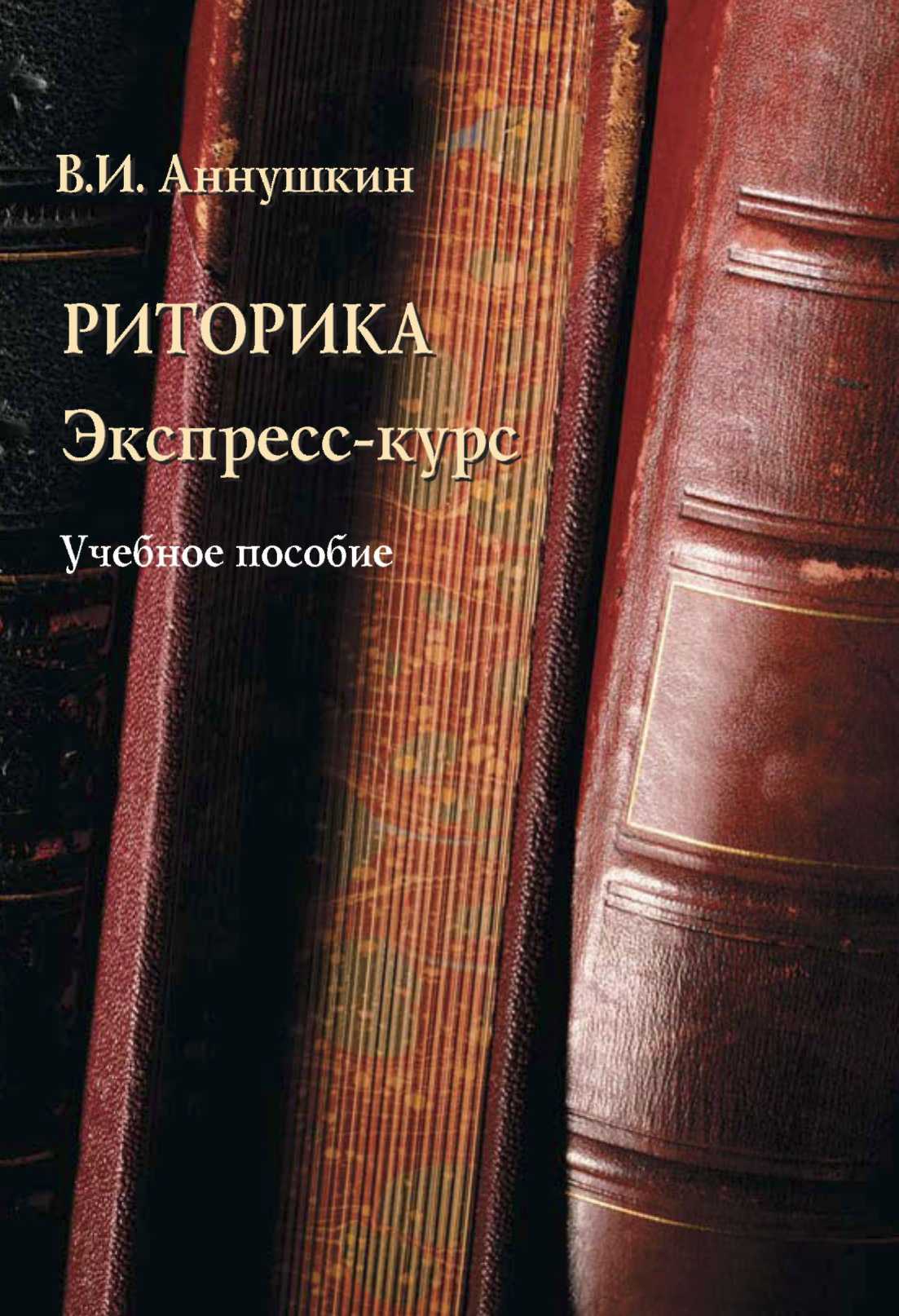 В.И. АннушкинРИТОРИКАЭкспресс-курсУчебное пособие 3-е издание, стереотипноеМосква Издательство «ФЛИНТА» Издательство «Наука» 2011УДК ББК80(075)83.7я7А68Аннушкин В.И.А68 Риторика. Экспресс-курс : [электронный ресурс] учеб. пособие / В.И. Аннушкин. — 3-е изд., стереотип. — М. : ФЛИНТА : Наука, 2011. — 224 с.ISBN 978-5-89349-896-7 (ФЛИНТА) ISBN 978-5-02-033357-4 (Наука)В пособии представлены материалы экспресс-курса риторики, включающие основные темы и разделы риторики как науки и искусства убедительной и эффективной речи. Теоретический материал дается в виде сжатых рекомендаций и советов, предложены: образцы классических речей, примеры современных риторических учебных речей и сочинений. В пособии приведены разнообразные практические задания и упражнения, позволяющие организовать работу по образованию и воспитанию современного ритора как речевой личности.Для студентов и преподавателей филологических факультетов вузов, слушателей краткосрочных курсов-тренингов по риторике.УДК 80(075) ББК 83.7я7ISBN 978-5-89349-896-7 (ФЛИНТА)ISBN 978-5-02-033357-4 (Наука)	© Издательство «ФЛИНТА», 2011ОГЛАВЛЕНИЕПредисловие	4Занятие 1.Что есть риторика? Первое публичноевыступление «Честь имеем представиться!»	6Занятие 2.Способы обучения риторике.Практикаречи «Кто вы?»	35Занятие З.Изобретение идей.Тренинг топосов	69Занятие 4.Поздравительная речь	98Занятие 5.Расположение.Построение речи по хрии.... 118Занятие б.Стиль речи.Фигуры речи	125Занятие 7.Теория и практика спора.«За и против»	137Занятие 8.Риторическая конференция	155Приложения1.Техника речи	1852.Ораторские монологи	189З.Общие правила речи в фольклоре(по пословицам и поговоркам) 	2014.Правила речи в духовной литературе	2085.От подвига безмолвия — к подвигу общения	212б.Слово о русском языке — речи — Слове	218ПредисловиеНастоящее пособие адресовано тем, кто хочет получить начальные практические навыки в риторике как науке и искусстве речевого мастерства. Что требуется для обучения хорошей и правильной речи? — И знания, и упражнения, и дарование, и образцы, и, конечно, собственная реальная риторическая практика, формирующая речевую личность.Для автора оказалось исключительно сложным обобщить в краткой книге свой почти тридцатилетний опыт преподавания риторики. Если обучить риторике по учебнику невозможно (А.В. Миртов), то ведь нельзя и без книги, «пособия», которое направляет усилия ученика. Однако представить опыт конкретного курса оказалось затруднительным, поскольку всякий новый курс организуется по принципу «каждый раз как в первый раз». Автор надеется, однако, что читатель (преподаватель, студент, слушатель курсов или тренингов) выберет и применит к своим потребностям и задачам то, что найдет нужным.Настоящее пособие представляет собой материалы Практического тренингового курса, который автор в течение многих лет ведет в разных вузах России и за рубежом, на семинарах и экспресс-курсах в различных организациях. Интерес к изучению риторики во многом объясняется тем, что вопросы практического владения речью в новом информационном обществе вышли едва ли не на первый план. Все говорят о том, что хорошая и убедительная речь есть инструмент карьеры, успеха, движения вперед, а коммуникативные технологии общения (некий аналог прежней риторики) становятся знаменем новых методов обучения. Не обходится без перегибов и курьезов: практическое обучение риторике, или искусству общения, принимает в новых «тренингах» легкомысленный и поверхностный характер, хотя двухтысячелетний опыт этой отрасли науки и педагогики побуждает к обратному: глубокому постижению предмета, который формирует философию личности и облик человека.Учебное пособие — особый жанр: с одной стороны, в нем хочется зафиксировать все лучшее, что наработано за долгие годы; с другой стороны, ясно, что все написанное только частично отразит характер и настроение занятий, которые ведутся в Центре риторики и культуры общения Государственного института русского языка им. А.С. Пушкина, в разных городах России и за ее пределами.На курсах подчас приходится иметь только раздаточный материал, и обычно на каждое занятие вот уже в течение многих лет я готовлю по 12 страниц текста, которые служат раздаточным материалом. Допускаю, что иной тренер скажет: а зачем раздаточный материал? Можно учить и так, ведь обучаем-то говорить... Можно, только вот что останется в памяти после «блестяще» проведенного занятия?Как учить? С каким настроением? Должно быть легко или трудно? Большинство тренингов обещают сегодня легкий успех, небывалый «эффект» от своих занятий. Но еще академик Ю.В. Рождественский различил эффективность и влиятельность речи: эффективность — это однократный впечатляющий результат, а влиятельность — результат, запоминающийся надолго. К последнему и хочется стремиться.Читатель найдет в пособии краткие теоретические обобщения относительно предмета риторики и советы, каким образом готовить, строить и исполнять свою речь. В пособие включены тексты речей-сочинений, которые писались и произносились на курсах риторики и практических занятиях и тренингах их участниками. Основная задача автора сводится к тому, чтобы показать различные способы и методы обучения риторике. Решается она с помощью разнообразных материалов, собранных в книге. Читателю судить — насколько они эффективны.В. АннушкинЗанятие 1. ЧТО ЕСТЬ РИТОРИКА? ПЕРВОЕ ПУБЛИЧНОЕ ВЫСТУПЛЕНИЕ «ЧЕСТЬ ИМЕЕМ ПРЕДСТАВИТЬСЯ!»Каков язык, такова и жизнь	   Вся человеческая жизнь связана с языком. Доброе и умное слово необходимо во всяком деле.  Злые и конфликтные слова разрушают человеческие контакты, дела расстраиваются и человеческая жизнь приходит в нестроение.Зачем нужна риторика?	Риторика нужна каждому из нас, чтобы овладеть убедительной и выразительной речью. При этом надо помнить о том, что язык «опасен» для человека, а само Слово дано не для красивого многословия, а для умного и благожелательного общения. Слово должно служить добру, но может быть использовано и во зло. Ищите такое Слово, которое «объединяло бы людей, а не разобщало» (Л.Н. Толстой).Слово — «меч обоюдоострый». Риторика — наука о мысли и речи. Она содержит теоретические правила и практические  рекомендации о том, как нужно говорить и писать, организовывать речевое общение, создавать мысль, выражать ее в словах.Современные определения риторикиРиторика — искусство речи. Искусство развивает умения, совершенствует способности и таланты, которые есть в каждом человеке. Занятия риторикой помогают овладеть речевым мастерством — со временем вы будете владеть речью все лучше и совершеннее.Риторика — учение об убедительной, украшенной, эффективной и уместной речи. Это главные качества совершенной речи, но их ряд можно продолжить. Каждый из вас пусть формирует свой индивидуальный идеал — свой образ оратора, человека, в совершенстве владеющего речью.Риторика — наука о речевых коммуникациях всего общества. Разные виды речи будем изучать и мы. Слово сопровождает нас повсюду, поэтому будем изучать речь повсеместно: как вести бытовую беседу, как выступать на собрании, как корректно победить в споре, как писать документы и письма, наконец, почему такую роль играют сегодня телевизор и компьютер — ведь они тоже «речедеятели».Риторика — учение о воспитании личности через речь. Только с помощью слова возможны научение, передача знания, педагогическое общение. Слово — инструмент воспитания и образования человека.Классические определения риторикиАристотель: «Риторика — искусство находить способы убеждения относительно каждого	предмета».М.В. Ломоносов: «Красноречие есть искусство о всякой данной материи красно говорить и тем преклонять других к своему об оной мнению».Н.Ф. Кошанский, учитель Пушкина: «Риторика есть искусство изобретать, располагать и выражать мысли».Цель риторикиЦель риторики — «раскрыть все способности ума, чтобы, показывая здравое расположение мыслей, дать рассудку и нравственному чувству надлежащее направление». Риторика направляет ум и нравственность человека, а «уча выражать изящное в словах, возбуждает в душе учащихся живую любовь ко всему благородному, великому и прекрасному» (Н.Ф. Кошанский).Ритор	Ритор — участник речи (устной и письменной),создающий аргументативные высказывания для убеждения аудитории.Манифест ритораНазовем условно «Манифестом» основные положения и советы, которым должен следовать ритор в своих речах. Такие советы и рекомендации традиционно предлагаются в учебниках риторики и культуры общения. Прочитайте внимательно и обсудите с коллегами-друзьями данные положения, либо согласившись с ними, либо опровергнув. Обоснуйте в каждом положении ключевые слова, объяснив ваше понимание этих слов.Ритор — прежде всего достойный человек, добивающийся речевого успеха честным путем и открытыми доказательствами.Красноречие слагается из многих знаний и стараний,поэтому ритору требуется вдохновение и стремление к знанию.3.	«Основания красноречия суть страсти» (М.М. Сперан-
ский), поэтому ритор тренирует волю и наводит на ауди-
торию нужные эмоции, настраиваясь на бодрое и энергичное общение.Ритор шлифует ум и сознает, что «богатство языка есть богатство мыслей» (Н.М. Карамзин).Риторика — не краснобайство, она требует подготовки, эрудиции, опыта и тренировки.Всякую речь, которую ритор произносит публично, он предварительно готовит или продумывает.Ритор старается говорить спокойно и уверенно, достаточно громко и отчетливо, владея собой и аудиторией. Если ритор проигрывает, то проигрывает достойно.Произнося речь, он помнит, что обращается к людям, а нек бумажке, на которой написан текст его выступления.9.	Ритор говорит только то, что думает. При этом он всегда
думает, что говорит, хотя и никогда не говорит всего, что
думает и может сказать.Телодвижения ритора естественны и не отвлекают внимания слушателей. Его мимика и жесты сдержаны и оправданы — он пользуется ими только в случае необходимости.Свое отношение к предмету речи и эмоциональную оценку ритор выражает голосом. Голос — средство выражения эмоции и отношения к предмету речи.Пауза и деление речи на такты — реальное проявление мастерства. Паузами выделяются наиболее значимые слова и формулировки, именно в паузах воспринимаются основные мысли оратора. Долой пулеметность речи!13.	Ритор употребляет только литературные слова и выра-
жения, без лишних иностранных заимствований, стре-
мится к богатству слов и выражений.Он произносит речь не словами, а фразами. Его фразы связаны и каждая из них завершается четко и ясно.Ритор стремится интонировать свою речь и делает это естественно и умеренно.Он не заливается соловьем — говорит для людей, а не для самовыражения, поэтому контролирует реакцию аудитории, фиксирует заинтересованных и безразличных, дружественных и враждебных. Старается видеть и реагировать.Реплик из зала ритор не боится и реагирует по обстоятельствам, не давая втянуть себя в дискуссию. Он должен сказать все, что намеревался.Завершение речи ритора энергично и оптимистично.Подъемом голоса и завершающей интонацией он показывает, что сказал все, что хотел сказать и не забудет поблагодарить вас за внимание.19.	Ритор человеколюбив, поэтому не говорит лишнего и не
мучает людей своими речами. Ведь речь действует на
организм слушателя принудительно — предел этому на-
силию должен быть положен своевременно.ЗАДАНИЯ1.	Назовите три пункта Манифеста, которые представляются
вам наиболее полезными.Какие из советов представляются вам спорными?Добавьте собственные советы.Прочитайте этот текст вслух. В чтении избегайте декламации, старайтесь донести мысль до слушателей, в то же время будьте энергичны, пусть голос звучит полетно, а от вас исходит действенная эмоция.Проанализируйте композицию текста. На какие части делится этот текст?Напишите собственную речь-пожелание к началу работы практического семинара.Приветствие к началу работы семинара по риторикеДорогие друзья! Уважаемые коллеги! Разрешите поздравить вас с началом работы семинара по риторике. Я хочу пожелать вам риторических успехов, / которые сделают вашу жизнь счастливой, / окружающих вас людей — радостными, / а вас самих — уверенными в себе и благополучными. //Для это вы должны быть любвеобильны и деловиты, благожелательны и образованны, обаятельны и мастеровиты, сообразительны и словоохотливы, мудры и немногословны... // Как это может сочетаться в одном человеке? Как этого достичь? Возможно ли такое?— Верьте в успех — и он придет! «Кажется, что счастье бежит, а оно у ног лежит...» Да здравствуют светлые мысли, мудрые слова и добрые дела!Приветствие (с дополнениями) к началу работы семинара по риторикеПроизнесите данное приветствие, делая собственные добавления.Уважаемые коллеги риторы! Дорогие друзья! Не без волнения поздравляю вас с началом работы нашей Школы риторики и культуры речи.Слово — не звук пустой.Как писал Горгий, один из первых учителей риторики, «слово есть великий властелин, который, обладая весьма малым и совершенно незаметным телом, совершает чудеснейшие дела. Ибо оно может и страх изгнать, и печаль уничтожить, и радость вселить, и сострадание пробудить».Я уверен(а), что в будущем вы сможете стать властелинами ваших слов, а это прямой путь к душам и думам других людей.Пусть ваши слова будут честны, ответственны, достойны. Наверняка вас ждут и чудеснейшие дела, потому что тот, кто владеет искусством слова, тот совершает великие дела — ведь «мал язык горами ворочает».А тогда из сердца будет изгнан излишний, мешающий ораторскому делу страх — страх перед той бездной, которая зовется аудиторией. Правда, пусть останется творческое волнение за свой успех, чувство ответственности за сказанное слово. Тогда от плода уст своих вкусим добро, радость и веселье.Цветник мыслейПриведенные ниже мысли можно было бы назвать полезными высказываниями, афоризмами, крылатыми выражениями. Объединяем их названием «Цветник мыслей» подобно тому, как прежде на Руси назывались рукописные сборники «Цветник» или «Пчела». Как пчела собирает мед с цветков, так книжник собирает изречения, афоризмы, притчи, суждения мудрецов. Это делается и с целью просвещения ума, и для того, чтобы использовать в будущей речи. Воспользуйтесь этим классическим способом умственного просвещения: подобно пчеле, собирайте афоризмы, крылатые выражения, чтобы в нужную минуту извлечь их из копилки памяти и воспользоваться советами ученых, философов, мудрецов. Прокомментируйте и развейте основные мысли и понятия.Первое и важнейшее условие для оратора есть природное дарование. ...Ведь для красноречия необходима особенного рода живость ума и чувства, которая делает в речи нахождение всякого предмета быстрым, развитие и украшение обильным, запоминание — верным и прочным. А наука может в лучшем случае разбудить или расшевелить эту живость ума; но вложить ее, даровать ее наука бессильна, так как все это дары природы.Я полагаю, что красноречием можно овладеть, лишь сравнявшись в знаниях с образованнейшими людьми... Красноречие есть нечто такое, что дается труднее, чем это кажется, и рождается из очень многих знаний и стараний.Красноречие руководствуется вкусами слушателей... (Цицерон).Риторика не может быть просто сноровкой и угодничеством, а должна быть сознательно проводимым искусством насаждения благих чувств. Риторика, по мысли Платона, есть творческая деятельность, которая воплощает высшую справедливость в человеческом обществе при помощи последовательного приведения всех низших страстей в стройное и упорядоченное состояние (А.Ф. Лосев о Платоне).Красноречие бывает истинное и мнимое. Есть люди, кои полагают красноречие в громких словах и выражениях и думают, что быть красноречивым значит блистать риторическими украшениями, и чем высокопарнее, тем, кажется им, красноречивее. Они мало заботятся о мыслях и их расположении и хотят действовать на разум, волю и страсти тропами и фигурами. Они ошибаются... (Н.Ф. Кошанский. Общая реторика. 1829)....Если под красноречием разуметь дар слова, волнующий и увлекающий слушателя красотою формы, яркостью образов и силою метких выражений, то для этого нужно иметь особую способность, частью прирожденную, частью же являющуюся результатом воспитательных влияний среды, примеров, чтения и собственных переживаний... Поэтому невозможно преподать никаких советов, исполнение которых может сделать человека красноречивым. Иное дело уметь говорить публично, то есть быть оратором. Это умение достигается выполнением ряда требований, лишь при наличии которых можно его достигнуть (А.Ф. Кони).Истинное красноречие — это умение сказать все, что следует, и только то, что следует (Ф. Ларошфуко).Практика речи. «Честь имеем представиться!» (Ваша первая речь — самопрезентация)Каждому из нас приходится представлять себя в той или иной ситуации. Попробуйте рассказать о себе вашим коллегам и друзьям занимательно, выразительно, нескучно... Даже если вы находитесь в знакомой аудитории, всегда найдется такая информация, которую еще не знают о вас присутствующие. Сделать это необходимо в 3—5-минутном выступлении, которое назовем «Честь имею представиться!» или «Разрешите представиться!».Ситуаций для подобного представления в реальной практике множество. Любое знакомство как в бытовой, так и официальной обстановке начинается с самопредставления, т.е. умения сказать несколько слов о себе. Устройство на работу, деловая встреча, телевизионная передача, творческий конкурс или соревнование начинаются с самопредставления или добавлений к тому, что только что о вас было сказано и, возможно, сказано неточно...Формулировка задания. Предмет вашей речи — вы сами. Выберите несколько аспектов вашей жизни, которые представили бы вас как индивидуальность, «человека известного склада», обладающего «лица необщим выраженьем». Это не значит, что необходимо быть сверхоригинальным, производить «впечатление», но нельзя быть и банально-серым — вам предстоит найти нужную меру скромности и смелости, оригинальности и корректности.Вы можете говорить о своем рождении, воспитании, семье. Объясните, как вы стали тем, кто вы есть сейчас, — сделайте это спокойно и с достоинством. Смело начинайте и знайте, что любая тематика, о которой вы говорите, уже вас характеризует и, скорее всего, будет интересна слушателям. Расскажите об институте или школе, ваших увлечениях или пристрастиях, ваших родителях (ведь «яблоко от яблони недалеко падает»), друзьях, которым вы подобны, но, главное, это должен быть рассказ лично о вас, а не просто сухая биография.Если аудитория знакома, то настрой должен быть таков: «я расскажу вам то, что вы еще не знаете» (в риторике ценится прежде всего новизна!); если вы видите слушателей впервые, необходимо твердо, скромно и решительно заявить о себе: «я такой-то или такая-то...». В любом случае вам требуются личный стиль, энергетика, воздействие на эмоции аудитории.Самопредставление не есть самовосхваление — напротив: поставьте задачу показать, как интересен и богат мир вокруг каждого из нас. «Я» — только предлог для того, чтобы поговорить о людях и о том, что нас окружает. В сущности, все, о чем бы вы ни заговорили, будет характеризовать именно вас, поскольку исходит от вас.Ораторское выступление может быть двух типов: импровизированным, т.е. без подготовки, но опирающимся на известные факты, которые говорящий должен быстро извлекать из своей памяти; подготовленным, т.е. продуманным заранее, возможно, написанным, — но не для того, чтобы «бубнить по бумажке», а чтобы представить себя и свою речь готовыми к действию. Промежуточным между ними может быть приготовленный план текста по ключевым словам или тезисам речи. Таким образом, возможны приготовленные полный текст, или только тезисы, или только план, или только ключевые слова.Рассказ может быть импровизированным, поскольку каждый из нас способен спонтанно рассказать о себе самые простые вещи: чем он занимается, кто его родители, каковы его увлечения.При подготовленном выступлении советуем его написать. Для того чтобы ритор формировал свой стиль, необходимо много и хорошо писать. Кроме того, опыт показывает: анализ стиля оратора лучше осуществлять по написанному тексту (устное слово, подобно «воробью», прозвучало и «улетело» — его достаточно трудно возродить в памяти). Однако выступление по письменному тексту трудно тем, что оратор может потерять контакт с аудиторией, «уткнувшись» в текст. Поэтому договоримся, что во время выступления по письменному тексту вы будете минимально смотреть в текст, а больше будете стараться найти контакт со своими слушателями.Итак, выберите 3—4 аспекта вашей жизни и свяжите их в небольшой рассказ. Данные ниже вопросы помогут вам построить такой рассказ о себе. При этом выберите лишь то направление мысли, которое наиболее вдохновит вас, или придумайте свое. Эти же или подобные вопросы могут быть заданы вам после вашего краткого монолога-презентации.Прежде всего, представьтесь. Встает задача: как себя назвать? Есть официальная форма: имя, отчество, фамилия — в каком бы возрасте вы ни были, свое именование желательно осуществлять с достоинством и ответственностью. Если хотите, прокомментируйте ваши Ф.И.О.Несомненно, всех интересует, каким делом вы занимаетесь. Сделайте маленькую рекламу вашему труду, вашей профессии, вашему делу. Потом будем говорить об этом более подробно.В какой сфере лежат ваши интересы и увлечения? Вы — постоянный человек в своих увлечениях? Многого не расскажешь, но заинтригуйте, если можете... Есть ли какое-нибудь увлечение, которое помогает вам сегодня?Хранит ли семейное предание какие-нибудь рассказы о вашем рождении? Наша память хранит многое о знаменательных событиях нашего личного прошлого. Если считаете нужным, расскажите.Насколько вы чувствуете связь с вашими родителями? Кто они: кем работают или работали, какие у них интересы? Можете ли вы сказать, что яблоко от яблони недалеко падает?Какие качества вы цените в людях?Вы — человек общительный? В чем выражается ваша любовь / нелюбовь к общению? Любите ли вы большие компании?Вам часто приходилось разочаровываться в людях? Как вы считаете, это было полезно или, напротив, вредило вам?Кто ваши учителя в жизни, школе, институте, работе? Расскажите о самых главных.Каковы ваши планы на будущее? Можно ли считать ваши планы наполеоновскими?Любите ли вы читать? Какую роль занимает книга в вашей жизни?Любите ли вы музыку? Какую: классическую или современную?Любите ли вы танцевать?Любите ли вы спорт? Какую роль в вашей профессии занимает физическая подготовка? Насколько необходимы вам в вашем деле крепкое здоровье и стойкая нервная система?«Скажи мне, кто твой друг...» У вас много друзей? Не страдаете ли вы от излишнего общения? Скучаете ли вы здесь без ваших друзей?Вы человек «утренний» или «вечерний» (жаворонок или сова)? Когда вы любите работать? Как вы работаете?Ваше отношение к природе: солнцу, лесу и дождю? Вы домосед или скорее любитель путешествовать?Расскажите на манер юного героя Заходера (на самом деле – В. Драгунского! – ВА): что я люблю?Я люблю…А теперь:Я не люблю…Советы к подготовке речиВыбрав несколько идей, свяжите их в небольшую историю. Чем более личным и конкретным будет ваш рассказ, тем более теплые отношения установятся между вами и слушателями.Точно разработайте композицию, т.е. расположение частей вашей речи. Пусть она будет ясна — тогда появится четкая уверенность в том, что за чем должно следовать: вступление — основная часть в нескольких идеях — заключение. Тщательно продумайте и проговорите вступительное предложение (ищите, что вас вдохновит). Постарайтесь запомнить его и использовать, даже если лучшая идея блеснет у вас перед началом речи.В основной части выберите несколько главных идей и распространите их примерами, историями и анекдотами. Чем более конкретны вы будете, тем ярче затронете воображение и внимание слушателей. Начинающие ораторы боятся конкретики: если вы только называете идею («я люблю музыку» или «люблю кататься на лыжах»), то, скорее всего ваши слушатели пропустят эту информацию мимо ушей. Но повторите ее в других выражениях, обоснуйте конкретными примерами и доказательствами, тогда вы тронете сердца слушателей.О записях: если вы написали вашу речь или говорите только по плану, помните, что вы должны именно говорить, а не читать. Обращайтесь к слушателям, не бойтесь увидеть их глаза, отмечайте без боязни их внимание и степень заинтересованности. Возможно, в будущем вы будете писать для себя только основные ключевые слова, поскольку научитесь распространять то, что собираетесь высказать.Еще о подготовке. Даже если текст готов, готовы ли вы его произнести? Вам необходимо тренироваться, репетировать. Но вы не артист, да ритору и не нужна сцена, где он будет кого-то изображать, а нужно представить себя человеком «определенного склада». Для этого необходимы внутреннее продумывание, сосредоточение, проговаривание речи как про себя, так и вслух.Желательно, чтобы в вашей подготовке не было ничего искусственного, тем более не требуется при исполнении никакой лишней декламации — чем проще, искреннее и естественнее вы будете, тем скорее достигнете своей цели. Но речь должна быть еще ясной и выразительной, хорошо звучащей, поэтому советуем проговорить ее вслух. Это проговаривание (репетицию) будущей речи можно представить как произнесение речи воображаемой аудитории — просто представьте, как вы могли бы сделать это в реальной обстановке. Неплохо проговорить речь (или хотя бы ее отрывки) перед зеркалом или записать на магнитофон. Скорее всего эта запись вам не понравится, но вы не сможете не почувствовать, как и над чем надо работать.В американских риториках часто советуют проверить речь или идеи на ком-либо из знакомых — Дейл Карнеги или Поль Сопер приводят примеры, как их подопечные где-нибудь в ресторанчике пробовали свое красноречие на друзьях или родственниках. Впрочем, проговорить речь перед «кухонными присяжными» советовал еще известный русский адвокат Плевако. Так что, если вы найдете необходимым и естественным проговорить вашу речь перед кем-то из ваших доверенных лиц (родителями, друзьями, родственниками), сделайте это — собственно говоря, мы именно так и готовили уроки в младших классах начальной школы, когда собирались завтра отвечать у доски, выступать с «публичной речью».При произнесении речи имейте «контакт глаз» со слушателями. Не бойтесь смотреть внимательно в глаза то одному, то другому вашему слушателю — пусть они чувствуют ваше внимание. Взгляд необходимо фиксировать на одну-две секунды на каждом слушателе, никого не обходя своим вниманием, в то же время не утыкаться в одно и то же симпатичное вам лицо (более подробно см. учебник «Риторика. Вводный курс», с. 224).Внешность важна. Когда вы хорошо выглядите, это придает уверенность. Поэтому подумайте о том, чтобы ваш костюм был приличен, удобен, уместен. Тогда вы быстро забудете о себе и сосредоточитесь на аудитории и предмете своей речи.Язык вашего тела должен быть подчинен смыслу речи. Ничто так не ценится, как естественность, но естественность бывает результатом долгой работы над собой и техникой владения своим телом. Из первых советов выскажем следующее: стоять надо на прямых (но не деревянных) ногах, как бы держа упор и занимая определенную позицию. Руки свободно опущены и жестикулируют только в случае необходимости. Аудитория должна быть сосредоточена на смысле речи и ничто лишнее не должно ее отвлекать, ибо внимание слушателей, в конце концов, сосредотачивается только на глазах оратора — «зеркале» его души.Кое-что из советов классиков-риторовОраторика как теория и практика публичных выступлений накопила множество полезных советов и рекомендаций относительно того, как снять с себя страх и скованность, как постепенно вырабатывать навыки публичного взаимодействия. К этим советам надо прислушиваться, собирать их и применять на практике. Сопоставим, что писали отечественные и западные теоретики на эти темы.В 20-е годы ХХ в., когда проблемы ораторского искусства активно изучались в России в связи с необходимостью «учить говорить весь народ», Алексей Василькович Миртов, автор книги «Умение говорить публично», писал: «Смелость, решительность, настойчивость в выступлениях, обдумывание этих выступлений, подготовка к ним, наблюдения этих выступлений — вот лучшая школа ораторства. Школой красноречия может быть только жизнь, практика, а книга — только пособие, освещающее эту жизнь и практику»1.Простые, доходчивые, образные советы характерны для американской риторической традиции. Их предельная простота словно высвечивает и современного американского ритора, как правило, владеющего ситуацией, собой, что нередко позволяет американцу становиться лидером положения. Так, Дейл Карнеги устанавливает четыре простейших рекомендации:Начинайте речь с сильным и упорным стремлением достичь цели. Помните о всех выгодах, которые принесут вам усилия, приложенные для обучения. Создайте в себе подъем. Помните, что от силы вашего стремления к цели будет зависеть быстрота достижения ваших успехов.Готовьтесь к выступлению. Вы будете чувствовать себя неуверенно, если не будете хорошо знать то, о чем собираетесь говорить.Проявляйте уверенность. «Чтобы чувствовать себя смелым, — рекомендует профессор Уильям Джеймс, — действуйте так, будто вы действительно смелы...»Практикуйтесь. Это самое важное для достижения цели. Страх является следствием неуверенности, неуверенность вызвана незнанием того, на что вы способны, а незнание — результат недостатка опыта. Поэтому создайте себе багаж успешного опыта, и ваши страхи исчезнут2.Ср. почти синонимические описания у Поля Сопера:Выступайте в полной готовности.Сохраняйте уверенный вид.Преодолевайте страх действием3. Отдайте себе отчет в причине страха.1Миртов А.В. Умение говорить публично. М., 1927. С. 3.2	Карнеги Дейл. Как завоевывать друзей и оказывать влияние на людей. М., 1989. С. 299-300.3	Сопер П. Основы искусства речи. 2-е изд. М., 1992. С. 26.Как видим, в синонимических выражениях повторяются примерно те же рекомендации. Для психологической подготовки к ним необходимо возвращаться, перечитывать и напитывать себя этими советами и описаниями. Для американской традиции характерен особый тип практицизма и прагматизма, русской традиции свойственно большее внимание к этике и содержанию, разнообразию в стиле речи и меньшее к технологии выступления.Действия оратора нельзя запрограммировать, тем не менее практика и тренировка предполагают большую дисциплинированность, усилия воли, наблюдательность. Поэтому дальнейшие советы будут касаться образцов жанра самопредставления и анализа произнесенных речей.Где искать образцыКаждый жанр ораторской речи имеет определенные модели-образцы, которые извлекаются из практики ораторского красноречия. Возможно, эти модели также нельзя назвать идеальными, но они могут лишь показать примеры и возможные способы создания содержания, композиции и стиля речи (что, где и как сказать).Образцы речи могут быть трех видов:хрестоматийные — взятые из художественной литературы;оригинальные — созданые на практических занятиях самими учащимися-риторами и затем использующиеся на занятиях как модели для ориентации и подражания (не копирования);учебные, или условные, — написанные самим преподавателем (автором пособия) как условные модели.1. Хрестоматийные образцыХрестоматийные образцы извлекаются из классики художественной литературы. Как правило, это не просто самопредставление, а утверждение определенной жизненной позиции.Иногда говорящий делает это акцентуацией на своем имени и звании — и тогда мы слышим его решительные интонации. Ср. диалог в «Житии протопопа Аввакума» XVII в.:Зовет меня к себе Федот Пашков:Ты кто: поп или распоп? Аз же ему отвещал:Аз есмь Аввакум протопоп. Говори: чего тебе до мене дело?В некотором смысле такую же волю и решительность необходимо проявлять любому оратору. Или вот другой тип оратора, также начинающий свою речь словами «аз есмь» (я есть), но утверждающий свой образ иными словами, эмоцией, отношением к жизни и читателю:«Аз есмь Кола Брюньон, старый воробей бургундских кровей, обширный духом и брюхом... У меня есть дом, семья, четверо сыновей, Мартинка, моя дочка, скотинка, серый осел, собака, свинья — ну и богач же я!» В таком необычном стиле говорит о себе французский крестьянин-жизнелюб Кола Брюньон, герой одноименного романа Ромена Роллана.А вот как представляет себя юная героиня водевиля В.А. Соллогуба «Беда от нежного сердца»:Мне самой семнадцать лет И спросить любого, В Петербурге лучше нет Кати из Тамбова. Против девушек других Я ничуть не хуже: Ростом я не меньше их, В талии поуже.Интересная аргументация, не правда ли? Во-первых, подкрепление самохарактеристики ссылкой на мнения других — попробуйте оспорить, когда вам говорят: «спросите любого...»; во-вторых, утверждение своей необычности кокетливо-спорной ссылкой на рост и талию. Наивность, веселость и раскованность создают необыкновенно обаятельный образ.В русской литературной традиции существует огромное количество биографий — как прозаических, так и стихотворных. Приведем несколько поэтических текстов, каждый из которых построен со своей сверхзадачей. Самопредставление — это как бы стихотворный автопортрет. Такие самопредставления были распространены в поэзии XVIII в. — и каждый в своем роде. Проследите, какими приемами написано стихотворение «Я» Ивана Дмитриева:Умен ли я, никем еще в том не уверен; Пороков не терплю, а в слабостях умерен; Немножко мотоват, немножко я болтлив; Немножко лгу, но лгу не ко вреду другого, Немножко и корю, но не от сердца злого, Немножко слаб в любви, немножко в ней стыдлив И пред любовницей немножко боязлив. Но кто без слабостей?.. Итак, надеюсь я, Что вы, мои друзья, Не будете меня за них судити строго. Немножко дурен я, но вас люблю я много.(1791)Поэт (он тоже как бы «выступает» перед собравшимися) указывает на свои скромные недостатки, которые побеждаются одним достоинством: «вас люблю я много...». Гавриил Романович Державин, напротив, прямо и бодро заявляет о своих жизненных, твердых принципах. Правда, есть и у него одна «слабость», но она нивелируется дальнейшей аргументацией:Не умел я притворяться, На святого походить, Важным саном надуваться И философа брать вид; Я любил чистосердечье, Думал нравиться лишь им, Ум и сердце человечье Были гением моим. (...)Если ж я и суетою Сам был света обольщен, — Признаюся, красотою Быв плененным, пел и жен. Словом, жег любви коль пламень, Падал я, вставал в мой век. Брось, мудрец, на гроб мой камень, Если ты не человек.(1807)Эти тексты остаются образцами литературного стиля, знакомясь с которыми ритор научается образцовому литературному языку.2. Оригинальные образцыТеперь перейдем к анализу современных оригинальныхтекстов, написанных на семинарах и курсах по риторике, стилистике и культуре речи. Оригинальными образцами мы назвали тексты, написанные на практических семинарах по риторике. Анализ студенческих речей-сочинений, как и многочисленных работ, которые пишутся на курсах риторики и ораторского мастерства, показывает, что основное достоинство любой работы — индивидуальный авторский стиль, способность автора сказать о себе своеобразно, убедительно, в соответствии со вкусами аудитории. Мы не касаемся здесь вопросов грамматической правильности, для ритора главное — нахождение оригинальной идеи и своеобразного поворота мысли, индивидуальность словоизобретения, предложение нового стиля.При этом выявляются два принципиальных стиля, которые восходят к выделенным еще в античности аттическому и ази-анскому (азиатскому). Первый из них — стиль простой, строгой и ясной речи (в этом стиле есть своя оригинальность), второй — стиль предельной украшенности, синтаксической усложненности, поражающий читателя или слушателя обилием мыслей и слов, которые также представляются вполне уместными. Задача всякого ритора — поиск собственного стиля речи.Комментарий автора-преподавателяСейчас вы прочитаете необыкновенное сочинение (речь), написанное простым и ясным слогом. Оно необыкновенно, потому что автором двигало вдохновение. «А что такое вдохновение? Так, неожиданно, слегка, сияющее дуновение божественного ветерка...» (Г. Иванов).В семинаре, который я вел в Хабаровске для преподавателей кафедры русского языка, было дано задание написать самопредставление. Лучшим оказалось сочинение самой молодой участницы занятий... Почему? Просто ей пришло в голову одно слово, на котором она построила весь свой рассказ, — и это слово пусть окрашивает ее и вашу, дорогой читатель, последующую жизнь. Найдите его, это ключевое слово, когда будете читать... Обратите внимание на неспешный стиль сочинения — он идеально подходит для обучения и иностранцев, и наших школьников, поскольку этот стиль прост, чист и ясен.Я живу в самом лучшем регионе России - на Дальнем Востоке, в самом лучшем городе этого региона. Наш город называется Хабаровск. Известный дальневосточный поэт Петр Комаров писал:Есть слово древнее - хабар. У русских воинов сначала Оно удачу означало. И от чертогов до хибар Был славен воинский хабар. Пусть я удачу назову Сегодня как-нибудь иначе, Но сам я в городе удачи — В родном Хабаровске живу.Город окружен тайгой и замечательными деревнями, среди которых есть древние нанайские поселения. Стоит Хабаровск на берегу самой полноводной в России реки Амур.Мой дом возле вокзала. По ночам мы слышим стук колес. Это прекрасно, потому что в детстве я часто путешествовала и легко засыпаю под эти звуки.Я работаю в самом лучшем университете города. Он находится в Северном микрорайоне, где самый чистый воздух. Вокруг университета много деревьев и полей, видно далеко-далеко. У нас работает самый лучший, самый веселый и старательный садовник. С весны до осени ведущая к университету дорога усажена цветами.На работу я езжу на самом лучшем автобусе № 11. Остановка недалеко от хлебозавода, и каждое утро начинается с запаха тепла и защиты. Каждое утро автобус делает обрядовый круг вокруг памятника основателю города Ерофею Павловичу Хабарову и везет нас в Северный. Он проезжает мимо множества маленьких домиков с печным отоплением. Зимой из каждой трубы идет дым. А летом возле этих домиков пасутся лошади и коровы! Сколько удовольствия за четыре рубля! К.С. Льюис писал: «Требование бесконечных, непрестанных перемен... притупляет всякое удовольствие, увеличивая при этом жажду удовольствий вообще. Удовольствие новизны по природе своей больше, чем что-либо другое, подвержено закону "спада при повторении". А получать все новые удовольствия — недешево, так что жажда нового приводит к жадности, краху...» («Письма Баламута»)У нас в университете самая лучшая столовая, где самые большие в городе порции риса и самый сладкий и крепкий чай.На нашей кафедре самая лучшая заведующая. Она честно работает, прекрасно готовит и умеет веселиться. Она не старается кому-то понравиться, а в самом деле помнит об интересах каждого члена кафедры.У нас прекрасная работа. Где еще бывает так много смешных ситуаций, рассказ о которых может разрядить обстановку в любой компании?! Где еще можно узнать так много о жизни в других странах?А еще у меня самая лучшая мама и самый лучший друг, самый лучший дедушка и самая лучшая двоюродная сестра.Недавно мы купили самый лучший, самый японский телевизор (до этого у нас семь лет не было никакого). Нам наконец-то установили телефон. После того, как мы за него заплатили, мне пришлось научиться печь самый вкусный на свете хлеб.А сегодня, мне кажется, я на лучшем семинаре, который я посещала за последний год. Честно.О.В. ГеращенкоКомментарий к следующему сочинениюУ каждого преподавателя накапливаются горы речей-сочинений, с которыми выступали его ученики. Конечно, на первом занятии-знакомстве можно организовать спонтанные выступления, без написанного текста. Но «перо — наилучший наставник красноречия», поэтому предварительное написание текста лучше готовит будущего оратора. На самом семинаре предлагаю выступать без текста — это тренирует память, но когда видишь затем написанный текст, ощущаешь неповторимый стиль автора. А оратор — это стиль, стиль же лучше всего можно почувствовать только в написанном тексте. Вот, на мой взгляд, одно из лучших студенческих сочинений:Уважаемые коллеги!Свое представление мне хотелось бы начать словами известного русского просветителя, писателя Николая Ивановича Новикова: «Ничто не действует в младых душах детских сильнее всеобщей власти примера, а между всеми другими примерами ничей другой в них не впечатлевается глубже и тверже примера родителей». Именно родительский пример, пример моих бабушек и дедушек, прабабушек и прадедушек оказал огромное влияние на мой жизненный путь.Моя прабабушка Алевтина Григорьевна Раневская, была учителем словесности. Часть своего родового имения она подарила государству, которое по ее просьбе открыло в нем школу. Обе мои бабушки — учителя истории с большим стажем и званиями. Мой прадед был регентом, он учил церковному хоровому пению.Мой отец — преподаватель хирургии в Медицинской академии. Моя мама по образованию экономист, но и она знает, что такое педагогика не понаслышке — два года она преподавала математику в техникуме. Сейчас она работает экономистом в типографии.В моей семье есть что-то чеховское. Фамилия моей прабабушки Раневская, моего дядю зовут Ваня, у моей бабушки три сестры, а на даче у нас растет вишневый сад.Мои друзья — несерьезные серьезные люди. Они не способны на зло, зависть. Они имеют свою точку зрения на любой вопрос. Они боятся быть «повсеместно оэкраненными». Гораздо важнее для них — быть утвержденными в сердцах своего круга людей. Люди, кричащие из толпы: «Вас здесь не стояло!» — тоже чьи-то друзья, но не мои. Мне нравится...Мне нравится, что можно быть смешной, Распущенной — и не играть словами... И как все-таки хорошо, что я не сняла фильм в духе комедий Рязанова, не выиграла чемпионат мира по фигурному катанию, не создала художественного полотна, не получила звания заслуженного учителя России. Сомневаюсь, что все это возможно?!Главное — четко сформулировать цель (цель урока, жизни) и стремиться к ее достижению, а произойдет это или нет на самом деле, не так уж и важно. Важен сам процесс: Чтоб в ступе воду не толочь, Душа обязана трудиться И день и ночь, и день и ночь!Александра ШаробороваКомментарий автора-преподавателяИтак, два основных стилевых типа сочинений: краткие и пространные. Одни пишутся предельно просто (к сожалению, за этим может скрываться неумение развернуть мысль), другие — литературно и пространно. Последние, как правило, пишутся теми, кто любит читать, кого в школе научили писать сочинения, они и в устной речи способны распространять свои высказывания. Иногда автора «заносит», но, как водится, он владеет литературным стилем и ему нравится «самовыражаться». Читая следующую «пространную» речь, написанную на курсах риторики, почувствуйте стиль оратора. Проследите, где автор создает сложные предложения с конструкциями придаточных, где он украшает свою речь необычными словами. Во всяком случае, постарайтесь понять, как и где он проявил литературную образованность и несомненный литературный талант (ФИО, понятное дело, изменены).& Уважаемый председатель! Дорогие друзья!Честь имею представиться — Калашников Андрей Валентинович. Позвольте немного рассказать о себе.Родом я из простой русской семьи. По одной ветке я ухожу корнями в Тульскую губернию, по другой — в Вятскую. Мои предки не оставили заметного следа в истории, за исключением какого-то побочного прапрадедушки, про которого известно, что он был комендантом Кремля. Впрочем, какого Кремля (может быть, деревенского) история умалчивает. Кроме неизвестного прапрадудешки, среди моих родственников был мельник.Я родился 28 июня 1977 года. В летописи моей семьи о моем рождении не осталось никаких преданий, кроме того, что оно произошло в роддоме где-то в районе Балашихи и роды принимал негр-практикант. Впрочем, это никак не отразилось на моем дальнейшем развитии. Годы, проведенные в яслях и садике, также не оставили практически никаких воспоминаний, за исключением того, что в возрасте 4-х лет я совершил свой первый (и, по-моему, единственный) героический поступок. Когда в раздевалке яслей прорвало водосточную трубу и детей начало заливать водой (к счастью, теплой), то сухими остались всего два человека — я и моя подружка, которую я успел накрыть полотенцами.10 лет жизни, отданных средней общеобразовательной школе № 517, я отношу к одному из тяжелейших периодов своей жизни. Страсть к книгам и проведению досуга дома в полном одиночестве, а также упорное нежелание организма заниматься физкультурой, привели к тому, что у меня практически не было друзей. Я всегда был отличником, но держался в одиночестве. Последний звонок поставил точку на моих мучениях.Московский инженерно-физический институт, куда я поступил в 1994 году, выявил основную закономерность моего жизненного пути: «что ни делается, то к лучшему». Или, другими словами, показал, что многие поступки, не имеющие под собой рациональной основы, ведут к достижению жизненных целей быстрее, чем продуманные и выверенные действия.Все события перечислять не буду, остановлюсь на одном. Так, событием, окончательно направившим меня на стезю, по которой я иду вот уже 7 лет, стал криминальный поступок неизвестных мне лиц. На 4-м курсе я был прикреплен к преподавателю нашей кафедры для выполнения курсовой работы. Этот человек дал мне тетрадь со своими оригинальными записями и статьей, чтобы я их изучил. В тот же день у меня украли сумку, естественно вместе с тетрадью. Таким образом, целое научное направление было отброшено далеко назад, а заведующий кафедрой, укоризненно повздыхав, направил меня в ту организацию, где я имею счастье работать вот уже 7 лет.Расскажу о работе. Наша организация называется ЗАО «Индустриальный риск». Мы занимаемся вопросами промышленной безопасности. Многим людям, когда они слышат слова «промышленная безопасность», представляется что-то вроде охранного агентства, которое охраняет завод. Это не имеет никакой связи с действительностью. Задачей промышленной безопасности, если коротко, является снижение к минимуму воздействия на персонал и население, а также на материальные ценности последствий аварий на промышленных объектах и вероятности их возникновения. Занимал последовательно должности: практикант, начальник отдела компьютерного моделирования, инженер, главный специалист, и.о. заместителя генерального директора. Расставаться с выбранной стезей не собираюсь.Теперь расскажу о своих личных качествах. Приблизительно до 20 лет я был типичным меланхоликом, а где-то в 20 лет произошел резкий перелом, в результате чего я превратился в холерика. То есть, как я сам себя представляю, я человек нервный, но общительный. Способностей заводить друзей «по гроб жизни» у меня нет и, наверное, никогда не выработается. Видимо, вследствие этого я предъявляю высокие требования к окружающим и низкие к себе. Последний год стал получать огромное удовольствие от возможности учить других людей (в основном на работе). Под словом «учить» я имею в виду не поучение типа «так жить нельзя», а передачу имеющихся знаний и навыков. Как я сейчас понимаю, нельзя идти по жизни, все время накапливая знания и оставляя их в себе. Гораздо лучше передавать имеющиеся знания другим, а самому получать новые.Теперь расскажу об увлечениях. Их у меня немного. На первом месте — чтение книг. Как я уже сказал на прошлом занятии, книги у меня проранжированы следующим образом: мистика, фантастика, приключения. Из других увлечений это — рыбалка, моторные лодки и катера, а также водные походы. Ну, и последним моим увлечением является машина. Для меня нет большой разницы, иномарка или отечественная. Главное, чтобы она была другом, готовым в любую минуту прийти на помощь: куда-то съездить, переночевать в ней, или просто посидеть, послушать музыку. Я не делаю из автомобилей культа, но в какой-то степени их одушевляю. Очень часто, когда у меня были стрессовые ситуации и нервные срывы, я успокаивался тем, что ездил по ночной Москве (особенно красиво в снегопад) и это мне всегда помогало.Наверное, я рассказал о себе практически все, что хотел бы рассказать. Если будут вопросы, с удовольствием отвечу.Комментарий автора-преподавателяНадо ли писать много? Несомненно. Просто в устной речи, конечно, надо уметь себя ограничить для того, чтобы не утомлять собравшихся. Поэтому в любом выступлении необходимо зорко следить за временем выступления: лучше недоговорить, чем переговорить.Так, если вы выступаете с письменным текстом, рассчитайте, сколько времени у вас уходит на чтение одной страницы текста (обычно на чтение одной страницы, написанной 14 кеглем с полуторным интервалом уходит до двух минут). Традиционной ошибкой большинства молодых ораторов является желание прочитать все, что было написано. Желательно показать перспективу развития вашей мысли, заинтриговать, не переходя границы, когда аудитория утомляется превышением регламента. Покажите, что вы энергичны и можете закончить речь тогда, когда необходимо.Не бойтесь делать отступления, импровизировать. Формируйте собственный стиль ораторской речи, который свойствен лично вам и необременителен для слушателей.Оценка речиПрослушанную на занятии речь необходимо оценить. Это можно сделать, распределив критерии оценок (см. ниже) между слушателями, а можно предложить всем оценивать речь в целом, но главное — дать выступавшему несколько дружеских советов и рекомендаций относительно улучшения его речи. Оценка речи возможна по следующим показателям:идеи, содержание речи (согласны ли вы с тем, что говорится, позицией оратора по данному вопросу?);слова — их правильность, чистота, выразительность, богатство, оригинальность (получила ли аудитория эстетическое удовлетворение от словесного стиля оратора?);эмоция, энергетика речи (создал ли оратор нужное настроение среди слушателей? Привлек ли их на свою сторону?);синтаксис, конструкция фразы, соединение слов (были ли слова уложены в фигуры речи, уместные для восприятия речи?);произношение, т.е. темп и ритм, паузация, дикция, интонирование текста, звучность голоса, тембр (каков был характер произношения?);язык телодвижения, или ораторская пластика, т.е. весь комплекс телодвижений (жесты, мимика, контакт глаз).Опыт слушания речей показывает, что желательно получить от слушателей ответы на следующие вопросы:Какие сильные моменты уже есть у выступающего?Как автор использовал записи?Какие вы можете дать советы, которые помогут оратору в дальнейшем работать над своей речью?Занятие 2. СПОСОБЫ ОБУЧЕНИЯ РИТОРИКЕ. ПРАКТИКА РЕЧИ: «КТО ВЫ?»Советы к овладению речевым мастерствомЕсть несколько типичных вопросов, которые задаются всеми, кто приступает к изучению риторики: можно ли научиться говорить? как овладеть искусством речи? что требуется для того, чтобы стать хорошим оратором? Ниже следуют основные советы, которые можно дать тем, кто начинает заниматься риторикой как искусством убедительной и эффективной речи.С о в е т 1-й. Формируйте самостоятельный образ оратора, индивидуальный стиль личности. Действуя в речи, необходимо стремиться утвердить свои взгляды и убеждения, повлиять на людей. Однако нельзя навязывать свою речь или свои взгляды, необходимо «быть уместным» и убеждать только ту аудиторию, которая готова выслушать вашу речь. В иных ситуациях необходимо «взять паузу» и промолчать — не исключено, что доказать свою точку зрения вам удастся в будущем. В речи должны чувствоваться личность, воля и своеобразие говорящего. Аристотель определяет это так: «Чтобы убедить кого-то в чем-то, необходимо показать себя человеком известного склада», т.е. найти свой уместный образ оратора, маску говорящего.С о в е т 2-й. Учитесь говорить практически, приобретайте опыт речевых «сражений». Практика будет постепенно оттачивать ваше искусство. Оратор не может сформироваться в тепличных условиях, поэтому если хочешь научиться говорить — г о в о р и! Оратором становятся только в реальной практике, живых столкновениях, речевой борьбе. Не зря древние говорили: «поэтами рождаются, ораторами становятся».С о в е т 3-й. Анализируйте собственные и чужие выступления, учитесь находить в них достоинства и недостатки, перенимая первые и отказываясь от последних. Если вы сетуете на свою «плохую» речь, начинаете осознавать свои недостатки, это верный признак того, что риторическая учеба началась, вы совершенствуетесь. Попробуйте описывать, отмечать, формулировать достоинства и недостатки разных ораторов и свои собственные. Тогда завтра вы постараетесь не повторять вчерашних ошибок, а послезавтра забудете о них. Активное отношение к недостаткам собственной речи, самоанализ и стремление совершенствоваться, наблюдение над другими ораторами ведут нас к следующему совету.С о в е т 4-й. Найдите образец и у него учитесь. Мы часто восхищаемся чьей-то хорошей, удачной, успешной речью, а значит, чувствуем, что имеются образцы речевого творчества, которым бессознательно подражаем. В детстве такими образцами бывают родители или старшие родственники; когда мы взрослеем, такими образцами нередко становятся старшие товарищи, в школе — понравившиеся учителя. Став взрослыми, мы невольно повторяем определенный стиль поведения — очень важно, чтобы такое подражание, невольное копирование или следование моде (в том числе словесной) стало сознательным процессом. Ответьте же честно сами себе: кому вы следуете в жизни (притом что каждый из нас, конечно, желает быть самостоятельным)?С о в е т 5-й. Изучайте законы и правила риторики. Законами называются теоретические положения, выведенные из практики ораторского красноречия или речевого общения в целом. Эти законы показывают речевую реальность и распространяются на разные виды общественно-речевой практики. Из законов выводятся п р а в и л а для практического пользования речью. Сами правила есть следствия удачного или неудачного применения речевых законов.С о в е т 6-й. Знакомьтесь с творчеством писателей и ораторов разных эпох и стилей. Невозможно стать хорошим оратором (говорящим), не зная образцовых сочинений той культуры, в которой вы родились и формируетесь как личность. Так, для русской художественной культуры образцами литературного творчества являются сочинения Ломоносова, Пушкина, Лермонтова, Гоголя, но в зависимости от идеологических установок эпохи состав образцовых авторов может смещаться или меняться: в конце ХХ в. мы отмечаем, что вместо сочинений Горького, Маяковского, Шолохова за образцы литературного стиля берутся теперь сочинения Пастернака, Булгакова, Ахматовой, Зощенко и др. Именно их изучают в школе.Ответить на вопрос, кто является образцом русской ораторской классики непросто, потому что ораторика (ораторское искусство) в России не является предметом специального школьного образования. Тем не менее в каждом виде ораторского красноречия можно найти свои образцы: для судебного красноречия это — известные судебные деятели 2-й половины XIX — начала ХХ в. Ф.Н. Плевако, А.Ф. Кони, П.С. Пороховщиков; для академического красноречия — профессора университетов, историки Т.П. Грановский, В.О. Ключевский, филологи И.И. Давыдов, Ф.И. Буслаев, И.И. Срезневский в XIX в., Н.И. Конрад, В.В. Виноградов в ХХ в. Образцами духовного красноречия были такие церковные ораторы, как митрополит Филарет Дроздов, протоиерей Иоанн Кронштадтский.Самый сложный вопрос — образцы политической риторики, поскольку многие авторитетные для своего времени политики были раскритикованы впоследствии. Кроме того, в русской политической истории сравнительно невелик собственно парламентский период, где зафиксированы открытые политические споры и столкновения. Между тем образцы политического красноречия мы находим уже у киевских князей, у сподвижников Петра Великого (Феофан Прокопович) и в воззваниях Александра I, написанных по поводу нашествия Наполеона, и в Государственных думах начала ХХ в. (речи Столыпина, Витте и многих других). Именно ораторская пропаганда обеспечила во многом успех партии большевиков в противостоянии 1917 г., а речи Ленина, Сталина, Кирова, Калинина долгие годы считались образцовыми, да они и на самом деле являются своеобразным достижением российской словесности, как бы по-разному ни относиться теперь к коммунистической идеологии. Сегодня же придется внимательно анализировать секреты политического успеха не только В.В. Путина, но и других общественно-политических деятелей, ибо очевидно, что их карьера и государственный авторитет завоеваны оптимальными речевыми поступками, т.е. словом.С о в е т 7-й. Упражняйтесь и практикуйтесь в написании и произнесении речей. Упражнения необходимы, чтобы представить себя в будущих ситуациях речевой борьбы. Если солдат не участвовал в учениях и не прошел боевой подготовки, не отточил навыки поведения в боевом строю, он не сможет участвовать в сражении. Футболист, прежде чем выйти на поле в составе известной команды, тренируется ежедневно. Ежедневной муки тренировок и репетиций требуют искусство балета, музыки, театра, цирка, любой вид спорта... Не странно ли, что именно искусство речи не удостаивается чести и внимания со стороны тех, кто реально, каждодневно пользуется языком?Ответ на этот вопрос интересно поискать. Во-первых, языком пользуются все люди, причем пользуются даже не ежедневно, а ежечасно и ежеминутно (на необитаемом острове Робинзон Крузо продолжал разговаривать с Богом и с самим собой). Большинство людей усыплено обладанием «дара слова» — им кажется, что они умеют говорить, и этого достаточно... И множество обстоятельств отвлекает нас от этих насущных вопросов, решение которых сделало бы человеческую жизнь счастливее и благополучнее.С о в е т 8-й. Разбирайте и декламируйте вслух образцовые тексты. Следует выбрать понравившийся вам текст (он может быть и прозаическим, и поэтическим), разобрать его с точки зрения содержания и стиля, а затем читать вслух, постепенно выучивая наизусть. Это могут быть и занятия с учителем, режиссером (вот почему полезен театр), но если нет рядом наставника, занимайтесь самостоятельно. Полезно записать себя на магнитофон или на видеокамеру — тогда вы сами увидите недостатки своего образа оратора (например, неумение стоять или двигаться), услышите убыстренный темп речи, отсутствие пауз, словесные повторы, однообразие интонаций и т.д. Результатом же работы над декламацией или чтением ораторских речей будут разработанное дыхание, яркий голос, отсутствие боязни говорить и ненужной сосредоточенности на себе. В результате вы забудете о себе и сосредоточитесь на слушателях и материале своей речи. И это приведет к успеху.С о в е т 9-й: Занимайтесь техникой речи. Эти занятия предполагают комплекс упражнений на постановку дыхания, развитие ясного и четкого произношения, звучного «полетного» голоса. Техника речи — своеобразный спорт для оратора, призванный укрепить его психофизический аппарат. Занимаясь техникой речи, оратор начинает понимать, что он говорит «всем телом», поэтому так важно правильно двигаться, раскрепощая свое тело и управляя жестами и мимикой. Он начинает понимать, что мышцы речевого аппарата развиваются так же, как укрепляются мышцы в спортивных упражнениях, одновременно техника вызывает к жизни творческий дух, ибо повторения одних и тех же упражнений не механистичны, но осмысленны, внутренне оправданы мыслью и действием. Произношение звуков, скороговорок, маленьких текстов позволяет сформировать правильные навыки речи, автоматизмы, следование которым снимает скованность и позволяет внутренне окрепнуть и почувствовать силу своего слова.Конечно, следует понимать, что риторика — это не «красивоговорение», поэтому одной техники речи или декламации недостаточно, чтобы стать удачным ритором. Но согласитесь, что грустно наблюдать людей, считающих себя умными, но не способными выразиться в слове и словесных конструкциях; обладающих интеллектом, но не способных передать свои намерения в ясном и доходчивом произношении (дикционно, интонационно, тембрально и т.д.).Итак, необходимо:искать и формировать уместный образ ритора;учиться практически в реальной речевой борьбе;анализировать критически свою и чужую речь;найти образец и у него учиться;изучать законы и правила риторики;знакомиться с творчеством писателей и ораторов разных эпох и стилей;упражняться и практиковаться в написании и произнесении речей;читать и декламировать вслух образцовые тексты;заниматься техникой речи.Цветник мыслейПрочитайте и прокомментируйте мысли классиков красноречия, известных ученых и писателей о том, как следует учиться риторике.S Хорошим оратором может быть только тот, кто умеет мыслить; поэтому кто посвящает себя истинному красноречию, тот посвящает себя и мудрости.S Речь должна расцветать и разворачиваться только на основе полного знания предмета; если же за ней не стоит содержание, усвоенное и познанное оратором, то словесное ее выражение представляется пустой и даже ребяческой болтовней.(Цицерон. Три трактата об ораторском искусстве)S Красноречие есть дар потрясать души, переливать в них свои страсти и сообщать им образ своих понятий. Первое последствие сего определения есть то, что обучать красноречию не можно, ибо не можно обучать иметь блистательное воображение и сильный ум. Но можно обучать, как пользоваться сим божественным даром; можно обучать, каким образом сии драгоценные камни, чистое порождение природы, очищать их от коры, умножать отделкою их сияние и вставлять их в таком месте, которое умножало бы их блеск. И вот то, что собственно называется риторикою.Я разделяю риторику, или средство усилить красноречие, на три рода: на чтение правил, чтение образцов и собственное в сочинении упражнение.(М.М. Сперанский. Правила высшего красноречия. 1792)•S Красноречие проистекает от совершенства ума и сердца, от обилия чувствований и познаний: следовательно, тот только может быть красноречивым, кто добродетелен и сведущ в разных науках.(Я.В. Толмачев. Военное красноречие. 1825)Книга академика Ю.В. Рождественского «Риторика публичной лекции» заканчивается следующим рассуждением относительно возможностей научиться риторике:S Никакие тепличные условия не могут помочь формированию оратора. Всякие риторические упражнения беспочвенны. Риторические способности развиваются только в условиях риторической практики. Поэтому необходимо:слушать хороших ораторов, анализировать их ораторскую деятельность;анализировать классические произведения ораторского искусства, имеющиеся в письменной речи;знать риторические правила;постоянно заниматься собственной ораторской практикой.Практика речи: «Кто вы?»Второе занятие следует посвятить ораторской практике по теме «Честь имеем представиться!». Надо ли готовить речи или следует выступать импровизированно? Если речь подготовлена (например, написана), то следует ли ее читать? Если разрешается читать, то как? Не получится ли так, что оратор будет бубнить свой текст и потеряет контакт со слушателями?..На эти вопросы следует ответить следующим образом.1. Всякая риторическая речь должна быть подготовлена. Оратор обнаруживает внутреннюю готовность к речи. Иногда такая готовность достигается знанием предмета, о котором можно говорить импровизированно, без подготовки, иногда предмет речи требует длительного обдумывания и письменной подготовки. Неподготовленная речь оценивается в народе как «глупая» («сначала свари слово, а потом вытащи его изо рта»), научные же рекомендации говорят о том, что существуют импровизированные речи, которые свидетельствуют о «готовности» оратора говорить на новую для него тему. Сама же готовность происходит из внутреннего знания содержания будущей речи. Если же тема сложна, оратор имеет право отказаться от речи.Текст ораторского выступления может быть написан (вы сами на семинаре можете договориться, как будете выступать). Написанный текст — свидетельство подготовки и уважения к аудитории. «Перо — наилучший наставник красноречия» (Цицерон). Все хорошие ораторы прекрасно владели письменной речью. Конечно, есть «устные» люди, которые, обладая талантом коммуникабельности, могут хорошо и долго говорить — их слушают завороженно. Как правило, это тип народных «говорунов», становящихся центром любой компании, острословов, анекдотчиков и т.д. Этим людям часто по-хорошему завидуют вследствие их внутренней бодрости, веселости и способности развлечь любое общество, но точно так же иногда тайно осуждают за многоговорение или болтовню, не знающую меры.Хороший ритор должен владеть всеми видами слова: и устной импровизированной речью, и письменной речью, которую способен осмысленно и увлекательно озвучить.Письменный текст позволяет ритору сформировать литературный стиль речи, который затем проявляется и крепнет в устной речи. Существует выражение: «говорит, как пишет». Такое возможно только у человека, владеющего письменным литературным стилем и способного вразумительно и украшенно воспроизвести его в устной форме.Серьезный политический доклад, дипломатическое выступление, деловой отчет, выступление на защите диссертации не могут не «читаться» по письменному тексту. Письменный текст подчеркивает официальность обстановки, серьезность отношения создателя к своему тексту, свидетельствует об уважении к слушателям, показывает готовность к речи. Другое дело, что это чтение должно быть осмысленно, ориентировано на слушателей, оратор должен чувствовать контакт с аудиторией. Традиционными ошибками в чтении доклада являются отсутствие глазного контакта (оратор «уткнулся» в текст или скользит взглядом поверх голов, боясь взглянуть на аудиторию), отсутствие пауз, убыстрение темпа, невнятное произношение («долдонит» текст). Выступление с письменным докладом требует внимания к аудитории: если вы чувствуете, что реакция аудитории падает, возможны отвлечения от текста, комментарии, дополнения, вставки, пересказ некоторых отрывков своими словами (если доклад не требует точного пословного воспроизведения).И конечно, каждому требуется вырабатывать в себе способность говорить импровизированно, «без бумажки». Необходимо тренировать в себе готовность к живой реакции, передаче собственных мыслей богатым литературным языком, энергетически заразительно, сохраняя эмоциональный заряд и учась «мыслить на ногах», защищать свою точку зрения. Для этого молодому оратору необходимо проявлять волю, а научиться этому можно путем последовательной тренировки в учебном курсе, в реальной же речи — только практически.Многолетнее преподавание свидетельствует, что у каждого человека есть свой речевой талант, который необходимо развить. Существуют люди «устные» и «письменные». «Устные» не любят писать, зато готовы импровизировать, быстро изобретать, не боятся выступать без написанного текста, но их выступления, несмотря на смелость и некоторое обаяние, бывают часто поверхностны... Успеха они добиваются постольку, поскольку «здесь, сегодня, сейчас» аудитория как раз и ждет сиюминутного выражения мнения — и часто смелой словесной атаки или натиска достаточно для достижения цели. «Письменные» же люди ориентированы на подготовку, им необходимо подумать, осмыслить, их выступления не столь ярки, но часто они более глубоки, содержательны, выразительны. Опыт показывает, что развитие должны получить все «таланты», ведь цель риторики — развитие личности через словесную тренировку.Письменная речь в обучении нужна еще и потому, что анализ стиля оратора возможен обычно только через прочтение письменной речи — тогда имеется возможность более внимательно проанализировать мысли и слова, конструкцию фраз, композицию речи в целом. Устная речь, воспринятая в непосредственном общении, не дает таких возможностей — обычное мнение, высказываемое на занятиях: «все хорошо, все удачно...». Устное слово как «воробей» — вылетело и его уже не поймаешь.Именно с целью анализа высказанных устно речей ниже приводится ряд речей-сочинений — целиком или в отрывках. Поскольку в каждом из риторов-учащихся представляется наиболее ценным поиск собственного стиля, на индивидуальные особенности образа автора мы и будем обращать внимание читателя.Так как на втором занятии говорятся подготовленные речи, об их продолжительности надо условиться заранее: это могут быть трех- или пятиминутные выступления, но не исключено, что аудитория (при малом количестве выступающих) будет готова выслушать и более продолжительную речь. Кстати, Петр Великий требовал в Сенате говорить без ограничения, чтобы «глупость каждого была видна». Конечно, «краткость — сестра таланта», но иногда она же и сестра легкомыслия, когда просто нечего сказать, а серьезная, глубокая, заинтересовывающая мысль требует и соответственного времени для выражения. Поэтому на занятиях возможно добавление времени на выступление — все делается по уместности.Чтобы выступления не превращались в монологи, необходимо сразу дать задание слушателям готовить вопросы, прослушивание речей-презентаций должно быть дискуссионным. Создание или придумывание вопросов также является искусством, которому следует учиться практически. Наиболее простой способ: «цепляйтесь» к словам, той или иной теме, затронутой оратором! Во всяком случае, слушатели получают задание непременно «сочинить» вопрос. Вопросы (что можно шутливо подсказать) задаются с помощью вопросительных слов кто? что? где? когда? почему? зачем? с какой целью?Итак, предлагаем еще ряд речей-сочинений для прочтения и анализа. Даем им условные названия:Я росла тургеневской девушкой... (сочинение деловой женщины на курсах в ЦДРИ)Двадцать четыре года назад... в меня пришла жизнь (сочинение японского студента)Давшая клятву (сочинение армянской учительницы русского языка)«Мечтаю о красоте потерянного рая... » (сочинение православного священника на курсах риторики в Иркутске)Сочинения-самопредставления студентов филологического факультета Государственного института русского языка им. А.С. ПушкинаВ этих речах-сочинениях (все они звучали на курсах риторики или практических семинарах) попробуйте выделить черты индивидуального стиля. Во всяком случае, ответьте на вопрос: в каком образе оратора представляет себя автор сочинения? Попробуйте представить образ ритора, его характер, жизненную позицию, речестилевые пристрастия и вкусы.«Я росла тургеневской девушкой...» От автора-преподавателяСохраняю только инициалы автора-оратора, чей милый облик тургеневской девушки (при нынешней деловитости и сохранившемся обаянии!) пленял безусловно всех слушателей курсов риторики в Центральном Доме работников искусств в 2003 г.Гул затих, я вышел на подмостки. Прислонясь к дверному косяку, Я ловлю в далеком отголоске, Что случится на моем веку...Борис ПастернакЯ росла тургеневской девушкой. В подмосковном поселке, с хорошими книжками, природой, свободой и подругами. Меня воспитывала бабушка, поэтому детство и юность мои были довольно суровыми. В 17 лет я вела дневник, в котором писала, что жду принца на белом коне и хочу посвятить себя гуманитарным наукам. Жестче и циничнее мы становимся с годами, с приобретением жизненного опыта. Поступление в институт для меня было событием. К тому же оно совпало с появлением принца на белом коне. Принцем был молодой, подающий надежды курсант политического училища...На втором курсе я участвовала в конкурсной работе, проводимой рекламным агентством (нужно было придумать слоган по поставленному техническому заданию). Меня заметили и предложили работу, которая на много лет стала главным делом в моей жизни. Мне было очень интересно! Долгое время...Так прошло довольно много лет. Принц на коне ускакал в призрачные дали. А у меня в квартире появилось чудесное пушистое создание, котенок Тотоша из питомника Куклачева, который скрасил мою жизнь и вырос очень красивым роскошным котом...Почти два года назад моя жизнь сильно изменилась. Появился ребенок, мальчик Егорушка. Появился новый смысл жизни, цели и задачи. Сейчас я очень четко знаю, что мне нужно в жизни делать, чтобы стать счастливее и успешнее. Курсы риторики — это, быть может, первый шаг на пути к новому качеству жизни, к новым людям, к новым проектам и ощущениям.... М. А. Г.«Двадцать четыре года назад волею судеб в меня пришла жизнь...»Комментарий автора-преподавателяА это сочинение студента-магистранта из Японии. Проанализируйте стиль сочинения: насколько разнообразны слова (много ли слов может знать иностранец)? насколько распространены предложения (какие они: длинные или короткие)? В чем конечный успех сочинения-речи? Может быть, в особом восточном типе выражения мыслей, столь занимательном для слушавших его россиян? Отметьте эти «восточные» слова и выражения.$Ь Двадцать четыре года назад волею судеб в меня пришла жизнь. Вскоре я получил имя «Макото», что означает «истина». «Макото» — мне нравится это имя и я горжусь им. Спасибо папе и маме за то, что назвали меня этим именем.Кстати, мой великий творец, папа — мужественный человек. У него героическая профессия — пожарник. Он почти сорок лет храбро борется с огнем. Но скоро у него жизнь будет спокойной — через год он уйдет на пенсию.У моей мамы волшебные руки. Она готовит хорошо, шьет хорошо, убирает хорошо, стирает хорошо, вообще все, что пройдет через ее руки, делается хорошим.А я, который родился у таких родителей, прожил свою жизнь спокойно, очень спокойно, слишком спокойно, так что стал чуть не мечтателем. Я люблю глубокие мысли и мистику. Я всегда иду туда, куда судьба меня ведет — вот я и оказался в России. Куда теперь поведет меня судьба? Не знаю. Поживем и увидим.«Давшая клятву...»Комментарий автора-преподавателяЭта речь (сочинение) написана учительницей русского языка на семинаре преподавателей русского языка в Армении осенью 2003 г. Прочитайте — и вы поймете, что так мог написать только смелый, честный, чистый человек, верный своей земле и любящий свою профессию. Озвучено тихим голосом при полной тишине замершей аудитории, ибо истинное красноречие и не требует сотрясения воздуха.& Вот уж не думала не гадала, что в 40 лет придется выполнять домашнее задание. Что бы там ни было, милостивый государь, но выполняю ваш наказ.Итак, 40 лет назад в одной из древних столиц Армении — Двине — кто-то прокричал: «У-а!». Родители, недолго думая, дали ребенку имя «Елизавета». Это — я.С самого детства я стремилась понять, почему меня нарекли этим именем, но вскоре, узнав его значение — «давшая клятву», — я успокоилась. Значит, мое первое невинное «У-а!» была клятва. С самого рождения судьба взяла меня на мушку — и чего только мне не пришлось расхлебывать! Но я оставалась верна своей клятве, твердо шагала по жизни, находя в ней приятное и полезное.Самое приятное для меня было то место, где я родилась и делала первые шаги. Это был родительский дом — «начало начал». Так уж случилось, что после смерти родителей (светлая им память!) я вернулась со своей семьей в отчий дом, ибо на моих руках остался брат-инвалид.Когда дети повзрослели, они часто задавали мне вопрос: «А почему мы живем не у себя дома, не где-нибудь в России, как тетя и дядя (а мои брат и сестра — в Москве и Чернигове)?» Я всегда отвечала однообразно: «Я дала клятву беречь этот дом, ухаживать за дядей и должна выполнить свой долг перед прахом предков».По вечерам я иногда пою своим умным детишкам песню «С белыми ставнями дом над рекой». Это как будто написано про наш дом, и я хочу, чтобы мои дети не искали свое счастье под чужими небесами, а жили вот тут, на берегу речки, и чтобы этот маленький дом всегда был перед их глазами. Не хочу обидеть вас, дорогой Владимир Иванович, велика и прекрасна матушка Россия, но я всегда буду верна своей клятве и не променяю клочок родной земли на ширь русских полей.А вы знаете, кто я по национальности? Ассирийка — дочь всемогущего царя Саргона! Во мне есть и армянская кровь. Армяно-ассирийское начало — это великая сила воли, и именно за это я благодарна своим родителям.Уже 16 лет я работаю в школе... Почему мне нравится профессия учителя русского языка? Не знаю, не задумывалась, но в другом образе я просто себя не представляю. Дети мне всегда помогают, мне только с ними хорошо. Шесть лет назад, когда у меня скончался муж, я, как принято, должна была сидеть в трауре 40 дней. Куда там! — через неделю я написала директору, что сойду с ума, если сейчас же не выйду на работу. Я благодарна своим наставникам: они любили меня такой, какая я есть!Сфера увлечений... Много читаю, особенно по ночам, пишу, сочиняю — то для себя, то готовлю мероприятия. Это все — чисто профессионально... Но скажу по секрету. В последние годы вошла в свою материнскую роль. Дети — выше меня ростом, умные, самостоятельные, помогают на каждом шагу, вполне могут обойтись без меня, если видят, что я занята. А я, зануда, вечно сую свой нос в их дела. Иногда они даже приятно удивляются, когда я их причесываю или глажу им белье. — Мама, ведь мы уже взрослые!А что я? Надуваюсь как ребенок и в душе ревную их к этому возрасту. Хочу быть мамой, причесывать их, защищать...Насчет вопросов — скажу вам, что я не люблю, когда мне задают вопросы. Вопросы — знак любопытства. Если что, я сама могу рассказать, так что нет нужды приставать к людям с «вопросиками».А в заключение скажу, что я счастлива! Странно звучит? Понимаю... Абсурдно, — подумаете вы. Так рано потеряла родителей, брат — инвалид (38 лет — на руках), растит детей без мужа, родни — хоть шаром покати — и о счастье заговорила. Воля ваша!..Но когда дом уснет, я обхожу свои владения как полноправная хозяйка: дети спят спокойным сном, во сне чему-то улыбается брат... Крупных проблем нет, я всем очень-очень нужна, они меня любят, я им предана. У меня любимая работа. И главное — мир в доме. Что будет дальше — не знаю, но сегодня я благодарна судьбе, своим предкам и с честью говорю: «Как бы мне ни было трудно, останусь верна своей клятве».С низким поклоном Елизавета Сорушева.«Особенно люблю чистые человеческие души ...» Комментарий преподавателяЭто сочинение для меня — память о риторическом семинаре в Иркутске в июле 2003 г., организованном Комитетом по молодежной политике. На семинаре оказались разнообразные и давно знакомые друг с другом молодые люди, влиятельно участвующие в политической, общественной, деловой и (пусть не прозвучит странно!) духовной жизни города. Здесь были и депутат городской думы, и известный журналист, и молодой директор мебельной фабрики, приведший через два дня на семинар жену с дочерью-выпускницей школы, и врач, и бухгалтер, и педагог-психолог, и библиотекарь, и врач — специалист по эстетической стоматологии, и художник-график — всем оказалась нужна риторика... Но психологический и духовный настрой семинару сообщали несколько православных священников и дьяконов, погруженных в самую гущу современной общественной жизни: кто-то преподает в военном училище и женской гимназии, кто-то руководит Центром реабилитации наркозависимых, но все активны и энергичны. «Лучшим ритором» семинара (полушутливую анкету мы провели в конце семинара) был назван высокий чернокудрый красавец-батюшка, отец Филипп Макаров. Читая его представление, почувствуйте в скромной краткости самохарактеристик перспективу возможного развития мысли, проследите, где автор по-разговорному краток, а где философски возвышен, услышьте и иронию, и серьез... Невольно задумаешься: отчего рождается богатство мысли и слова? Не от знакомства ли с духовной традицией, книжной литературой и, главное, не от крепости ли веры?Честь имею представиться! — Макаров Станислав Георгиевич, в крещении — Филипп.Рукоположен во диаконы. Служу в Михаило-Архангельском храме г. Иркутска. Женат. Пятеро детей от 1 до 14 лет. Две старших — девочки, младшие — мальчики.Техник-технолог ковочно-штамповочного производства и также инженер-системотехник АСУ.Убежден, что добро, истина, любовь, нравственная чистота, сочувствие ведут к Жизни (и даже вечной), а зло, ложь, ненависть, разврат, равнодушие ведут к смерти, как временной, так и вечной.Хотелось бы это донести до каждого человека, заблудившегося в разнообразии страстей, тонко замаскированных под «нежные чувства», доводящих человека до откровенного разврата и неприкрытого беззакония.Пробую.19,5 лет работы в Церкви. Из них 9 лет клиросного послушания, 7 лет огласительных бесед с крещаемыми, 4,5 года участия в выпуске газеты «Верую!», 2 года работы в редакционно-издательском отделе Комитета по молодежной политике администрации Иркутской области, участие в организации и проведении семинаров, форумов, съездов, лекториев, выпуске брошюр, буклетов и прочей печатной продукции.Участник IV, V и Х Рождественских чтений.Много начинаний — мало результатов.Люблю музыку — духовную, лирическую, народную.Люблю природу, особенно когда можно совместить приятное с полезным.Люблю живопись. Восхищает тонкая, четкая, ясная, изящная, законченная, светлая (по характеру) графика.Люблю красоту, гармонию, порядок.Особенно люблю красивые, чистые, человеческие души, согревающие всех своим непостижимым внутренним теплом.Мечтаю о красоте потерянного Рая, юже глаз не видеша, ухо не слышиша и на сердце не взыдоша.Мечтаю о Святой Руси, хотя болею всеми язвами греха: думаю одно, говорю другое, делаю третье. Но надеюсь, что хотя могила горбатого исправит.Не люблю равнодушия и лести.Согласен, что «образование без духовности — меч в руках сумасшедшего».Уверен, что если не отстаивать свободу добра, даже с мечом в руке, можно попустить свободу зла и его безраздельную над человеком власть смерти.Сплю и вижу себя воином. Чешутся руки и язык, но поскольку руками нельзя, придется оттачивать искусство владения языком.Жалею, что в сутках 24 часа и из этого приходится достаточно много выделять на «техническую» (т.е. телесную) сторону.Чем успеваю, тем и занимаюсь. Сначала — необходимым, потом — любимым. Много не успеваю, еще больше обещаю, надеясь, что когда-нибудь все-таки доберусь.Хочу видеть вас как читателями, так и авторами газеты «Верую!» и интернет-проекта «ВЕРУЮ!», осуществляемого совместно с моим другом и соратником — журналистом Артуром Даном (aldan2000@pisem.net).Жажду вашей поддержки и помощи.Надеюсь в каждом из вас увидеть доброго друга, надежного соратника, брата и сестру во Христе, объединенных идеалами любви, добра красоты и Вечной Жизни.Сочинения первокурсниковКомментарий автора-преподавателяЧестно говоря, автор, как и большинство преподавателей, перечитал и переслушал сотни самопредставлений. Не наскучило ли? Напротив — в каждом открывается новый человек, индивидуальность, личность, образ Божий. Но представление представлению рознь. Хотя формальных отписок на риторическом семинаре почти не бывает, но стиль личности, ее оригинальность, своеобразие, интерес к человеку рождаются тогда, когда у автора-оратора появляются его собственная идея, замысел, не похожий на соседский, когда отверзаются врата разума и человек заявляет о себе скромно и без боязни: вот я таков (или я такова)!..Есть и некая стилистическая тайна творчества, когда текст вдруг начинает жить, когда вдруг заиграет и заволнует каждое найденное слово, когда слова встали на свои места и значим каждый оригинально найденный суффикс... Такому поиску способствует вся организация работы над текстом. Например, в письменном представлении желательны картинки, фотографии, рисунки, игра цветом, фломастерами — для красоты? Нет. Существует таинственная связь «упора пера в бумагу», моторики, внешнего оформления текста с его содержанием. Если вы приложите усилия для серьезного и оригинального оформления текста, то появится и соответствующее содержание. А там уже каждый автор решает сам, каким будет его сочинение: в содержании, цвете, фотографиях, рисунках, почерке и всех видах семиозиса, т.е. знаковых возможностях оформления текста.И тогда один начинает нумеровать свои высказывания — на двух страничках умещаются сто фактов биографии, другой не жалеет личных фотографий, третий разрисует страницу разными цветами, четвертый — украсит сочинение ассоциативными картинками, вырезками из журналов. Фантазий при этом — не счесть, и как нет похожих людей, так нет двух одинаковых сочинений. С сожалением я откладываю в сторону десятки из них, чтобы выбрать единицы, невольно задумываясь: ведь теперь эти первокурсники 2005 г. (сочинения извлекаются только «свежеиспеченные») — уже второ- или третье-, а там и магистранты, а там и... Но неизменна память о начале. Ведь первый курс... ах, первый курс! «Тебя как первую любовь... сердце не забудет... »Надежда КрутихинаЧесть имею представиться! Меня зовут Надежда. Мои родители вовсе не хотели вложить в это имя все, с чем они связывали мое будущее, как большинство обычно считает. Да я и не привыкла думать, что оно что-то значит. Просто я люблю свое имя за то, что оно понятно, открыто, звучно, за то, что оно такое родное, славянское, русское, за то, что могу с гордостью его произнести.Возможно, поэтому я так часто его и произношу — мне безумно нравится знакомиться с разными людьми. Повсюду: в магазине, в транспорте, на улице, даже в грохочущем, проглатывающем любой звук метро. Каждый человек по-своему интересен, и я стараюсь найти в своем собеседнике изюминку: это может быть особый блеск глаз, или едва уловимая улыбка, или философская усталость в голосе. Новый знакомый — это всегда новые ощущения, новые открытия, очередное путешествие в мир человеческой души. Поверьте: нет на земле более занимательного увлечения, чем наблюдать, изучать, открывать для себя человека!Кроме людей, я больше всего на свете люблю солнце. Люблю нежиться в его тепле, ласках и подставлять его лучам свое лицо, отчего оно потом всегда обгорает. Обожаю смотреть на солнце и жмуриться до слез, невольно расползаясь в улыбке. Люблю в солнечный день покинуть непросительно затянувшуюся лекцию, и чтобы друзья оказались рядом; люблю, когда солнце в бутылке шампанского отражается в каждом пузырьке тысячами маленьких солнц и щекочет в носу. Люблю его, потому что оно — жизнь, так пусть «всегда будет солнце!»Матвей КупцовКаждый человек, появившись на свет, сам того не сознавая, начинает писать собственную историю, которую не устает повторять из раза в раз, с каждым новым интересным знакомством. Даже там, на небе, придется рассказать о себе, подвести итог всему сделанному и сказанному, вынести на суд то, что, может быть, известно только тебе одному. До неба, конечно, «высоко, а до царя далеко», но сейчас, по моему ощущению, настал очень похожий момент. Уважаемые коллеги! Честь имею представиться: Купцов Матвей Николаевич! Я происхожу из старинного крестьянского рода, современная география которого простирается от России до Белоруссии. Моей малой Родиной стала Тула, с которой я связываю самые лучшие воспоминания о детстве. Именно здесь я встал на путь постижения танцевального искусства, увлечение которым стоит у меня наравне с филологией.Почему я выбрал филологический профиль? Наверное, потому, что настоящий человек, по моим представлениям, должен научиться разносторонне и творчески мыслить! Помочь ему в этом могут лишь гуманитарные науки. И вот теперь я пытаюсь добиться своей цели в нашем институте, поступление в который было моей главной задачей.Несколько слов о моем характере. Он очень прост, открыт и осторожен. Последняя черта является моей главной особенностью, позволяющей мне не совершать необдуманных и глупых поступков. Больше всего меня волнует неопределенность в этой жизни, незнание того, что действительно нужно и что — нет. Поэтому я привык пробовать все и брать от прожитого только лучшее. Я стараюсь общаться только с интересными людьми, но готов принять и выслушать каждого. А еще, если вижу, что человеку, может быть, неприятно общение со мной, то я стараюсь уйти незаметно, аккуратно, чтобы оставить о себе хорошее впечатление. Не хочу никого обижать и быть обиженным: у меня нет врагов, поэтому я всегда иду ко всем с открытой душой!«Не терпеть нужды и не иметь излишка, не командовать другими и не быть в подчинении» — эта бессмертная истина Петрарки как нельзя лучше характеризует меня и мою жизненную устремленность.Евгения ЗуеваMy autopresentationКаждый человек — сложнейший мир, наполненный сотнями тысяч мыслей, которые составляют его мировоззрение и индивидуальность. Целый город в голове у каждого... В самые уютные и извилистые переулки этого Города Мыслей имеют доступ только очень дорогие и родные люди. А я постараюсь лишь устроить обзорную экскурсию да показать пару любимых скверов.Меня зовут Женей, хотя иногда и по-другому: близкие зовут меня Зю — и мне нравится. Я — странная смесь из Весов и Скорпиона; от Весов взяла резкие перепады настроения, а от Скорпиона — бесконечную страсть к самоедству (по разным причинам)... Но, думаю, определяющая черта все же «весов-ская» — романтический настрой. Именно поэтому у меня просто замирает сердце, когда начинается дождь... Это неописуемое чувство — я влюблена в дождь без памяти, всем сердцем... Секунды в каплях дождя — самые счастливые: меня гипнотизирует стук капель по карнизу, чаруют мокрые дорожки на стекле, переплетающиеся в замысловатый узор, грозовые сумерки, способные наступить в любое время суток, люблю наш город, преображенный дождем...Еще одна любовь моей жизни и есть мой Город — Москва. Теряю память, волю и сознание, когда брожу по ее дурманящим манящим улицам, становясь Очарованным странником...Пожалуй, третьей любовью могу назвать музыку, хотя это и не совсем любовь, а скорее просто неотъемлемая часть моей жизни, ее ритм... Слушаю многое — от кельтики (фолк-музыка — моя слабость, а кельтская особенно) до готики (красивая лирика, положенная на тяжелую музыку — изысканное сочетание). Даже когда источника музыки нет рядом, в моей голове звучит моя FM-волна, где всегда исполняются только самые любимые песни.Сердце Города в моем мире составляют мои самые близкие люди. Хороводы мыслей всегда кружат вокруг них. Преимущественно это мои друзья. Кто-то из великих сказал: «У каждого такие друзья, каких он заслуживает. Если хочешь изменить жизнь, поменяй друзей». Порой мне кажется, что эти самые лучшие люди вокруг меня — ловкая игра какого-то талантливого иллюзиониста и что когда-нибудь фокусник заскучает и отнимет все это у меня. Если бы мне предложили другую, новую жизнь, с лучшими условиями, но без моих друзей, я бы отказалась.АннаЛукина$Ь Дорогие друзья, честь имею представиться!Вместе мы уже год, и кое-что вам обо мне известно, но многого вы не знаете. Поэтому хочу поведать кое-что о моем «я» — какое оно...Мое имя, как оно записано в суровых официальных бумагах, — Лукина Анна Игоревна. В нашей семье получилось очень интересно с женскими именами: я — Аня, мою бабушку звали Анной, и ее бабушка тоже была Анной. Долгое время я думала, что назвали меня так специально, развивая семейную традицию, но оказалось, что имя было дано мне мамой, и, если так можно сказать, с ее «первого взгляда».Анна... Какое-то очень серьезное и слишком взрослое имя у меня. Наверное, оно в определенной степени повлияло на мой выбор жизненного пути, когда школьные двери захлопнулись за мной и я задумалась: «Что же делать дальше?» Пути было два: живопись и литература. Но любовь к Слову оказалась сильнее тяги к изобразительному искусству, хотя эта самая тяга не умерла, но живет во мне до сих пор, не дает покоя, манит в музеи, к картинам великих мастеров. Хочу стоять и смотреть, вбирать в себя все очарование, всю магию и силу графики, живописи. И что самое интересное: я не гадаю, в чем секрет художника — я его знаю.Еще я знаю, что ничего этого не было бы, если бы не мои мама и папа. Именно они дали мне все то, чем я обладаю сейчас, все, что делает меня такой, какая я есть. Пусть это звучит банально, избито, смешно, но я очень люблю своих родителей, чувствую неразрывную связь с ними, не представляю себя без своей семьи. Мой дом — мое все.Наверное, поэтому я не люблю уезжать из дома и каждый раз с нетерпением жду возвращения туда, где думают обо мне, где меня всегда поймут и поддержат.Говорят, я домоседка. Но что может быть лучше чашки домашнего чая, когда на улице слякоть, с хмурого неба льется вода! Сидишь в глубоком кресле, завернувшись в плед, пьешь потихоньку обжигающий чай и кажется, что нет на свете никаких тревог, волнений, сует... А какая радость, когда вдруг через косматую тучу пробьется лучик солнца, такой веселый, яркий, ослепительный! Люблю такие моменты больше всего, просыпается во мне созерцающий живописец. Стоит он, смотрит и наслаждается, но не пишет. «Лентяйка», — сказал бы мой учитель рисования...Вот так выглядит моя вторая сторона, которую вы, дорогие друзья, не знали раньше. Конечно, я рассказала не все, но ведь у нас с вами еще как минимум три года впереди!..Татьяна ВласоваТак говорит Господь: воззови ко Мне — и Я отвечу тебе, покажу тебе великое и недоступное, чего ты не знаешь. Иеремия 33:2, 3.& Здравствуйте!Меня зовут Власова Татьяна Сергеевна. Я учусь на первом курсе филологического факультета Государственного института русского языка имени А.С. Пушкина. Мне 17 лет. Я очень жизнерадостный, активный и позитивный человек. Иногда мне даже кажется, что внутри меня находится вечный двигатель. Мне всегда чего-то не хватает, я куда-то спешу, к чему-то стремлюсь. Многие люди спрашивают: зачем тебе это надо? Но я уверена, что нужно не уставать делать добро, пока мы молоды, активны, полны желаний, сил и уверенности. Наверное, один человек не сможет изменить мир, но разве это повод опускать руки?! Человек всего лишь капля в море, но не будет капель, не будет и моря. Когда же еще и мечтать о великом, как не в 17 лет?Сейчас мы студенты, мы молодежь, за которой будущее. От каждого из нас зависит, каким оно станет. Кажется, улыбнешься миру — и мир улыбнется в ответ, хотя, возможно, и не с первого раза. Но в любом случае добро всегда возвращается к человеку, оно не исчезает бесследно.Совсем недавно я научилась доверять людям. Это чудо! Как важно, чтобы в жизни были люди, которым доверяешь абсолютно, которые всегда поймут, примут и защитят. Я не знаю, есть ли такие люди в вашей жизни, но в моей жизни есть такая «команда». Вместе мы сила, мы едины.Я благодарна Богу за свою жизнь. Я ничего бы не стала менять, ведь отрицательный опыт тоже опыт. Спасибо за то, что я падала, спасибо за то, что смогла подняться, спасибо за родных и друзей, спасибо за то, что я русская, что я родилась в России, в этой удивительной и непредсказуемой стране, такой большой и необъятной, но неизмеримо русской. Я рада, что с гордостью могу сказать: я — русская, я люблю свою Родину!В каждом из нас есть своя изюминка, своя маленькая искорка, и разгорится ли она, зависит только от нас. Несите свет в этот мир. Зажигайте сердца других, а я всего лишь человек, который на Господа возлагает надежду свою. Благодаря Ему я живу, я существую.А сейчас я расскажу, что я люблю. Я люблю ехать в дождливый день в автобусе по вечерней Москве и видеть за окном маленькие кадры из фильма о чужой жизни. Я люблю летом бегать босиком по теплым лужам, вдыхать аромат недавно скошенной травы. Я люблю долгими зимними вечерами сидеть рядом с бабушкой и слушать бесконечные истории из ее жизни.А теперь что я не люблю. Я не люблю, когда вокруг меня слишком шумно, когда ссорятся близкие люди. Я не люблю равнодушных, ведь с их молчаливого согласия совершаются все преступления.Спасибо за внимание!Татьяна Карзанова& «Цы-ты! Цы-ты!» — и сразу же удивление, наверное, даже шок (еще бы! — 9 месяцев всего!), а потом радость и умиление родителей. Приблизительно так выглядел мой первый ораторский опыт в коляске-трибуне перед большой клумбой красных маков.Мои ораторские способности прогрессировали с космической скоростью, и в год и три месяца я говорила уже все, чем приводила в полнейшее изумление нашего детского врача. «Таня, ну скажи что-нибудь!» — просила она меня каждый раз на приеме. Не думаю, что я говорила что-нибудь умное, но успех моих речей был несомненно велик, а слава в детской поликлинике росла с каждым днем.В три года у меня появился маленький брат Сережа. Мама говорит, что я помогала стирать пеленки и с завидным упорством просила подержать малыша на руках. Как все маленькие дети, мы часто ругались и дрались, но веселых моментов было больше. Мы лазили по квартире, играя в Форт Боярд, вместо пола у нас была раскаленная лава, и на нее ступать было «нельзя, но можно», так как у каждого было по 9 жизней. До сих пор мы помним, что АВВА — «группа нашей молодости». Мы ставили кассету и кружились на месте: кто дольше. Проигрывать никому не хотелось, поэтому, прибавив с умным видом «кто проиграет, тот дурак», кружились дальше.Через три года, заработав на послушании и прилежности авторитет ангельского ребенка, я пошла в школу, где всегда была активисткой и хорошисткой. Наверное, если бы не распался Советский Союз, была бы отличной пионеркой, хотя, может, и к лучшему, что не была... Праздники, выступления, сценки, конкурсы чтецов, музыкальная школа по классу гитары, различные интернет-проекты — за всем этим незаметно пролетели 11 лет школьной жизни. За мои заслуги я даже успела съездить в Швейцарию — страну не только сыра, шоколада и часов, но еще и высокого голубого неба и зеленых пологих холмов, заснеженных гор и бескрайних озер. Мне, пятнадцатилетней школьнице, тогда казалось, что я попала в какую-то идиллию, где машины не едут на зеленый пешеходный, где всегда хорошая погода и дружелюбные люди. Но при всем том жить я там не смогла бы. Наша суетливая, вечно куда-то спешащая Москва мне дороже рафинированной Женевы. Как поется в известной песне: «Мы дети большого города. Он дорог нам, мы с ним будем жить».Сейчас строю планы на будущее. Если учесть, что я родилась 15 августа (в один день с Наполеоном), то мои планы можно считать наполеоновскими. Хочу стать хорошим специалистом и работать с людьми. Творчество мне, как Льву по гороскопу, необходимо как воздух, а в нашем материальном мире, построенном на сплошных шаблонах, оно помогает не затеряться. Хочу написать книгу или сделать перевод с английского. Хочу получить второе образование — психологическое, чтобы смотреть человеку в глаза и знать, о чем он думает. Еще хочу шапку-невидимку и знать заранее, какой билет попадет на экзамене, хочу остановить время и летать... Думаю, у Наполеона планы были помельче... Если серьезно, я действительно многого жду от этой жизни, ведь мы все для чего-то родились, у каждого свое предназначение на этой планете, поэтому так хочется иногда заглянуть в будущее и помечтать: с какими людьми сведет судьба? изменятся ли мои интересы? изменюсь ли я?.. Именно эти мысли приходят мне в голову при виде красных маков: «Цы-ты... Цветы!.».Кристина Шишина& Пятница — день любви. Я родилась в пятницу. И теперь на развалинах посткоммунистического пространства растет и развивается дитя любви и солнечного света. Это главное, о чем я хотела бы заявить. Остальное — условности. Вы хотите знать мое имя? Оно тоже условно. Имена придуманы для того, чтобы, потеряв кого-нибудь в толпе, можно было во весь голос крикнуть это имя, отыскать потерявшегося, взять его за руку и не отпускать больше никогда... Но я сейчас стою перед вами, или вы держите в руках мою работу. Вы знаете меня в лицо. Моя работа подписана. Таким образом, я для вас не затеряна. Совсем другое дело, что я сама себя порой не могу отыскать в огромном пыльном пространстве бытия.Так вот. Я родилась. С тех пор прошло восемнадцать лет и несколько недель. Я оглядываюсь назад и понимаю, что еще ничего не успела. Слишком много прочитано, мало написано и еще меньше сделано.Но я горжусь. Горжусь людьми, любящими меня и любимыми мной. Моя мама — учитель русского языка и литературы. Мой папа — художник. Я похожа на папу. И этот печатный шрифт, которым я пишу свою работу, у меня тоже от папы. Я часто ссорюсь с мамой, но она меня любит, потому что я похожа на папу (ведь изначально она любит папу!). Кроме того, я ее дочь — она не может меня не любить. У меня есть сестра. Она пианистка. Еще два года назад Ангелина (правда, хорошее имя?), романтичная и мечтательная, садилась за рояль, и ее тонкие пальцы касались клавиш. И рождалось нечто чудесное. Теперь она садится за рояль гораздо реже, а на колени к ней забирается и садится годовалый сын. У Ангелины есть муж. Это логично, когда есть сын и есть муж. Я их всех люблю.Еще я люблю Москву, этот импульсивный город, люблю пока безответно, но страстно. Люблю солнце и раннюю весну. Люблю большие теплые лужи, в которых отражается томное небо.Я не знаю, какая я. Говорят, что я избалованная, самовлюбленная и эгоистичная. Но в любом случае я хочу быть лучше, чем сейчас. Хочу быть правильнее и серьезнее. Я хочу построить новый прекрасный город. Я знаю, что «на моей планете люди выращивают в одном саду пять тысяч роз... и не находят, что ищут».Это плохо. Но я верю в лучшее человеческое начало, верю в любовь и в жизнь.Мое главное занятие — писать. Когда я пишу, вернее, в те редкие моменты, когда у меня это получается и слова легко цепляются друг за друга, образуя неровные строчки, я поистине счастлива.Больше я ничего не хочу о себе сообщать. У вас мало обо мне информации, зато создалось впечатление. Какое — я не знаю.Елена Цай& Разрешите представиться! Меня зовут Цай Елена Владимировна. Я родилась в очень теплом краю, где пекут самые вкусные лепешки, выращивают мягкий, пушистый и белоснежный хлопок, созревают сладкие и душистые персики. Это — Узбекистан. Вот такой, какой вы видите меня сейчас (плохой или хорошей — судить вам), вырастили меня мои родители, которые в данный момент делают все возможное и невозможное, чтобы я была в состоянии учиться и жить в таком сложном и новом для меня городе.Мой папа таксист и фермер. Он работает очень много, чтобы не отказывать в чем-либо своим детям: мне, сестре, братишке. Моя мама — доцент, филолог, преподаватель литературы в УзГУМЯ (Узбекский Государственный университет мировых языков). И, как вы заметили, яблоко от яблони упало недалеко. Я также пошла по маминым стопам и поступила на филологический факультет, и хочу добиться всего того, чего смогла добиться моя мама: уважения и хорошего положения в профессиональной сфере, любви и интереса к своей будущей работе и счастья в любящей семье.Мои родители отдали меня в одну из лучших школ в Ташкенте, где я проучилась 8 лет. Моя активная жизнь в школе началась с первых дней, когда меня попросили быть «звоночком» и открывать учебный год. В школе я узнала, что такое хорошо и что такое плохо, узнала, что такое дружба, любовь, предательство, обман. Училась я всегда прилежно. После учебы в школе меня направили учиться в академический лицей при УзГУМЯ. Там началась совершенно другая жизнь. Можно сказать, что это была первая ступень к студенческой жизни. Так же как в институте, там были семестры, сессии, пары, а при этом еще собрания каждый понедельник и субботу на узбекском языке, пение каждое утро узбекского государственного гимна. В лицее нас уже целенаправленно готовили в гуманитарные институты.И вот я поступила в наш институт. Для меня открылась новая страничка жизни. Я познакомилась с очень интересными людьми разных культур и традиций. И я безумно рада, что оказалась в таком замечательном коллективе, где собрались абсолютно разные личности, с которыми так приятно общаться.Я люблю общаться с людьми, постепенно их узнавать и радоваться, находя с ними что-нибудь общее. Конечно, иногда я разочаровываюсь в людях, и это всегда для меня трагично, потому что я очень близко подпускаю каждого к своему сердцу. В такие моменты я люблю побыть одна, послушать свою любимую музыку, повспоминать «счастливые» моменты жизни и в конце концов понимаю, что все не так плохо, что в мире есть хорошие люди и я знакома с ними.За этот год я сильно повзрослела и душевно, и умственно. Я поняла, что не всегда буду под родительским кровом и придет время (а оно уже пришло), когда решать проблемы и заботиться о себе придется самой. Первоначально я боялась этого и не хотела ехать в Москву, зато теперь знаю, что тогда приняла правильное решение. Помимо этого я узнаю в Москве так много интересного... До сих пор помню свои ощущения, когда я первый раз оказалась в лесу, первый раз увидела рябину и белый-пребелый снег...Вторая причина, почему я не хотела ехать в Москву, — продолжительная зима. Я с трудом переносила холодные зимы в Ташкенте. Но в Москве я полюбила зиму, так как здесь она реально красивая и настоящая — с чистым, хрустящим под ногами снегом и суровыми морозами.В заключение хочу рассказать, на манер юного героя Захо-дера, что я люблю. Я люблю свою семью, теплое солнце на голубом небе, мамины вкусности, которых мне здесь очень не хватает. Я полюбила Москву, свой институт, людей, с которыми я учусь, и тех, кто меня учит, а также я поняла, как сильно я люблю свою Родину, где прошло мое долгое детство, где была моя первая любовь, где остались мои семья и друзья, и мой любимый город — Ташкент.Анна Чижикова& Здравствуйте, дорогие друзья!Как вы уже знаете, меня зовут Аня. Я — доблестная студентка Института русского языка имени великого Пушкина, а по совместительству просто хороший человек.Всю жизнь меня занимал один вопрос: кем я хочу быть? Думала долго. И решила, что хочу научиться быть человеком. Собственно, мои увлечения и хобби связаны именно с этой задачей: учиться правильно писать, правильно говорить, правильно общаться с людьми, с обществом, которое непосредственно воздействует на нашу личность, правильно в подходящий момент вставить нужное слово... Всему этому учит жизнь, а институт — первый шаг на этом долгом пути.С самого детства мне был интересен этот мир, было интересно тянуться к людям, узнавать что-то новое для себя, совершать поступки и проступки, учиться на собственных ошибках. Семья дала мне основы этого, школа немного подтолкнула вперед. В какое-то время этот интерес к жизни стал угасать: наивно-гедонистический взгляд на мир сменился подростковой депрессией. Пожалуй, детские фотографии — это самое светлое воспоминание. Я забыла, что жизнь — это целый океан эмоций.Сейчас мне хочется вновь искать позитив в каждой промелькнувшей мысли, в каждом событии, в каждом характере. Хочется просыпаться каждое утро и радоваться солнцу, радоваться жизни, радоваться тому, что ты существуешь в этот момент. На позитивный лад всегда настраивают любимые дела.Что я люблю? Пожалуй, я люблю узнавать что-то новое для себя и сама создавать это новое, я люблю помогать людям, если это в моих силах, люблю иногда уехать отсюда, из этой реальной жизни куда-нибудь в деревню, на природу и окунуться в новый, совершенно иной мир. Я люблю долгими летними вечерами смотреть на закатное солнце и думать, думать, думать... а потом записать эти мысли на бумагу. Я люблю своих друзей, свою семью за то, что они дарят мне свое время, свои эмоции, за то, что у меня есть свои мечты, свои желания и стремления.Материалы к выразительному чтениюДекламация. Это слово может вызвать отрицательную реакцию, поскольку ритор вовсе не декламатор, а оратор не должен уподобляться артисту, «выразительно» произносящему чужой текст. Но оратор должен хорошо звучать... Это значит, что он должен донести до слушателей свои мысли с помощью своего произношения. Для того чтобы «зазвучать», небесполезны занятия выразительным чтением, или декламацией.Опыт показывает, что обращение к образцовым текстам с целью их анализа и произношения в обучении риторике обязательно. Основной вопрос — какие тексты взять для такой тренировки? Конечно, «хозяин барин», но обязателен принцип ориентации на культурно значимые тексты, т.е. такие, которые закрепились в русской историко-культурной традиции. А ими могут быть как старинные, так и недавно созданные тексты, тексты как российских, так и зарубежных авторов. В отборе текстов проявляется и ваш индивидуальный вкус, личные пристрастия. Самое главное, текст должен нравиться и вдохновлять того, кто к нему обратился.Тексты о русском языке и словеПрочитайте выразительно тексты о русском языке и слове. Прежде всего старайтесь следить за мыслью автора, доносить ее до слуха вашей аудитории. Обратите внимание на: 1) паузацию, деление речи на такты (см. советы далее); 2) логическое ударение, которое ставится на главных словах во фразе; 3) эмоционально-энергетическую окраску речи, которой создается выразительная интонация.М.В. ЛОМОНОСОВ:Карл Пятый, римский император, говаривал, что испанским языком с Богом, французским — с друзьями, немецким — с неприятельми, италиянским — с женским полом говорить прилично. Но если бы он российскому языку был искусен, то, конечно, к тому присовокупил бы, что им со всеми оными говорить пристойно, ибо нашел бы в нем великолепие испанского, живость французского, крепость немецкого, нежность италиянского, сверх того, богатство и сильную в изображениях краткость греческого и латинского языков.(«Российская грамматика», 1755)Л.Н. ТОЛСТОЙ:Слово — дело великое. Великое потому, что словом можно соединить людей, словом можно и разъединить их, словом можно служить любви, словом же можно служить вражде и ненависти. Берегись от такого слова, которое разъединяет людей.(«На каждый день», 1906—1910)И.А. ИЛЬИН:И еще один дар дала нам наша Россия: это наш дивный, наш могучий, наш поющий язык.В нем — вся она, наша Россия. В нем все дары ее: и ширь неограниченных возможностей; и богатство звуков, и слов, и форм, и стихийность, и нежность; и простота, и размах, и парение; и мечтательность, и сила; и ясность, и красота. Все доступно нашему языку. Он сам покорен всему мировому и надмир-ному и потому властен все выразить, изобразить и передать.(«О России», 1947)Советы к выразительному чтениюРечь начинается с деления на отрезки, или речевые такты. Не спешите, думайте о том, что вы говорите. П а у з а — проявление мастерства говорящего, поэтому цените ваши слова: держите паузу, делающую смысл ваших слов значительным. Пауза обозначается знаками «/» (краткая пауза), «//» (продолжительная пауза).В каждом отрезке речи есть логический центр, главные слова. Обычно это слова, несущие основную, новую информацию. На этих словах делается логический а к ц е н т (ударен и е). В каждой фразе такое ударение определяется по смыслу, который вы хотите вложить в слова. Поэтому точно находите логический центр. Главные слова в тексте можно выделить подчеркиванием или (если текст готовится на компьютере) полужирным шрифтом.Действие, которое вы совершаете, и смысл, который вкладываете в слова, должны подсказать вам нужную интона-ц и ю (мелодический рисунок) вашей речи. Предлагаемый рисунок интонации можно показать стрелками ^?и^\. Например:И еще один дар дала намднаша Россия: / это наш дивный, / наш могучий, / наш поющий язык. //4. Старайтесь четко артикулировать все звуки вашей речи. Артикуляция — ясное и четкое произношение — показывает культуру вашего звучания. В то же время нельзя и скандировать, излишне акцентируя каждый звук. Ничто не ценится так, как естественность, живая заинтересованность и собственный стиль.Совет мастераРаботу по речи и слову надо начинать с деления на речевые такты или, иначе говоря, с расстановки пауз... Берите почаще книгу, карандаш и размечайте прочитанное по речевым тактам. Набейте себе на этом ухо, глаз и руку... Разметка речевых тактов и чтение по ним необходимы потому, что они заставляют анализировать и вникать в их сущность. Не вникнув в нее, не скажешь правильно фразы. Привычка говорить по тактам сделает вашу речь не только стройной по форме, понятной по передаче, но и глубокой по содержанию, так как заставит вас постоянно думать о том, что вы говорите...(К.С. Станиславский. Работа актера над собой)Занятие 3. ИЗОБРЕТЕНИЕ ИДЕЙ. ТРЕНИНГ ТОПОСОВСамое трудное в речи — найти что сказать. Этот вопрос висит дамокловым мечом над многими риторами, не знающими, как найти тему и развернуть тезис, развить содержание речи.Что же необходимо для того, чтобы решить, о чем нужно говорить? Какие идеи извлечь из памяти? Нахождение темы, формулировка тезиса, доказательство и распространение тезиса — вот основные моменты в действиях ритора как создателя речи.Основные способы создания речи известны в риторике под именем топосов — «мест» или «хранилищ» (лат. topos — место) идей, доказательств, с которыми должны согласиться слушатели речи. Топосы называются также общими местами, поскольку они содержат общие нравственные и философские положения, которые считаются общепринятыми в данном социуме. Задача ритора — предложить общие места в новой, стилистически привлекательной форме для данной аудитории.Топосы могут быть также рассмотрены как способы развития замысла и создания содержания речи, своеобразные смысловые модели, знание которых подсказывает, как развернуть предложенный тезис (более подробно см. в учебнике «Риторика. Вводный курс», глава 6, Изобретение идей).Состав топосов минимизирован в учебных целях. Предлагаемая классификация включает следующие топосы:определение,целое — части,род — вид,свойства — качества — характеристика,сравнение,противоположность (антитеза),имя,причина и следствие,условие, 10) уступление,11)время,место,пример,свидетельство.1. Топос определение. Общая модель: что есть что; кто есть кто. Определение предмета может включать его описание (экспликацию), сделанное в разных формах. Действенность всякого определения зависит от его 1) правильности и истинности, соответствия природе предмета; 2) новизны, креативности определения для данной аудитории (нет ничего скучнее банальных истин); 3) эстетической привлекательности словесной «одежды» данного определения, в одних случая требующей краткости и мобильности, в других — распространенности и ук-рашенности.В тренинге необходимо восходить от общепринятых определений, которые имеются, например, в словарных дефинициях, к оригинальным, метафорическим, содержащим новый взгляд на предмет, рождающий своеобразное осмысление объекта. Например, представим, что тема предстоящей речи связана с музыкой. Ритор ставит вопрос: что есть музыка?Общепринятое определение:S Музыка — искусство, в котором переживания, чувства и идеи выражаются ритмически и интонационно организованными звуками [Ожегов 1987: 313].Метафорические (контекстуальные) определения: S Музыка — источник радости мудрых людей... (Сюнь-цзы)S Музыка — единственное искусство, проникающее в сердце человека так глубоко, что может изображать переживания этих душ (Стендаль)S Есть минуты, в которые вполне чувствуешь недостаток земного языка, хотел бы высказаться какою-то гармониею, музыкой. Музыка — невещественная дочь вещественных звуков, она одна может перенести трепет одной души в другую, перелить сладостное, безотчетное томление... (А.И. Герцен)В сущности, и тот и другой тип определения могут использоваться в создании речи, но если в первом типе предлагается общеизвестое, близкое к научному общепризнанноое мнение, то второй тип суждения претендует на творческое переосмысление предмета речи, имеет явно креативную задачу высказывания нового оригинального взгляда на предмет.Некоторые тексты целиком строятся на одних определениях. Таковы рассуждения о России писателя Всеволода Иванова в письме Николаю Рериху в 1925 г. Оцените их метафоричность, распространенность, украшенность и решите сами, не слишком ли писатель-ритор увлекся стилистическими красотами:& Россия не только государство. Она... океан, стихия, которая еще не оформилась, не влегла в свои, предназначенные ей берега, не засверкала еще в отточенных и ограненных понятиях, в своем своеобразии, как начинает в бриллианте сверкать сырой алмаз. Она вся в предчувствиях, в брожениях, в бесконечных органических возможностях. Россия — это океан земель, размахнувшийся на целую шестую часть света и держащий в касаниях своих крыльев Запад и Восток.Россия — это семь синих морей; горы, увенчанные белыми льдами; Россия — меховая щетина бесконечных лугов, ветреных и цветущих.Россия — это бесконечные снега, над которыми поют серебряные метели, но на которых так ярки платки русских женщин, снега, из-под которых нежными веснами выходят темные фиалки, синие подснежники.Россия — страна развертывающегося индустриализма, нового, невиданного на земле типа... Россия — страна неслыханных, богатейших сокровищ, которые до времени таятся в ее глухих недрах.Россия — не единая раса, и в этом ее сила. Россия — это объединение рас, объединение народов, говорящих на ста сорока языках, это — свободная соборность, единство в разности, полихромия, полифония...Россия — могучий хрустальный водопад, дугою вьющийся из бездны времен в бездну времен, неохваченный доселе морозом узкого опыта, сверкающий на солнце радугами сознания...Россия грандиозна. Неповторима. Россия — полярна. Россия — мессия новых времен...Задание 1. Дайте не менее трех определений следующим понятиям по модели «что есть что?» или по образцу приведенного выше текста.Понятие (тема): бодростьТезис: Что бы ни случилось, не теряй бодрости (Л.Н. Толстой).Обоснование тезиса:Ведь бодрость — это 	,бодрость — это	,бодрость — это 	Понятие(тема): Дерзновение Смелость Интеллигентность Образование СвободаКомментарий. Всякое определение делается через возведение слова к общеродовому понятию (например, дружба — это чувство риторика — наука Москва — город ...), которое затем требует индивидуальной конкретизации. Например:Дружба — это чувство приязни и симпатии друг к другу;дружба — забота (требуется сказать какая) мягкая, ненавязчивая, предполагающая внимательность, тактичность и решительную готовность помочь другу;наконец, дружба — это состояние души, в котором постоянно и с готовностью возвращаешься мысленно к тому, с кем дружишь.Задание 2. Напишите краткое сочинение «Что такое вдохновение» и произнесите (прочитайте) его перед слушателями. Затем сопоставьте ваш текст с определениями и описаниями некоторых русских писателей и поэтов.Вдохновение — это строгое рабочее состояние человека.Вдохновение — как первая любовь, когда сердце громко стучит в предчувствии удивительных встреч, невообразимо прекрасных глаз, улыбок и недомолвок.Вдохновение входит в нас как сияющее летнее утро, только что сбросившее туманы тихой ночи, забрызганное росой, с зарослями влажной листвы. Оно осторожно дышит нам в лицо своей целебной прохладой.Каждый человек хотя бы несколько раз за свою жизнь пережил состояние вдохновения — душевного подъема, свежести, живого восприятия действительности, полноты мысли и сознания своей творческой силы.(К.Г. Паустовский)А что такое вдохновенье? — Так... Неожиданно, слегка Сияющее дуновенье Божественного ветерка.Над кипарисом в сонном парке Взмахнет крылами Азраил — И Тютчев пишет без помарки: «Оратор римский говорил...»(Георгий Иванов)Задание 3. Наверное, многие из вас пишут стихи. Целесообразно в первоначальных опытах брать самые простые сюжеты. Например, напишите стихотворение о каком-либо животном или птице (собаке, кошке, попугае и пр.). В таком стихотворении всегда приходится делать определения и описания.В качестве примера предлагаем проанализировать стихотворение поэта Виктора Коллегорского «Бык». Обратите внимание на художественно-выразительные средства, которыми создается стиль (манера, колорит) приведенного ниже текста. Какие «высокие» слова использует поэт? Объясните их. Есть ли в тексте ирония или иронические слова, снижающие пафос?БыкСе — зверь велицый, двоерогий, Престрашнолицый и престрогий,Чьи очи кровию налиты,Чьи гибелью грозят копыты, Чей в содроганье хриплый ревВвергает трепетных коров; Кто не замедлит, встретясь вам,Сейчас же волю дать рогам, Пред кем трепещет скотный двор;В чьем чреве зрит ученый взорНазваний тройственный венец: Сычуг, брюшину и рубец. Вглядись же пристальней в портрет,Что здесь изобразил поэт, — И ты почти навернякаУзришь в сем чудище быка.2. Топос целое — части. Топос определения целостного предмета часто переходит в описание частей предмета или явления. Большинство объектов нашего внимания могут быть представлены как целое, а затем рассмотрены по частям. Рассмотрение по частям — традиционный прием построения многих текстов, как научных рассуждений, деловых описаний, так и художественных рассказов.Напомним, что писал о топосе целое — части Н.Ф. Кошан-ский:Ц е л о е. Все в мире состоит из частей, а части все вместе составляют целое. Если предмет ваш есть часть какого-нибудь целого, то можете начать рассуждением о целом. Например:Вы хотите говорить о Москве, скажите ж прежде что-нибудь о России. — Хотите описывать беседку, пруд — обратите же взор наш сперва на целый сад.Ч а с т и — один из прекрасных и обильнейших источников. Ваш предмет есть целое, разделите его на части — и сколько мыслей!1Эти законы распространяются на большинство ситуаций современной речевой жизни. Всякое обращение к коллективу предполагает затрагивание деятельности каждого или большинства работающих или учащихся в нем, разных областей деятельности, по которым восстанавливается картина целого. Всякая презентация предприятия (института, завода, компании) использует топос целое — части, поскольку требуется говорить о разных подразделениях, составляющих данное учреждение. Всякая политическая компания обращается к разным слоям населения, точнее, его частям: молодежи, пенсионерам, военным, учителям. Всякий учебник иностранного языка использует топ целое — части, когда говорится об описании комнаты, города, частей тела человека. Примеры могут быть продолжены.Задание 4. Выберите объект (тему), а затем опишите его вначале как целое, а затем — по частям (разделам). Например:Наш университет (институт, фирма) Наш факультет Моя улицаДом, в котором я живу1 Кошанский Н.Ф. Общая реторика. СПб., 1834. С. 6.Портрет идеального (не идеального, далеко не идеального) студентаЗадание 5. Назовите объекты, которые могут быть описаны по частям (кто больше?).Задание 6. Найдите описание объекта по частям (разделам) в различных науках (учебных дисциплинах), которые вы изучаете.Задание 7. Найдите описание объектов как целого и по частям в художественной литературе.Пример. Стихотворение Георгия Иванова с описанием портрета царской семьи:Эмалевый крестик в петлице И серой тужурки сукно... Какие печальные лица И как это было давно.Какие прекрасные лица И как безнадежно бледны — Наследник, императрица, Четыре великих княжны...3. Топос род — вид. Данный топос позволяет развивать мысль, исходя из видовых характеристик предмета речи. Каждый предмет рассуждения может быть возведен к определенному роду и разделен, в свою очередь, на виды. Таким образом, замысел речи может состоять в том, чтобы основной предмет рассуждения возвести к родовому понятию, а затем рассматривать его виды. Например, если пишется научное сочинение о поэзии, то вначале поэзия сама определяется как вид литературного творчества (словесного искусства), а затем рассматриваются различные виды поэзии: эпос, лирика, драма (классическое деление); поэзия различных эпох (античная поэзия, поэзия Средневековья или эпохи Возрождения, поэзия классицизма и т.д.).В классической риторике отмечается, что всякое определение предмета выстраивается как восходящее к определенному роду, затем показываются его видовые, индивидуальные характеристики. Например:Риторика есть искусство (или наука)... — это возведение темы к роду.Затем дается видовая характеристика: Риторика есть искусство (или наука) хорошо говорить.Задание 8. Вначале потренируйтесь в составлении родов и видов от разных предметов речи.МебельВиды мебели: стул, стол, кресло, диван, шкаф, тумба, ковер. Виды стола  по  форме: четырехугольный, треугольный, круглый и т.д.Виды стола по материалу: дубовый, березовый, пластмассовый, металлический.Виды стола по покрытию: лакированный, крашеный, покрытый морилкой, просто деревянный.Виды стола по функциям: обеденный, столовый, журнальный, гостиный.Задание 9. Постройте родо-видовые классификации следующих понятий (можете выбрать самостоятельное понятие):ЧеловекФутболистКнигаКомпьютерПодарок4. Топос свойства — качества — характеристика.Практическое описание свойств или качеств предполагает ответ на вопрос: каков этот объект? В таком случае дается качественная характеристика, обычно осуществляемая качественными прилагательными, точными эпитетами и т.д. Так, говоря о человеке или его речи, мы не можем не называть его качеств, свойств. В классической риторике описываются свойства прекрасного в человеке (по Аристотелю): справедливость, мудрость, бескорыстие, великодушие и т.д.; описания добродетелей и пороков (по М.В. Ломоносову, «жизненных свойств» человека): мудрость — безумие, благочестие — нечестие, воздержание — роскошь [более подробно см.: Часть 1, с. 102—103]. Анализируя образ ритора и ораторские нравы, приходится задумываться над тем, какими качествами должен обладать образцовый ритор.Задание 10. Ваш идеал. Эта тема может обыгрываться и серьезно (как социологическое исследование), и полушутливо, поскольку существует множество ситуаций (например, праздничной речи), когда в благожелательной или шутливой форме называются и обсуждаются свойства того или иного человека.Для разминки возможна игра «Кто больше?», то есть кто за 3—5 минут напишет больше положительных и одновременно острохарактерных качеств мужского/женского характера? Победитель зачитывает свой список, остальные — добавляют.Задание 11. Лексическая игра «Угадайте ваш характер». Эта игра задумывалась как лексическая игра-поздравление к одному из праздников. В ней записаны 130 женских качеств. Предполагается, что если вы назовете три цифры (например, 32, 69 и 112), то таинственным образом обнаружится ваш характер. Как правило, это так и случается, потому что в празднично-поздравительном пожелании существует элемент магического действия, когда пожелание имеет таинственную силу внушения именно тех качеств, которые вам называются. Во всяком случае, так всегда кажется, когда на занятии играют в эту игру.Итак, играйте и — угадывайте!Для этого назовите три цифры от 1 до 130:великолепнаязамечательнаячудеснаяудивительнаяизумительнаяослепительнаяпрелестнаябесподобнаяпросто гениальнаясногсшибательнаяочаровательнаяобаятельнаямиловиднаяпрекраснаяпривлекательнаядобраянежнаясердечнаязаботливаяслегка сентиментальнаярешительнаяэнергичнаянеобыкновенно милаячуть кокетливаяочень способнаясмышленаясообразительнаяталантливаяну просто умницаизобретательнаяостроумнаявеселаядобродушнаядобросердечнаядоброжелательнаяну просто славнаяхлопотливаячуткаямягкаяобходительнаяпокладистаявнутренне светлаясамостоятельнаяблаговоспитаннаядобросовестнаякрасноречиваямечтательнаяобщительнаяспокойнаясладкоречиваяогневаябоеваяпламеннаяпылкаязажигательнаябойкаянеугасаемаянеунывающаянеутомимаянезависимаянезаменимаянепритязательнаянеобыкновеннаяочень даже оригинальнаязагадочнаятаинственнаядерзновеннаяспокойнаявыдержаннаяхладнокровнаярассудительнаяхитроумнаяпроницательнаямудраялюбознательнаякроткаямудрая и скромнаяблагоразумнаяпоразительнаяработоспособнаятрудолюбиваяцелеустремленнаяудачливаявезучаяздравомыслящаяпредусмотрительнаяпонятливаянаходчиваявеликодушнаядушевно щедраятерпеливаязадорнаяловкаячуть робкаячуть застенчиваянемного чувствительнаявдохновенная и вдохновляющаябезупречнаябезукоризненнаяабсолютно идеальнаялюбезнаядружелюбнаяблагорасположеннаяутонченнаяэлегантнаялюбопытнаявоздушнаявнимательнаяотзывчиваялюбвеобильнаямягкосердечнаяпростосердечнаябескомпромисснаямиролюбиваяучтиваятактичнаясострадательнаястарательнаяжизнедеятельнаяпо-женски беспечнаяделоваяслегка легкомысленнаяно строгаятребовательнаянезлопамятнаяснисходительнаяпытливаявсе-е понимающаягуманнаяне женщина, а клад!Задание 12. Игра-тезаурус «Ваш идеал». Напишите как можно больше положительных/отрицательных качеств женского (мужского) характера. Это задание-соревнование может быть предложено на дом, когда есть возможность подумать и даже воспользоваться книгами, например, словарем. Список из 130 качеств предыдущего задания — далеко не предел в перечне положительных качеств человека. Во всяком случае, студенческое творчество превосходит все преподавательские ожидания, когда дается домашнее задание написать «как можно больше». Правда, в таком случае все как бы «смешалось в доме Облонских», поскольку слова книжного высокого стиля могут перемежаться с разговорными, а некоторые слова могут принадлежать в зависимости от ситуации и толкования как к положительным, так и к отрицательным характеристикам. Впрочем, судите сами. Вот один из «студенческих» списков, сделанный на риторическом семинаре:Человеческие свойства, качества, характеристики
Положительные	Отрицательныедобрый, хороший, милый, ласковый, кра-	лицемерный, злой, плохой, бе-
сивый, удивительный, замечательный,	зобразный, невыносимый, хит-
великолепный, мудрый, храбрый, чест-	рый, лукавый, лживый, безрас-
ный, бескорыстный, кроткий, мягкий,	судный, глупый, нечестивый,
скромный, смиренный, правдивый, чест-	льстивый, лицемерный, двулич-
ный, праведный, непорочный, разумный,	ный, эгоистичный, гордый,
талантливый, одаренный, умный, счаст-	тщеславный, апатичный, ковар-
ливый, интеллектуальный, вдохновен-	ный, беззаконный, противный,
ный, приятный, любезный, галантный,	сварливый, привередливый, вред-
воспитанный, культурный, обходитель-	ный, страшный, скучный, челове-
ный, участливый, благовоспитанный,	коугодливый, строптивый, лени-
приветливый, деликатный, предупреди-	вый, трусливый, нерешительный,
тельный, благополучный, учтивый, ус-	важный, хвастливый, помпезный,
лужливый, милосердный, человеколюби-	пафосный, замкнутый, зажатый,
вый, милостивый, трудолюбивый, отваж-	самолюбивый, самодовольный,
ный, строгий, простой, щедрый,	скупой, гневливый, разболтан-
терпеливый, сдержанный, спокойный,	ный, корыстолюбивый, ворова-
доброжелательный, спортивный, безмя-	тый, лихой, крикливый, рассеян-
тежный, безобидный, добродушный, вни-	ный, манерный, жестокий, без-мательный, словоохотливый, красноречивый, блаженный, приличный, артистичный, мужественный, благоразумный, требовательный, исполнительный, обязательный, ответственный, заботливый, серьезный, величественный, верный, преданный, любвеобильный, интересный, толерантный, терпимый, стойкий, сильный, твердый (духом), волевой, особенный, активный, энергичный, выносливый, искренний, душевный, доверчивый, достойный, дальновидный, гениальный, справедливый, оптимистичный, жизнерадостный, бодрый, понятливый, сообразительный, уверенный, удачливый, успешный, развитый, целомудренный, умелый, царственный, хладнокровный, профессиональный, фанатичный, убежденный, почтительный, уважаемый, уступчивый, молчаливый, нравственный, совестливый, догадливый, тактичный, чувствительный, ранимый, прямолинейный, изящный, грациозный, изысканный, изобретательный, идеальный, совершенный, запасливый, предусмотрительный, дальнозоркий, дальновидный, открытый, стеснительный, забавный, смешной, компанейский, смешливый, покладистый, любознательный, продвинутый, дружелюбный, отзывчивый, миролюбивый, приятный, бесстрастный, великодушный, всепрощающий, находчивый, веселый, мозговитый, надежный, расчетливый, экономный, благодарный, упорный, просветленный, благодатный, благой, благостный, одухотворенный, благообразный, правильный, осмотрительный, доходчивый, гуманный, чистоплотный, аккуратный, педантичный, дотошный, велеречивый, разборчивый, благосклонный, солидный, сентиментальный, порядочный, беззлобный, грациозный, опрятный, загадочный, бойкий и т.д.душный, малодушный, свирепый, кокетливый, кичливый, легкомысленный, слабый, пассивный, рассеянный, скользкий, подозрительный, мнительный, скрытный, самонадеянный, дерзкий, разнузданный, расхлябанный, высокомерный, пессимистичный, унылый, обидчивый, истеричный, пугливый, боязливый, хамоватый, циничный, болтливый, угрюмый, обманчивый, испорченный, близорукий, запуганный, наглый, нахальный, закомплексованный, флегматичный, меланхоличный, надоедливый, надменный, поверхностный, нелюдимый, черствый, бессердечный, воинственный, изменчивый, злопамятный, мелочный, хмурый, распущенный, несобранный, бесцеремонный, сластолюбивый, завистливый, мрачный, беспринципный, высокоумный, пакостливый, бестактный, брезгливый, квелый, мягкотелый, тупоголовый, безразличный, лицемерный, тревожный, мечтательный, настырный, подлый, сребролюбивый, саркастичный, ехидный, гнусный, придирчивый, томный, хамоватый и т.д.Владислав Дианов. 1 курсЗадание 13. Для формирования богатой литературной речи полезно тренировать себя в подборе синонимов и антонимов. Этот процесс осложняется многозначностью русского слова. Потренируйтесь в написании синонимов и антонимов к приведенным выше прилагательным (кто больше). Насколько различной получится картина у разных людей? Например:честный+ правдивый,    искренний, открытый, откровенныйлживый, обманчивый, клеветнический, скрытный, неискреннийталантливый+                                  |  —
	заботливый	и т.д.Попробуйте взять различные слова (хотя бы из приведенного выше списка).Задание 14. Какими качествами применительно к профессии должны обладать:деловой человек (предприниматель),политик,журналист,юрист (адвокат, прокурор),врач,преподаватель?Назвав качества, попробуйте дать им определения и описать их.5. Топос сравнение. Одним из ярких способов развить мысль о предмете является сопоставление (сравнение) его с другим предметом. Существуют три принципиальные возможности сопоставления (сравнения) и соответственно три топа:уподобление (сходство, сравнение одинаковых свойств);противопоставление;количество (большее или меньшее).+—Логико-мыслительная операция сравнения состоит в том, чтобы выделить некоторые сходные черты двух объектов и либо уподобить их, либо противопоставить, либо сказать о большем / меньшем по какому-то признаку. Творческая задача в операции сравнения состоит в том, чтобы найти сходные, похожие черты объектов.В сущности, можно сравнивать «все со всем». Например, человека можно уподобить большинству предметов внешнего мира, и ограничением в данном случае может быть лишь уместная мера фантазии и воображения.Самый простой способ сопоставления (сравнения) предметов — нахождение сходства одинаковых предметов по какому-то признаку (человека сравнивают с человеком, сегодняшний день — с днем вчерашним и т.д.) — таково, по Н.Ф. Кошанско-му, сравнение. Следующий ход мысли — уподобление данного предмета предмету иного рода. Например, с кем или чем можно сравнить человека (вообще или конкретную личность)? С цветком, с животным, с птицей, с машиной, с материалом (он — «вода», «огонь», «железо», «сталь») — потенциально человека можно уподобить чему-угодно... Таково, по Н.Ф. Кошанскому, подобие.Задание 15. Напишите по несколько сравнений к каждому слову (кто больше). Начните с традиционных сравнений, а затем «разгоняйтесь мыслию» и начинайте искать сравнения необычные, но уместные и остроумные. Прочитайте и сопоставьте ваши сравнения с тем, что написали ваши коллеги. Красивый как ... Умный как ... Голос как ... Сильный как ... Трусливый как ... Смелый как ...Пример: красивый (будьте снисходительны, ибо у каждого свой идеал красоты!)Красив, как Аполлон, как дэнди лондонский, как дон Жуан, как павлин, как утреннее солнышко...Красива, как зоренька, как маков цвет, как ...Задание 16. В риторике часто ищутся неожиданные сравнения. Поищите и вы такие сравнения для описания частей лица.Глаза — как (словно) яблоки, круги, шары, арбузы, море, небо и т.д.Нос —Рот — Щеки — Уши — Голова —Задание 17. И все-таки поиск сравнений вне текста всегда затруднителен. Это только упражнение для тренировки, подготовка к бою. А «настоящий бой» начинается в конкретном тексте, когда необходимо реально сочинить, создать, изобрести. Впрочем, мы знаем, что тогда часто сравнения приходят как бы сами. Что ж понаблюдаем, какие стихи-сравнения пишутся, например, о глазах. Понаблюдайте, а затем напишите сами.Итак, выделите и проанализируйте сравнения частей лица в произведениях писателей и поэтов. Например:Глаза словно неба осеннего свод, И нет в этом небе огня, И давит меня это небо и днем — Вот так она любит меня...(Б. Окуджава)...Ее глаза — как два тумана, Полуулыбка, полуплач; Ее глаза — как два обмана, Покрытых мглою неудач...(Н.А. Заболоцкий, 1953)О красоте человеческих лицЕсть лица, подобные пышным порталам, Где всюду великое видится в малом. Есть лица — подобия жалких лачуг, Где варится печень и мокнет сычуг. Иные холодные, мертвые лица Закрыты решетками, словно темница. Другие — как башни, в которых давно Никто не живет и не смотрит в окно. Но малую хижинку знал я когда-то, Была неказиста она, небогата, Зато из окошка ее на меня Струилось дыханье весеннего дня. Поистине мир и велик и чудесен! Есть лица — подобья ликующих песен. Из этих, как солнце, сияющих нот Составлена песня небесных высот.(Н.А. Заболоцкий, 1955)Проанализируйте последнее стихотворение. Обратите внимание на то, как выстроены противопоставления (антитезы — следующий топос), как к завершению стихотворения происходит нарастание смысла с кульминационной концовкой.6. Топос противоположность (антитеза). Иногда сущность предмета или явления легче показать через противоположное. Например, чтобы сказать, как важно знание, говорят о том, сколь пагубны незнание и невежество; чтобы показать, что такое дружба, говорят, как опасны вражда и ссоры, война и всякое недружелюбие; утверждая идею добра, вспоминают зло («в жизни море зла, а добра — океан»); говоря о надежде, уверяют, что нельзя отчаиваться и т.д.Схематично идею антитезы можно выразить так: на вопрос что есть А? следует ответ: А — это не Б.Задание 18. Прокомментируйте пословицы из сборника В.И. Даля. Найдите в них примеры топоса противоположности.И стар да петух, и молод, да протух.Глаза как плошки, а не видят ни крошки.Учился читать да писать, а выучился петь да плясать.Кто хочет много знать, тому надо мало спать.Конь добр, да не езжен; дорог парень, да не учен.Счастье везет дураку, а умному Бог дает.Сидя на колесе, гляди под колесо.Сегодня пан, а завтра пал (пропал).Сегодня полковник, а завтра покойник.Сегодня в порфире, а завтра в могиле.Хочешь есть калачи, не лежи на печи.Подберите самостоятельно пословицы со значением противоположности и прокомментируйте их.Задание 19. Найдите примеры топоса противоположности в художественной литературе. На чем построена антитеза в каждом из приведенных примеров?Клянусь я первым днем творенья, Клянусь его последним днем, Клянусь позором искушенья И первой правды торжеством.(М.Ю. Лермонтов)Нет, я не Байрон, я другой, Еще неведомый избранник, Как он, гонимый миром странник, Но только с русскою душой...(А.С. Пушкин)Задание 20. На топосе противоположность обыгрывается множество забавных диалогов в литературных произведениях и кино. В чем юмористический эффект приведенного ниже диалога из кинофильма «Служебный роман»? Напоминаем ситуацию. Герой пришел извиниться перед своей начальницей за вчерашнее бестактное поведение. Между ними уже возникли чувства симпатии, и он пытается извиниться. Диалог продолжается следующими словами:Вчера вы оскорбили меня. Вы говорили, что я бессердечная.Сердечная.Бесчеловечная.Человечная.Злая.Добрая!Черствая.Мягкая!Сухая.Мокрая!.. Ой, что я говорю... Я хотел сказать «добрая». ...Демократичная вы наша... Демократичная... Мы вас любим. На работу идем как на праздник...Задание 21. Прочитайте портретную характеристику Ивана Ивановича и Ивана Никифоровича в повести Н.В. Гоголя и найдите в ней антитезы. Как антитеза шутливо обыгрывает-ся, чтобы спародировать традиционный художественно-риторический стиль?Иван Иванович худощав и высокого роста; Иван Никифо-рович немного ниже, но зато распространяется в толщину. Голова у Ивана Ивановича похожа на редьку хвостом вниз; голова Ивана Никифоровича — на редьку хвостом вверх... Иван Иванович несколько боязливого характера. У Ивана Никифорови-ча, напротив того, шаровары в таких широких складках, что если бы раздуть их, то в них можно бы поместить весь двор с амбарами и строением.7. Топос имя. Топос имени позволяет развернуть доказательство или распространить речь исходя из свойств слова, именующего объект.Это может быть сделано разными путями, например, объяснением этимологии имени-слова или толкованием его значения.Философскую основу данного рассуждения составляет следующее положение теории именования: «Если имя вещи дано верно, то действия с вещью будут правильными». Выбор верного слова-названия, а затем толкование избранного слова-понятия — одна из задач ритора. С объяснения ключевого слова, его истории, этимологии, разбора и толкования слова по частям начинается множество речей или текстов.Примеры:1.	Толкование имени человека по его этимологии. Достаточ-
но традиционный прием поздравления или обращения к
человеку, этимология имени которого прозрачна, напри-
мер, Вера, Надежда, Любовь, Светлана, Людмила, Влади-
мир, Вячеслав и др.Оригинальной может быть трактовка имени в игре слов, например: Виктор Константинович — победитель постоянный (в переводе с латинского).2.	Введение в науку начинается часто с объяснения этимо-
логии слова, называющего науку.Задание 22. Человек начинается с имени. Проверьте себя: насколько вам известна этимология русских имен?Задание 23. Выберите наиболее точное название для фирмы, занимающейся риторикой и культурой общения. Объясните ваш выбор.«Возрождение» — «Преображение» — «Восхождение»Задание 24. Объясните свойства человека исходя из данных слов-характеристик (их истории, значения отдельных частей слова, внутренней формы слова). Какие из этих слов обладают яркой стилистической спецификой и принадлежат старинному или современному языку? Милосердие Простодушие ЖизнелюбиеБлагоязычиеМобильностьДинамичностьОбразованностьЭрудированностьСмиренномудриеСладкогласие8. Топос причины и следствия. Ничто не бывает без причины. Любой тезис требует обоснования: почему данное суждение верно? Поэтому для развития мысли необходим активный внутренний поиск доказательств с ответом на вопрос: «Почему?».Конечно, можно поиграть в «сто тысяч почему», но игра не должна быть пустословной. Быстро найдите три аргумента в подкрепление данных тезисов.Например, тезис Хорошими люди становятся больше от упражнения, нежели от природы.Хорошими люди становятся больше от упражнения, нежели от природы, ибо только постоянный труд и тренировка могут исправить свойственные нам недостатки; ибо есть множество вдохновляющих примеров победы совершенствующего себя человека над природой; ибо если человек не хочет остановиться в своем развитии, он должен работать над собой, и тогда несовершенства природы могут быть наверняка побеждены.Найдите три объясняющие причины следующим тезисам:•	Воспитание — дело трудное, потому что ...потому что ... потому что ...Мудрость — царица неба и земли.Хотите подчинить себе других — начинайте с себя (Во-венарг).Кто привык к трудам, тому труд облегчен (Суворов).Дисциплина — мать победы (Суворов).Кто напуган, наполовину побит (Суворов).Есть люди, которые умеют говорить, но не умеют ничего сказать (Ключевский).Праздность — мать скуки (Стендаль).Труд — это отец удовольствия (Стендаль).Там, где не велик нравственный облик, нет великого человека (Ромен Роллан).Только правда, как бы она ни тяжела, — легка (А. Блок).9.	Топос условие. Понятно, что всякий тезис может быть
развернут исходя из вопроса: при каком условии данное поло-
жение верно? При этом возможно своеобразное «круговерче-
ние» тезиса, дилемма, когда доказываются и то и другое поло-
жения, каждое из которых верно при определенных условиях.Классический пример: жениться — не стоит, ибо, если женишься на красавице, то все будут на нее засматриваться, а если женишься на некрасивой, то все только отвернутся.Этот тезис разрушается следующим рассуждением: напротив, следует жениться, ибо, если женишься на красавице, никто не будет отворачиваться, а если женишься на некрасивой, никто не будет засматриваться.Найдите доказательства следующих тезисов при помощи топоса условия:Женишься ты или нет — все равно раскаешься (Сократ).Женись несмотря ни на что... (Сократ).Задание 25. Найдите доказательства с помощью топоса условия.Если ты будешь любознательным, то будешь много знающим.Смелость города берет.Хорошее слово — половина счастья.10.	Топос уступление. Всякое доказываемое положение
будет более убедительным, если ритор сам покажет, что может
мешать его утверждению. Тогда доказательство перестает быть
прямолинейным и становится более разнообразным, остроумно
оттеняющим тезис. Станиславский учил своих артистов: «Если
играешь доброго, ищи, в чем он злой... » Так, поздравление не-
редко шутливо начинается с критики адресата; говоря о пользе
наук или труда, приходится сказать о том, что не всякая «наука»
и не всякий труд могут быть одобрены... Многое в доказательстве зависит от того, как понимаются ритором те или иные слова.Уступление распространяется с помощью союзов хотя или несмотря на то что. Например: «Выслушивать нужно все, хотя не стоит спешить с доверием» (Федр).Задание 26. Попытайтесь развить данные высказывания римского философа Сенеки Младшего с помощью топоса уступление.Образец. Без товарища никакое счастье не радует.Без товарища никакое счастье не радует, хотя всякому человеку желательно находить счастье и покой также наедине с самим собой, собственной совестью и в собеседовании с Богом. Но мой товарищ — это мое второе «я» и т.д.Власть над собой — самая высшая власть. Высшее богатство — отсутствие прихотей. Истинная радость дело серьезное. Жизнь — единственное благо. Доблесть жаждет опасности. Избыток пищи мешает тонкости ума. Кто хорошо сжился с бедностью, тот богат. Бедствие дает повод к мужеству.11. Топос время. Всякий предмет или объект имеет свою историю, существует в настоящем и о нем прогнозируется некоторое будущее. Поэтому рассмотрение предмета речи может быть соотнесено с его прошлым, настоящим и будущим. При этом может даваться оценка самим понятиям время, настоящее — прошлое — будущее.Задание 27. Рассмотрите данные объекты (предметы речи) с помощью топоса время.«Дом, в котором я живу».«В моей душе ты стала главной, родная улица моя...»«Москва! Как много в этом звуке для сердца русского слилось».Мой друг (история вашего знакомства, его настоящее положение, пожелания на будущее).Моя работа (история, настоящее и будущее вашего предприятия: института, компании, фирмы...).Задание 28. А теперь ваша философская оценка настоящего, прошлого, будущего.По образцу Пушкина:Сердце в будущем живет; Настоящее уныло: Все мгновенно, все пройдет, Что пройдет, то будет мило.12. Топос место. Топос место предполагает описание предмета в определенном месте (пространстве). Если распространение мысли или тезиса через топос времени ведется как бы через ответ на вопрос «когда?», то в топосе место развитие текста осуществляется через вопрос «где?».Вот несколько классических образцов и современных примеров такого развития мысли и речи:•	М.В. Ломоносов пишет о пользе наук, показывая когда и где науки приносят пользу:Науки юношей питают,Отраду старым подают,В счастливой жизни украшают,В несчастной случай берегут.В домашних трудностях утехаИ в дальних странствах не помеха,Науки пользуют везде,Среди народов и в пустыне,В градском шуму и наедине,В покое сладки и труде.•	Перечисление «мест» — излюбленный прием развития содержания многих ораторских речей или лирических стихотворений. Когда А.С. Пушкин гадает в стихотворении «Дорожные жалобы» о своем будущем, он строит весь текст на бесконечном перечислении «мест»:Долго ль мне гулять на свете: То в кибитке, то верхом, То в коляске, то в карете, То в телеге, то пешком?Не в наследственной берлоге, Не средь отческих могил, — На большой мне, знать, дороге Умереть Господь сулил...Все стихотворение построено на гадании относительно «мест», где поэту «умереть Господь сулил». Перечень и избрание этих мест диктуются поэтическим вкусом, чувствами меры и гармонии, которые являются как следствием таланта, так и кропотливой работы над текстом стихотворения.• Вспоминаю стихотворение одного африканского студента, созданное в Государственном институте русского языка им. А.С. Пушкина к одному из Пушкинских праздников. Идея стихотворения: Пушкин — «везде» (действительно, это так, если «Пушкин — наше все»). Далее как бы бесконечное перечисление мест, в которых мы ощущаем присутствие Пушкина:Пушкин — в каждом дыхании ветерка, Пушкин — в шелесте травы, Пушкин — в пении птиц и т.д. ... (окончание) Пушкин? — Да, Пушкин!Задание 29. Найдите стихи и прозу, где развитие мысли построено на основании топосов время и место.Образец:Я по свету немало хаживал: Жил в землянке, в окопах, в тайге, Похоронен был дважды заживо, Знал разлуку, любил в тоске...И где бы ни жил я и чтобы ни делал, Пред Родиной в вечном долгу...Задание 30. (доставьте высказывания на основе топосов время и место:Путешествия — лучшая наука для познания мира и человека.Слово бьет иногда насмерть (А.С. Грин).Сознание того, что чудесное было рядом с нами, приходит слишком поздно (А.А. Блок).В жизни каждая минута таит в себе чудо (А. Камю).13. Топос пример. Пример является одним из самых выразительных способов доказательства. Иногда не требуются никакие аргументы, но вас просят: приведите пример — и приведенного примера достаточно для того, чтобы подвести аудиторию к нужному выводу. Пример всегда конкретен, неожидан, образен, и если пример уместно соотнесен с доказываемой мыслью, оказывается близким аудитории, то цель бывает достигнута.Приведем начало лекции о речевом этикете на риторическом семинаре в Санкт-Петербурге, который однажды автор использовал в своей практике. Пример родился неожиданно, поскольку был, что называется, «горяченьким».26 Сегодня утром я ехал на наш семинар в маршрутном такси, и мне нужно было просто спросить свою остановку. Как же, оказывается, иногда трудно это сделать: во-первых, надо набраться смелости, чтобы прервать пасмурное молчание, свойственное транспортной обстановке, и спросить «Будьте добры, а когда будет 23-я линия?»; во-вторых, надо добиться ответа, а водитель занят своими мыслями, и хотя я его робко попросил об этом, хотя все присутствующие тоже слышали мой вопрос, остановку свою я благополучно проехал. Потом от водителя же и выговор получил: «Вы что, не знаете, где 23-я?» Но если б знал, то и не спрашивал бы... Такова степень нашего внимания друг к другу, такова степень нашей этикетной смелости. И кто виноват в том, что наш язык нас не спасает, а постоянно ставит в трудные или неловкие положения? Где наше московское радушие и петербургская любезность? Итак, что такое этикет и с чего он начинается? ...Примеры делятся на литературные (взятые из художественной литературы), фактические (взятые из реальной жизни), авторитетные (из жизни великих и известных людей). Именно примерами пользуется телевизионная реклама, когда создает клипы и ролики с предложениями о покупке сока или стирального порошка. Именно примеры — основное средство объяснения в учебном диалоге: часто не требуются определение или объяснение, которые дать затруднительно, но учитель только приводит пример — и этого достаточно.Классический пример из «Общей реторики» Н.Ф. Кошан-ского: «Ученье и труд преодолевают все препятствия. Так Демосфен, родившись косноязычным, победил природную скованность и стал лучшим оратором Греции».Задание 31. Выберите тезис и начните его доказательство с примера.Жить — значит непрерывно двигаться вперед (С. Джонсон).Жизнь, прожитую достойно, следует измерять деяниями, а не годами (Р. Шеридан).То, чего недостает ораторам в глубине, они восполняют длиннотами (Монтескье).Иногда молчание бывает выразительнее всяких речей (Монтескье).Кто отказался от излишеств, тот избавился от лишений (Кант).Герой — это муж, знающий, что есть блага, которые дороже жизни (Лессинг).14. Топос свидетельство. Подкрепить мнение или доказать истину можно приведением мнения авторитетного лица. Пословица, афоризм, цитата из известной книги, сентенция, крылатое выражение являются мощным средством аргументации. При этом надо помнить, что недобросовестные ораторы, зная о непререкаемом авторитете того или иного лица, приводят его суждение: «А такой-то говорил...» — далее обсуждение или спор становится не только бессмысленным, но и опасным.Многие сочинения начинаются ссылкой на авторитетные суждения. Так, М.В. Ломоносов в начале «Российской грамматики», провозгласив тезис «Повелитель многих языков, язык российский... велик пред всеми в Европе», приводит в подкрепление: «Карл Пятый, римский император, говаривал, что иш-панским языком с Богом, французским с друзьями и т.д.».Наиболее авторитетная в ХХ в. грамматика русского языка академика В.В. Виноградова («Русский язык. Грамматическое учение о слове») начинается цитатой из цитаты: «Акад. А.И. Соболевский часто цитировал слова Готфрида Германа: «Два дела особенно трудны — это писать грамматику и словарь»1.Для того чтобы использовать авторитетные суждения различных авторов, необходима риторическая эрудиция, и ее повышением всегда были озабочены риторы и писатели. Так, известны многочисленные рукописные сборники XVII—XIX вв., в конце которых составители приводили различные суждения древних, сентенции, афоризмы, чтобы использовать их в будущей риторической практике. Впрочем, недостатка в сборниках пословиц, афоризмов, крылатых выражений нет и сейчас. Необходимо формировать собственную эрудицию, запоминая понравившееся и стремясь активно употреблять нужные выражения в подходящем месте.Задание 32. Нередко риторическая эрудиция, т.е. знание текстов, способствует тому, что та или иная мысль (суждение, афоризм) становятся темой краткой (например, поздравительной) речи.Составьте краткий свадебный тост для Саши и Маши. Начните его со ссылки на понравившуюся вам пословицу из сборника «Пословицы русского народа» В.И. Даля, а затем разверните, докажите, обоснуйте, обыграйте избранное вами высказывание.Образец.1 Виноградов В.В. Русский язык. Грамматическое учение о слове. М., 1972. С. 9.Как говорится в народе, а записано у Владимира Ивановича Даля, жена — не рукавица, с руки не сбросишь. Конечно, надо было решиться, чтоб эдак обремениться — ведь хоть и не рукавица, а ноша теперь немалая. Теперь вы как бы будете постоянно носить ваши свадебные наряды и теперь не сбросишь ни колечко, ни рукавичку... Жизнь вам бросает перчатку: выдержите ли вы этот экзамен. Перчатка поднята, рукавички (т.е. перчатки невесты) надеты, пальцы окольцованы, Саша — Машин, Маша — Сашина. Теперь если и можно что-то сбрасывать с корабля современности, то только груз лишних забот, непонимания, ссор... Держите крепко в руках-рукавичках ваше будущее и будьте счастливы. Возможно, для жизни потребуются ежовые рукавицы, но мы желаем вам побольше мягкости, шелка, немного бархата, а может быть, и атласа (без излишеств!), но прежде всего неизменного внимания и заботы друг о друге.Держите крепко ваше счастье в руках-рукавицах, и пусть они не помешают вам поднять заздравные бокалы!Пословицы В.И. Даля для свадебного тоста:С доброй женой горе — полгоря, а радость — вдвойне.Не женат — не человек. Холостой — полчеловека.Жениться скорее — в дому прибыльнее.Наши девки испужались, все замуж побросались.Матушка Прасковея, пошли жениха поскорее.Замуж выходи — в оба гляди.Всякая невеста для своего жениха родится.Жена не лапоть, муж не башмак — с ноги не сбросишь.Люди женятся, а у нас глаза светятся.Задание 33. Начните ваши ответы на поставленные вопросы самостоятельно найденными свидетельствами (ссылкой на авторитетное мнение, пословицей, сентенцией, афоризмом и т.д.).Кому больше верить — книгам или жизни? Какой возраст лучшее время человеческой жизни? Надо ли стремиться к славе?Хороша ли жизнь в постоянной радости? И что есть радость?Без ума жить худо; что ты наживешь без него?Занятие 4. ПОЗДРАВИТЕЛЬНАЯ РЕЧЬПоздравительная речь в общественной и частной жизниОбщество не может существовать без праздничных, хвалебных, торжественных речей. Поздравительной речью в некотором смысле организуется всякое общество, поскольку на праздниках люди отмечают свои успехи, говорят о главном в жизни, определяют основные философские ценности. В античности праздничная речь называлась «эпидейктической» (эпидейксис — похвала или хула), она произносилась по торжественным случаям, содержанием такой речи являлось «прекрасное». Поздравительная эпидейктическая речь произносилась и произносится по поводу настоящего (события или праздника), в то же время в этих речах содержится доброжелательная, положительная оценка прошлого, именно в них внушается бодрый, обнадеживающий настрой и высказываются пожелания на будущее.Эпидейктическая речь создается в торжественных ситуациях общественной (государственной) и семейной (личной) жизни людей. Жанровые ситуации современных праздников (семейного, производственного или государственного), в сущности, исчислимы. Таковы «семейные» жанры дня рождения, свадьбы, рождения ребенка, крестин, проводов в армию, проводов на пенсию (уходящий жанр, поскольку в последнее десятилетие россияне все менее уходят на пенсию, продолжая работать); может показаться странным, но к жанру хвалебной речи относится также поминальная речь, поскольку в ней перечисляются положительные свойства и добрые дела умершего человека.Семейные праздники для современного человека смешиваются с государственными, поэтому семейное застолье часто происходит в дни государственных праздников, а государственные праздники приобретают «народные» названия. Так нынешний День защитника Отечества называется «мужским» днем, а Международный женский день продолжает именоваться «женским». Соответственно отмечаются эти праздники как на производстве, так и дома. Не меняется лишь суть (содержание) речи — это должны быть поздравительные, праздничные мысли и слова с пожеланием счастья и успехов.Видимо, исчислимы ситуации эпидейктических речей на производстве (будь это завод, институт, школа или больница). Эпидейктическая речь организует жизнь делового коллектива, вместе с настоящим праздником в ней оцениваются прошлые достижения и люди настраиваются на будущие успехи. Сегодняшняя эпидейктическая речь сорастворяется в деловой речи, которая может произноситься на первом собрании коллектива в некотором текущем периоде (например, начало учебного года в школе) или на заключительном собрании годового цикла, подводящем итоги работы коллектива. Всякий план или отчет содержит элементы эпидейксиса («похвалы») как одобрения или положительной оценки сделанного. Так, само приведение фактов в отчете о работе трудового коллектива содержит положительную оценку и, следовательно, невольно напоминает поздравительную речь, создавая у коллектива настроение праздника.«О чем речь?»В «Риторике» Аристотеля сказано, что «все наши уговаривания и отговаривания (т.е. наши речевые действия. — В.А.) касаются счастья», а «счастье — известная цель всякого челове-ка»1. Данное положение более всего подходит именно к праздничной речи, поскольку более всего в ней говорится о том, что есть счастье. Следовательно, наиболее искусным и убедительным в поздравительной речи будет тот, кто лучше понимает, а значит, сумеет написать, сказать, представить наиболее точное, истинное, удовлетворяющее потребностям аудитории определение счастья. При этом не стоит ссылаться на то, что у каждого свое понимание счастья, — в данном случае для ритора главное заявить о своей позиции, своем мнении.Аристотель. Риторика // Античные риторики. М., 1978. С. 19.Один из путей формирования собственного мнения — знание, знакомство с наиболее авторитетными мнениями великих ученых, философов, писателей. Причем сразу же приходит мысль о том, что определять самые простые вещи часто бывает сложнее всего. Посмотрим, как делает это Аристотель: он определяет счастье как «благосостояние, соединенное с добродетелью, или как довольство своей жизнью, или как приятнейший образ жизни». Что для вас, для вашего корреспондента или вашей аудитории, будет представлять собой «довольство жизнью», «приятнейший образ жизни»? Это вопрос о наших жизненных ценностях, ориентирах, пристрастиях, которые могут вызывать горячие споры. Впрочем, в ситуации праздничной речи, когда все настроены, как правило, благожелательно, необходимо как раз найти эти общие интересы, общие идеи, которые могут объединить присутствующих.К благосостоянию человека Аристотель относит обилие друзей, хорошую семью, славу, почет, богатство (естественно, полученное честным путем) — разве не этого обычно желают люди в поздравительных речах? К добродетелям физическим, т.е. внешним хорошим качествам, относят обычно здоровье, силу, красоту, статность, ловкость, к добродетелям духовным — справедливость, мужество, благоразумие, щедрость, великодушие, бескорыстие, скромность, мудрость. Естественно, что это не все качества, о которых можно было бы говорить (ср. с теми, которые были приведены нашими студентами в их списках!). Сами качества выводят нас к вопросу о философской позиции оратора, которая еще более проявится, когда он будет комментировать данные качества и развивать их в своем описании.Итак, похвала прекрасному (человеческим качествам и поступкам) и есть предмет поздравительной речи. Приступим к практической тренировке, предложив ряд практических советов.Поздравительная речь «Я желаю счастья вам!»Задание 34. Составьте краткую поздравительную речь с пожеланием счастья.Ситуацию и адресата вашей речи придумайте сами — главное, чтобы эта ситуация была естественна и вас вдохновляла. Например, это могут быть:Поздравление другу или подруге с днем рождения (поступлением в институт, защитой диплома).Поздравление родителям (маме, папе, бабушке, дедушке), родственникам, друзьям, знакомым с юбилеем свадьбы, Новым годом, Пасхой, Днем защитника Отечества, Международным женским днем, Днем весны и труда и т.д.Поздравление коллегам с завершением ответственной работы (какой — придумайте сами или представьте реальную ситуацию в вашем коллективе).Поздравление студенческой группе со сдачей сессии.Поздравление на свадьбе.Поздравление с рождением ребенка.Поздравление на крестины.Поздравление учительнице с Днем Знания.В сегодняшней речевой жизни существуют следующие основные жанры поздравлений: в устной речи — тост, в торжественной обстановке иногда вручается адрес (адрес пишется письменно, вкладывается в красивую папку и обычно зачитывается). Достаточно популярной остается форма открытки.Советы оратору, произносящему тост1.	Постарайтесь выполнить программу минимум: в вашей
речи должны быть обращение, собственно поздравление (с чемвы хотите поздравить конкретного адресата или аудиторию), пожелание (это элементарно, но желательно выйти за стандартный набор пожеланий «крепкого здоровья, счастья и успехов»), заключение (за что вы поднимаете бокал, предлагаете тост — «за именинника», «за будущие успехи», «за здоровье» и т.д.).2.	Самое главное — пусть от вас исходят радость, веселье,
бодрость и вдохновение и тогда даже стандартные слова прозву-
чат сердечно и достигнут цели. В данном случае срабатывает
эффект произношения, которое, по Демосфену, является главным в ораторском искусстве.Следует признать неудачными стандартные вставания и произнесения «моего любимого тоста: за любовь! — и все!». Конечно, краткость (сестра таланта) и скромность всегда ценятся, но за праздничным столом ценятся также остроумие, готовность быть сердечным и, как правило, разговорчивым собеседником, поэтому так внимательны люди к умелому и тактичному распространению речи.Старайтесь уместно, немногословно, неутомительно для слушателей распространять ваше высказывание, придуманную идею, ищите остроумные ходы мысли, синонимические обороты — в вашем распространении слушатели увидят вашу готовность раскрыть им сердце.Для краткой застольной речи обычно требуется какая-то основная идея, «зацепка», краткая мысль или афоризм, которые необходимо распространить, обосновать, применить к адресату речи и закруглить речь общим или адресным пожеланием.Приведем примеры изобретения краткого тоста с последующим развитием основной мысли. Знакомясь с этими примерами, отнеситесь к данному опыту творчески и критически, поскольку риторический образец условен и не может быть слепо повторен в какой-либо аудитории. В то же время он может стать некоторой моделью или прецедентом для примерного построения речи.Всякое застолье изобильно. Возьмем идею «обилия», которая может распространяться далее в идеи изобилия, множества, богатства и т.д., и попытаемся представить, какими могли бы быть поздравительные речи в разных ситуациях.& [Свадебный тост] Дорогие друзья! Мы, конечно, любуемся сегодня прежде всего молодоженами — Сашей и Машей. А после Саши и Маши наши взоры невольно обращаются к пиршественному столу. И заглядывая в будущую Саше-Машину жизнь, как хочется им пожелать, чтобы их будущее так же было богато счастливыми, радостными, красивыми событиями, как радует наши взоры этот красивый стол. Пусть ваш дом будет богат детскими криками, пусть ваши отношения множатся лаской и любовью, взаимным вниманием и заботой, и тогда приумножится ваше богатство во всех смыслах. Одним словом, как сказано давно, «плодитесь и множитесь». Не просто большого, а огромного, изобильного вам счастья! Не без горечи... Горько![Деловое застолье] Уважаемые коллеги! Наш стол, как всегда, изобилен яствами. Я вижу в этом не свидетельство нашего чревоугодия, а проявление нашего взаимного старания, внимания, содружества, желания подольше быть вместе — ведь яства должны быть съедены... Но, кроме шуток, все в этом мире знаково — и наш обильный стол словно отражает идею необходимости обильных идей, новых инициатив, которые, между прочим, и являют работники нашей компании. А наша работа требует богатства воображения, многих нестандартных решений, постоянного накопления идей. Пусть изобилие этого стола преображается в изобилие и богатство деловой и личной жизни каждого из вас!Повторяем, что приведенные речи условны. И вам справедливо может показаться, что подобный текст не «ваш», то есть не подходит под ваш характер, ваш стиль. Но мы лишь показываем, как можно было бы развить ту или иную мысль, опираясь на определенные идеи.Совет ритору-практику: следить за тем, чтобы ваши мысли и слова были уместны, стиль выступления отражал стиль вашей личности. Кроме того, у каждого ритора есть свои «заготовки» (мысли, афоризмы, любимые слова и выражения), которые он накапливает в своем риторическом опыте и затем использует в нужный момент. Постарайтесь накапливать этот полезный запас в памяти и учитесь тактично и вовремя применять его в «боевой» обстановке. Ниже мы приведем разные афоризмы, цитаты, пословицы, краткие рассуждения о «счастье». То, что вам понравится, используйте без стеснения.АдресАдрес, или адресное послание, представляет собой письменный текст, обращенный к юбиляру, виновнику торжества. Адрес готовится в письменной форме и обычно зачитывается. Различают два типа адресов: официальный и шуточный.Официальный адрес пишется, как правило, на одном листе с перечислением заслуг адресата, стиль такого адреса — официально-деловой и серьезный. Тем не менее такой адрес не будет иметь успеха, если в нем нет элементов риторического изобретения, новизны, необычности, а — в допустимых пределах — и тактичной смелости. Чтение адреса — также искусство в некотором смысле, поскольку зачитать официальный адрес необходимо без торопливости, выразительно, торжественно и неутомительно для слушателей.Шуточный адрес, или послание, тоже обычно преподносят в письменной форме. Он может быть двух типов: «капустный» и самостоятельный. В первом случае шуточный адрес представляет собой стилизацию торжественного стиля или переделку известного классического текста. Действительно, такие «капустные» переделки давно стали модными и их успех зависит от степени остроумия и вдохновенности исполнения. Текст нередко пишется на красивом листе бумаги и озвучивается в театрализованной форме. Изобретение этого текста начинается с выбора исходного текста, знакомого всем присутствующим (своеобразная логоэпи-стема) и требующего переделки. Эта вдохновенная работа также требует остроумия и соответствия ситуации собрания.Самостоятельный шуточный адрес может представлять собой стихи, сказку, диалог — что угодно, лишь бы это соответствовало ситуации и характеру адресата. Несомненно, во многих рабочих коллективах имеются такие риторы (писатели), которые обладают (или развили) талант составления подобных текстов. Нередко они столь совершенны, что граничат с подлинным искусством. Впрочем, ниже в задании 37 приводится пример такого стихотворного послания Маршака Чуковскому в день рождения.Задание 35. Поздравительный адрес официальному лицу... Что может быть скучнее? Однако создателю текста необходимо достойно выполнить данную задачу, решив, насколько текст должен быть возвышен, литературен, разнообразен по количеству и качеству слов, остроумен и экспрессивен. Слова могут быть традиционными, но их разнообразие, живость способны сделать текст вдохновенным, зажигательным, искренним, действенным. В тексте «адресного» послания обязательно должна быть отражена личность адресата, поэтому желательно приводить без боязни конкретные факты биографии и заслуги адресата.Конечно, существуют официальные обращения, которые пишутся по протоколу — общепринятой схеме построения официальных документов. Однако и в таких текстах необходимо проявлять определенную изобретательность, вводить новые факты, имена, идеи.Ниже приведены два реальных адресных послания, написанных по поводу «солидных» юбилеев: первый — известному ученому-русисту, второй — декану факультета. Проанализируйте их стиль. Обратите внимание в первом адресе на попытку разнообразить слова, конструкции, комбинируя краткость и распространенность предложений. Автор старается не повторяться в словах, а разнообразие слов достигается через использование прилагательных (проанализируйте каких). Второй адрес скорее шутлив, чем серьезен: он и должен был произноситься в отчасти неформальной обстановке поздравления декана преподавателями и студентами. Автор пытается изобретательно и смело создавать новые слова — проанализируйте, какими приемами он пользуется для того, чтобы сделать речь шутливо возвышенной, сохраняя изначальный замысел адресного поздравления. Проанализируйте, на чем построена игра слов.Адрес первый& Глубокоуважаемый Александр Петрович!Поздравляем Вас с юбилеем! Мы рады, что профессиональная судьба познакомила нас с таким замечательным человеком, как Вы, а совместные контакты и работа связали нас глубокими общими интересами и привели к сердечной человеческой дружбе. Коллектив нашего Института (и каждый по-своему!) нашел в Вас не только знающего филолога-мастера, широко образованного в разных областях науки, но и единомышленника, горячо отстаивающего интересы отечественной русистики и ратующего за ее непрекращающееся развитие.Охватить мысленным взором Ваши научные интересы трудно: культура русской речи, стилистика, лингвоэкология, риторика, прагматика, многие животрепещущие вопросы функционирования русского языка в связи с жизнью русского общества — все является предметом Вашей заботы, научного внимания и педагогической опеки. Мы с радостью наблюдаем, как совершенствуется и растет Ваш талант: новые книги, статьи, организация широких научных предприятий (и одно из них — Ваш замечательный Словарь «Культура русской речи»), огромная научно-педагогическая школа, включающая талантливых учеников...Испытываем неподдельное уважение и восхищение сделанным Вами. Хотим пожелать доброго здоровья, творческого вдохновения, новых трудов и необременительных забот в окружении преданных учеников и дружески настроенных коллег. Искренне желаем работать с Вами и помогать в стараниях развить науку, усовершенствовать педагогику через наш великий язык.Дорогой Александр Петрович!Видимо, будущее становится светлым благодаря освещению его духом, стремлениями и делами таких людей, как Вы. Уверены, что оно таким и будет вследствие наших общих стараний, дружбы, единомыслия и взаимосердечия.Многих лет! Телесного здравия! Душевного равновесия!С искренней любовью — Ваши коллеги из Государственного института русского языка им. А.С. ПушкинаАдрес второй Поздравление декану филологического факультета с 70-летиемS& Дорогомилый, деканославный и славнодеканный, Фило-Факультето-Логосо-строительный Борис Иванович!Студентолюбивый и студентковозлюбленный, Магистрантоприимный и аспирантоласкательный! Товарищедругообъемлющий и коллегообщительный! Кабинетовнимающий мягких кресел садовник! Всяко-лено-бездельно-дробительный и несть-числа-дело-вершительный! Наукопопечительный и музами восхищаемый!...Мир огромив мощью голоса, идете красивый, Сем-над-дцати-двусмысленнолетний!..А сем-над-дцати-двусмысленнолетним (70 или 17?) можно пожелать только одного: Многая лета!..ОткрыткаПоздравительная открытка остается сегодня одной из популярных и традиционных форм поздравления. Открытка появилась в начале ХХ в. как жанр открытого письма — очевидно, что этому способствовало увеличивавшееся число почтовых отправлений при развитии технологии речи. С одной стороны открытки принято помещать изображение (фотографию — первоначально города, откуда открытка послана, либо какой-то рисунок, отражающий смысло-эмоциональный фон письма), с другой стороны — краткий текст. Этот текст нередко приобретал черты краткой художественной зарисовки, хотя впоследствии не мог не сформироваться стандарт поздравительного текста.Стандарт поздравительной открытки сегодня известен всем: «(Обращение.) Поздравляю с ... (название праздника). Желаю крепкого здоровья, успехов в работе и счастья в личной жизни. (Подпись)». Хорошим тоном считается небольшое собственное добавление, свидетельствующее о том, что автор письма-открытки неформально отнесся к поздравлению и добавил несколько слов от себя лично, внеся в стандарт письма собственный труд и старания.Образцы поздравленийЗадание 36. Ниже публикуем тексты поздравлений известных писателей и поэтов. Проанализируйте эти тексты и скажите, за счет каких содержательно-стилистических средств достигают цели своего поздравления.[Пушкин — жене] Здравствуй, мой ангел! Сегодня день твоего ангела. Целую тебя заочно в очи. Поздравляю тебя и себя.[Чехов — жене] С Новым годом, с новым счастьем, милая моя актрисуля, жена моя! Желаю тебе всего, что тебе нужно и чего ты заслуживаешь.Задание 37.Проанализируйте стиль поздравительного письма и шутливого «Послания 75-летнему К.И. Чуковскому от 70-летнего С. Маршака», написанных накануне Нового 1962 года. Какие признаки официального и разговорного стилей фиксируют теплые отношения корреспондентов? В каком стиле выдержано обращение в «Послании»? Как используются факты прошлого, воспоминания? Что пишет Маршак о качествах адресата? Как обыгрываются герои произведений Чуковского (своеобразное достижение или «заслуги» юбиляра)? Какими способами и средствами «омолаживается» юбиляр?Мой дорогой Корней Иванович!Пишу второпях, но хочу от души поблагодарить Вас за все добрые слова, сказанные Вами обо мне.Мне радостно знать и чувствовать, что наша дружба поздних лет так похожа на ту, которая была между нами в молодые годы. Да она никогда и не прерывалась....Крепко обнимаю Вас, дорогой. Давайте встретим Новый год врозь, но вместе.Всегда Ваш С. Маршак.Чуковскому Корнею — Посланье к юбилею. Я очень сожалею, Что все еще болею И нынче не сумею Прибыть на ассамблею, На улицу Воровского, Где чествуют Чуковского.Пять лет, шесть месяцев, три дня Ты прожил в жизни без меня, А целых семь десятилетий Мы вместе прожили на свете. Я в первый раз тебя узнал, Какой-то прочитав журнал, На берегу столицы невской Писал в то время Скабичевский, Почтенный, скучный, с бородой. И вдруг явился молодой, Веселый, буйный, дерзкий критик, Не прогрессивный паралитик, Что душит грудою цитат, Загромождающих трактат, Не плоских истин проповедник, А умный, острый собеседник, Который, книгу разобрав, Подчас бывает и неправ, Зато высказывает мысли, Что не засохли, не прокисли.Лукавый, ласковый и злой, Одних колол ты похвалой, Другим готовил хлесткой бранью Дорогу к новому изданью. Ты строго Чарскую судил, Но вот родился «Крокодил», Задорный, шумный, энергичный, — Не фрукт изнеженный, тепличный. И этот лютый крокодил Всех ангелочков проглотил В библиотеке детской нашей, Где часто пахло манной кашей. Привет мой дружеский прими! Со всеми нашими детьми Я кланяюсь тому, чья лира Воспела звучно Мойдодыра. С тобой справляют юбилей И Айболит, и Бармалей, И очень бойкая старуха Под кличкой «Муха-Цокотуха». Пусть пригласительный билет Тебе начислил много лет, Но поздравляя с годовщиной, Тебе я дал бы, друг старинный, Могу я дать тебе — прости — От двух примерно до пяти... Итак, будь счастлив и расти.Приводя в пример поздравительной речи стихотворное послание, предупредим против одной распространившейся традиции: писать поздравление в стихах для того, чтобы... скрыть боязнь говорить. Некоторые ораторы предпочитают прочитать «по бумажке» текст, опустив «очи долу», но явив хоть малую долю стихотворного остроумия, заготовленного заранее... Совет может быть один: если вы произносите или зачитываете свое поздравление, чувствуйте реакцию ваших слушателей, помните, что живое слово — самое действенное. Поэтому пусть даже будут некоторые ошибки (их вам простят за смелость), но смотрите в глаза тем, перед кем вы выступаете, ищите у них внимания и сочувствия, убеждайте слушателей в правоте ваших мыслей.Задание 38. Поучимся у классиков — ведь учиться надо по образцам — и мы безусловно продолжаем в наших поздравительных речах русскую культурную традицию... Вот стихи Гаврилы Романовича Державина «На Новый 1781-й год» — проанализируйте, как в этих стихах понимается счастье разными людьми. Что пишет Державин о собственном понимании счастья, что он ценит в жизни, что утверждает как идеал, к которому надо стремиться?Находим ли мы в современной жизни те же типы людей и понимания счастья?Объясните в стихотворении старинные слова и словосочетания. Насколько они могут быть уместны или понятны в современных текстах (например, стезя, глас, гряди, желаем блага совершенства)?На Новый годРассекши огненной стезею Небесный синеватый свод, Багряной облечен зарею, Сошел на землю Новый год; Сошел, — и гласы раздалися, Мечты, надежды понеслися Навстречу божеству сему.Гряди, сын вечности прекрасный! Гряди, часов и дней отец! Зовет счастливый и несчастный: Подай желаниям венец! И самого среди блаженства Желаем блага совершенства И недовольны мы судьбой.Еще вельможа возвышаться, Еще сильнее хочет быть; Богач богатством осыпаться И горы злата накопить; Герой бессмертной жаждет славы, Корысти льстец, Лукулл забавы И счастия игрок в игре.Мое желание — предаться Всевышнего во всем судьбе, За счастьем в свете не гоняться, Искать его в самом себе. Меня здоровье, совесть права, Достаток нужный, добра слава Творят счастливее царей.А если милой и приятной Любим Пленирою своей И в светской жизни коловратной Имею искренних друзей, Живу с моим соседом в мире, Умею петь играть на лире, — То кто счастливее меня?От должностей в часы свободныПою моих я радость дней;Пою Творцу хвалы духовныИ добрых я пою царей.Уже я вижу монументы,Которых свергнуть элементыИ время не имеют сил.F	1781Задание 39. Прочитайте пословицы о счастье из сборника В.И. Даля «Пословицы русского народа». Объясните смысл пословиц. Постройте краткое рассуждение с пожеланием счастья, выбрав понравившуюся вам пословицу.В.И. Даль — о счастье и удачеСчастье — вольная пташка: где захотела, там и села. Счастье без ума нипочем.Счастье без ума — дырявая сума (что найдешь, то и потеряешь).Счастье что волк: обманет да в лес уйдет.Сегодня счастье, завтра счастье — помилуй Бог, а ум-то где?(Суворов).Счастье везет дураку, а умному Бог дает.Не родись красивый, а родись счастливый.Не родись ни умен, ни красив, а родись счастлив.Клад да жена — на счастливого.Он в рубашке родился.С рожи болван, а во всем талан.Кому счастье служит, тот ни о чем не тужит.И с умом, да с пустой сумой, а и без ума, да туга сума.Счастье отпало, ничего в доме не стало.Счастье придет и на печи найдет.Дурак спит, а счастье в головах лежит.Сегодня пан, а завтра пал (пропал).Сегодня полковник, а завтра покойник.Сидя на колесе, гляди под колесо!Хотел с Москвы сапоги снести, а рад с Москвы голову унести.Брюхо-то есть, да нечего есть.Надобно жить как набежит.Не живи, как хочется, а живи, как можется.Задание 40. Прочитайте мысли о счастье мужей мудрых и святых из сборника «Цветник духовный». На основе понравившегося афоризма напишите и произнесите краткую бла-гопожелательную речь.Счастье тому бывает, кто сам себе умом и трудом помогает.За счастьем ездят за моря и рыщут кругом света, а оно в нас, внашем сердце, куда мы совсем почти не заглядываем.Ищи счастья в собственном твоем сердце: если там его нет, тонигде его не найдешь.Наука быть счастливым проста: люби свои обязанности и ищи в них наслаждения (Мотвиль).Бессмертной души нельзя напоить водою земных удовольствий: эта вода только усиливает жажду в бедной душе (архиепископ Филарет Черниговский).Чтобы быть счастливым, надо быть благочестивым.Имей истинное благочестие, и тогда будешь иметь истинноесчастие (св. Тихон Задонский).Совершенное счастие состоит в том, чтобы других счастливить. Всего чаще слава покупается на счастье, удовольствие — на здоровье, милость знатных — на независимость, деньги — на совесть.Задание 41. Возможна ли систематизация суждений о счастье? Несомненно. Можно вполне хладнокровно указать на то, что счастье будет рассматриваться или определяться разными людьми в следующих тематических областях:Счастье — в добродетели.Счастье — в творчестве.Счастье — в любви.Счастье — в покое.Счастье — в труде и движении и т.п.Пусть вас не смущает такая анатомия счастья. Очень важно точное истолкование дальнейших суждений. Не последнюю роль здесь играет язык, т.е. то, как будет объяснена та или иная мысль. Поэтому столь важно поработать именно над стилем речи.Сначала следует познакомиться с опытом других, а затем пробовать самим. Вот несколько студенческих речей, которые вовсе не будем называть образцовыми, но проанализируем их с точки зрения состава мыслей и стиля, которым они написаны.Две речи о СЧАСТЬЕРечь 1-яJ2J Каждый человек мечтает быть счастливым. Испытывая самые благородные, самые сердечные чувства к кому-то, мы прежде всего желаем счастья, а потом уж, немного помолчав, как бы раскрывая смысл пожелания, добавляем: здоровья, удачи... И ведь интересно то, что в одном маленьком слове «счастье» мы заключаем огромный смысл. То есть счастье включает в себя и здоровье, и удачу, и вообще все самое хорошее, что только может быть в жизни. Но еще более поразительно то, что наличие хотя бы одного компонента из составляющих абсолютное счастье уже делает человека счастливым. Потому что уже такая малость придает сил и энергии для достижения следующих целей.Так что же такое счастье? «Существует одна цель, конечная цель, к которой направлены все желания, все действия людей. Этой конечной целью является свободное, нормальное и всестороннее развитие нашего существа, полное удовлетворение всех наших потребностей (физических, интеллектуальных, моральных), словом, - существование наиболее соответствующее нашей природе. Такое состояние мы называем счастьем. Все элементы счастья существуют на земле». Так определяет счастье Гнеодор Дезами. Да, именно счастье - это гармония душевного состояния и физического, т.е. гармония внутреннего мира с внешним, когда все в существующей действительности доставляет удовольствие и наполняет душу радостью и блаженством.Счастье людям необходимо. Его поиск составляет часть смысла жизни каждого. Поэтому кто-то из нас уже на пути к счастью, кто-то продумывает пути, кто-то решает: что же именно сделает его счастливым.Человек, становясь счастливым, меняется. В нем одновременно раскрываются такие качества, как доброта, терпимость к окружающим, желание поделиться счастьем, доставить радость. Очень правильно подметил Виктор Гюго, что «счастье хочет видеть счастливым весь мир».Но ничего в мире не бывает просто так. Счастье дается как награда. Виктор Гюго в свое время сказал: «чтобы быть вполне счастливым, недостаточно обладать счастьем, надо еще заслужить его». Я считаю, что оно дается судьбой в награду. Настоящее счастье - это результат долгого, упорного труда человека честного, верящего в мечту и чистого сердцем. Хотя такой человек, мне кажется, счастлив уже тем, что его душа - кладезь таких добродетелей.Речь 2-яЖиви и жить давай другим, Но только не за счет другого; Всегда доволен будь своим, Не трогай ничего чужого; Вот правило, стезя прямая Для счастья каждого и всех.Г. Державин& Вот она, нехитрая формула счастья. Казалось бы, что может быть проще?! Почему же тогда так мало людей, считающих себя счастливыми? Почему так многие находятся в состоянии постоянной погони за счастьем, которое никак не хочет им подыграть? И оно право! Ведь путь не меньшее счастье, чем цель. На мой взгляд, настоящее счастье в предчувствии его, так как само оно лишь мгновение. Мгновение, ради которого человек рожден. Каждый человек достоин счастья! Но каждый видит в этом размытом понятии что-то свое. Для одних счастье — видеть росу на зеленой траве, слабые лучики весеннего солнца, дающие надежду на скорый приход тепла. Для других счастье — это деньги, много денег, очень много денег. А третьи «счастие находят лишь тем, что хорошо на задних лапках ходят».Оппенгейм справедливо сказал: «The foolish man seeks happiness in the distance, the wise grows it under his feet», что можно перевести так: «Глупый человек ищет счастье на стороне, мудрый взращивает его у себя под ногами».Счастье ко многому обязывает. На мой взгляд, самое страшное — быть лично счастливым. В любое время, в любом обществе рука об руку со счастьем идет несчастье. И важно вовремя обратить внимание на окружающих тебя людей и постараться помочь и им. Тут нельзя не вспомнить замечательное образное высказывание мастера художественной детали А.П. Чехова: «За дверью счастливого человека должен стоять кто-нибудь с молоточком, постоянно стучать и напоминать, что есть несчастье и что после непродолжительного счастья наступает несчастье». Поэтому счастье обязывает душу благородного человека. «Счастье, прилепляясь к людям слабого духа, делает их гордыми и ожесточает. Но когда предается мужам великого духа, то еще большим окружает их сиянием, доставляя им случай помошествовать человечеству, которое они более всех умеют чтить» (Н. Новиков).Счастье без ума — дырявая сума: где найдешь там и сгубишь. Счастье у каждого под мозолями лежит — вторят писателям русские пословицы.Не каждый способен довольствоваться малым и быть счастливым человеком. А ведь настоящее счастье именно в этом!Счастье — это быть с природой, видеть ее, говорить с ней! Как немного нужно, чтобы сделать жизнь счастливой!Задание 42. Проанализируйте текст поздравительной речи, написанной к Новому году. Отметьте речевое творчество оратора: где он создает собственные неологизмы (окказионализмы)? Найдите в тексте слова разных стилей: высокого и низкого, книжного и разговорного.С Новым риторическим годом, товарищи!Новый год — праздник любословный. Если добрых и хороших слов не будет, не будет и праздника. Не словолюбивых праздников не бывает! Бывают люди сердечно и словолени-вые, не словоохотливые...Встанет за новогодним столом иной краснословец и, расправив колесом ввалившуюся грудь, изречет: «За дам-м-м-с!!!» А что он «задаст» или кто они такие, эти «дам-мы-с», того он — извините за скромную критику — выразить не может...А Новый год требует новословия: искусноумного, взаимно-любовного, сердечноприимного и единодушевного. «Всех этих слов на русском нет», — говорит глупый компьютер. Но они есть! — и если хотите сделать вашу жизнь счастливее и благополучнее, ищите эти новые мысли и слова в глубине ваших сердец... Достаньте их из Словаря предков и современного Оже-говского и, чуть поразмыслив, распространите: любовь, добро, мир, щедрость, дружба, знание, спокойствие, надежда... Все слова хороши, только употреблять их надо остроумно...Учиться же поздравительнословию, в сущности, невозможно, если оно не вдохновлено добрым сердцем, живым умом и острым словом...Занятие 5. РАСПОЛОЖЕНИЕ. ПОСТРОЕНИЕ РЕЧИ ПО ХРИИРасположение — вторая задача ритора. Изобретенные мысли должны располагаться связно и целесообразно. Обоснованный порядок частей композиции речи позволяет развивать и представлять идеи в убедительной форме.Частями композиции речи являются: вступление (обращение и называние), описание, повествование, рассуждение (доказательство), опровержение, заключение.Цель вступления — приготовить аудиторию к слушанию будущей речи, захватить внимание и добиться благорасположения. Основные способами начать вступление являются точное обозначение темы, цитата, неожиданный вопрос.Описание — изображение предмета в определенный момент его существования. Описание осуществляется через определение предмета, его характеристику, описание целого и частей, свойств и качеств предмета. Энциклопедическое описание дает общую характеристику предмета, риторическое определение представляет предмет в яркой и образной форме, индивидуальной оценке.Повествование показывает развитие, жизнь предмета во времени или цепь событий, связанных с предметом. Описание статично, повествование — динамично. Жанрами повествования являются летописи, биографии, мемуары, дневники, в художественной литературе — романы, т.е. все, что представляет событийное развитие во времени.Целью рассуждения является доказательство, убеждение в истине. Самые простые способы доказывать — анализ и синтез, показ причины или следствия какого-либо положения.Опровержение есть доказательство от противного. Его используют, когда справедливость данного доказательства лучше всего показывается очевидной несовместимостью с противоположным.8. В заключении оратор добивается двух целей: 1) суммирует сказанное, повторяя основные аргументы и мысли; 2) воодушевляет чувства слушателей, призывает их к действию.В классической риторике существует проверенный метод обучения составлению речей по так называемой хрии. Хрия — это краткое рассуждение, модель доказательства тезиса (афоризма), в котором развитие мысли происходит в определенном порядке. Хрия является как бы классическим методом рассуждения и построения ораторского монолога, призванным дисциплинировать ум через упорядочение речи.Темой хрии избиралось обычно какое-либо изречение, либо афоризм, либо пословица. В сущности же, можно избрать любое положение, которое предстоит доказывать, и применять к нему рекомендуемые топосы (части речи).Хрия является своего рода упражнением для ученика, пытающегося построить рассуждение проверенными способами. Раскроем наугад книгу «мудрых мыслей» и выберем для доказательства несколько положений-тезисов. Например:«Гений и злодейство две вещи несовместные...» (Пушкин).«...Чтобы сделать что-нибудь великое, нужно все силы души устремить в одну точку» (Л.Н. Толстой).Традиционный порядок хрии таков:Приступ (вступление). Во вступлении нередко указывается на лицо, которому принадлежит данная мысль.Определение, или ясное и точное толкование тезиса (положения).Причина,  объясняющая,  почему данное  положение верно.Опровержение, т.е. доказательство от противного.Сравнение (пояснение мысли сравнением или уподоблением).Пример (подтверждение мысли примером).Свидетельство (подтверждение данного положения мыслью из авторитетного источника).Заключение (вывод).В классической русской школе учились писать по хриям — так оттачивали свое мастерство и Ломоносов, и Пушкин, и Гоголь. Справедливо критиковалось формально-рассудочное следование композиционному порядку, заведенному в хрии. Действительно, речь может начинаться с самых разных частей: и с примера, и с афоризма, и со сравнения, и с объяснения причины; но педагогическая сила хрии состояла в том, что она учила систематическому мышлению и позволяла полностью исчерпать предмет, о котором говорилось в речи.Примеры того, как творчески развивалась авторская мысль в примерах-рассуждениях при построении хрий в лучших учебниках словесности и риторики XIX в., показывают, какой простор для воспитания хорошего вкуса давало правильное обучение.Моделью построения доказательной речи является хрия, предполагающая развитие рассуждения по приведенной выше схеме (пп. 1—8). Хрия полезна как представление возможного пути рассуждения, но пользоваться ею необходимо творчески, а не формально. Поэтому воспринимайте хрию прежде всего как подсказку к тому, как можно развернуть ваше доказательство.В качестве примера возьмем строчку из трагедии Пушкина «Моцарт и Сальери»: «Гений и злодейство две вещи несовместные...» и попробуем построить рассуждение или доказательство этого тезиса по образцу хрии.ПриступЭти слова принадлежат Моцарту, который обращает их к Сальери, не подозревая, что через несколько минут коварный друг, измученный завистью к гению композитора, бросит отравленное кольцо в его бокал. Моцарт гениален и наивен, он не может подозревать обман со стороны друга, также влюбленного в музыку.Впрочем, для нас сегодня это также слова Пушкина — русского гения, чьи мысли проникали во все тайники человеческой души. Пушкина, который гениально прозревал и тайну музыкального вдохновения, и бессилие завистника, чувства которого не позволяют быть гением несмотря на упорство и трудолюбие.Определение: кто такой гений, кто такой злодей Гением по происхождению называли существо, представляющее средостение между божеством и человеком. Божественное начало требует от гения, чтобы он, во-первых, служил добру, любви, истине, красоте, во-вторых, чтобы он в этих качествах становился над природой человека. Поэтому когда сегодня мы говорим о каком-то человеке: «он — гений», то словно приравниваем его к чему-то сверхчеловеческому, божественному.Напротив, злодейство связано с совершением именно человеком чего-то недостойного, неподобающего, лживого или безобразного — противоположного истине, добру и красоте. Даже само слово «зло-дей» — означает «человек, делающий зло».ПричинаДобро и зло сосуществуют в мире, но могут ли они существовать мирно? Не могут. Может ли в одном человеке уживаться доброе и злое? Как это ни странно, но уживается. Ведь совершаем же мы и хорошие и плохие поступки, человек в какие-то минуты может быть добрым и ласковым, в какие-то — злым и грубым. Но в том-то и дело, что злое и доброе не существуют одновременно: нельзя одно и то же считать плохим и в то же время хорошим. В человеке могут соседствовать хорошие и плохие качества, но одни качества — добры, а другие — порочны.Нельзя предательство, с одной стороны, оправдать, а с другой, осудить. Можно представить трудные обстоятельства, которые привели ко злу. Но на то человек и человек, чтобы противостоять обстоятельствам. Поэтому гений и злодейство, как добро и зло несовместимы.Доказательство от противногоПредставим, что необыкновенный талант, гениальность соединились со злым поступком или качеством, например, «гениальным» назван какой-то злой поступок. Тогда гений, добро, красота перестают быть гением, добром, красотой... Следовательно, противоположное невозможно. Представьте, что человек, которому вы верили, которым восхищались (внутренне называли его «гениальным») вдруг открылся вам с дурной стороны — вы уже не будете доверять такому человеку.В такие минуты очень важно не потерять веру: «веру потеряли — все потеряли». Конечно, не бывает людей, которые не терпят огорчений или разочарований в те или иные моменты своей жизни. В такие минуты важно не потерять ощущения «гениальности» как божественного начала собственной души, способности возрождаться для новой жизни и настоящего дела.СравнениеБожественное и дьявольское, доброе и злое, свет и тьма, радость и горе, любовь и ненависть не могут существовать одновременно. А как же, вы спросите, полутьма? Или бывает так: светит солнце и идет дождь; или к одному и тому же человеку мы испытываем и чувство любви, и неприятие его недостатков... Но здесь следует говорить о полутонах, естественных противоречиях в целостном понимании и оценке чего-то. «Гений» же пушкинского Моцарта — это апофеоз добра и света, творческой красоты, истинного труда, а «злодейство» — противоположное им предательство и мрак завистливой души. Поэтому гений и злодейство — это свет и тьма, радость и безнадежность, созидание и невозможность творить истинно доброе и подлинно великое.ПримерВозьмем любого гения или злодея — мы увидим, что гений потому так ценится и сохраняется в памяти народной, что он — не злодей, а сохранение памяти о злодее никогда не связывается с понятием «гениальности». Кого из гениев можно взять в пример, придав этому слову его изначальный смысл? Пушкин — как гениальный поэт? Ломоносов — как гениальный ученый? Чайковский — как гениальный композитор? Репин — как гениальный художник? Можно назвать еще много людей, чьи жизнь и творчество приближают их в нашем сознании к чему-то сверхчеловеческому, божественному. Перебирая факты их биографии, труда, — разве мы найдем что-нибудь «злодейское», порочащее? Мы можем найти противоречивые факты, трудные обстоятельства, в которых человек ищет выхода между добром и злом, но никогда, кажется, гений не вставал на сторону зла.С другой стороны, ни один «выдающийся» злодей никогда не подходил под названия гения или гениального. Можно совершать необыкновенные, удивляющие современников или потомков поступки, но если эти поступки имеют следствием зло, то никак не могут подойти под характеристику вдохновленных свыше... Могут ли быть названы гениальными Иван Грозный или Иосиф Сталин? Если деяния сомнительны, то они не гениальны.СвидетельствоСократ говорил: «назначение гениев — быть истолкователями и посредниками между людьми и богами». Гении передают богам молитвы людей, а людям — наказы богов. Благодаря гениям вселенная связана внутренней связью. Этой внутренней связью достигается продолжение культуры, молодое поколение получает знание от предшественников, а гении творят новое, добиваясь этой внутренней связи.Пример гения у Сократа — бог Эрот, который стремится к доброму, истинному и прекрасному. Значит, мир покоится на добре, к которому стремятся «гении», а добро, конечно, отторгается от всего злого.ЗаключениеИтак, гений — это необыкновенное проявление способностей в творении доброго, истинного и прекрасного. Зло не может соединяться с добром и в представлениях людей никогда не соотносится с понятием «гениальности».Отсюда и простой, столь необходимый вывод: хочешь совершить в жизни что-то необыкновенное, удивительное, хочешь, чтобы жизнь твоя не была серой, тусклой, банальной, стремись к свету и разуму, добру и мудрости. И тогда — не исключено — на тебя прольется божественный свет вдохновения («так, неожиданно, слегка») и ты будешь награжден искрами гениальности.Задание 43. Напишите речь по образцу хрии. Выберите тему, сформулируйте тезис (название речи). Напишите небольшую речь (3—5 минут), произнесите ее без опоры на текст.Темы (на выбор):Высшая и самая характерная черта нашего народа — это чувство справедливости и жажда ее (Ф.М. Достоевский).Знание без нравственной основы ничего не значит (Л.Н. Толстой).Жизнь дается один раз, и хочется прожить ее бодро, осмысленно, красиво (А.П. Чехов).Беседы, долго идущие, пожирают жизнь (Василий Великий).Самый счастливый человек тот, кто дает счастье наибольшему числу людей (Д. Дидро).Написание речи может быть таким, как в старинных учебных рукописях: слева пишется топос, справа — текст речи.Занятие 6. СТИЛЬ РЕЧИ. ФИГУРЫ РЕЧИЧеловек — это стиль. Стиль человека — его речьКаждый ритор как языковая личность отличается индивидуальным, только ему присущим стилем. Ритор вне стиля — плохой ритор. Часто вспоминают слова французского государственного деятеля Бюффона: «Человек — это стиль». Каждый человек (а человек — это личность, образ Божий) представляет собой личность, т.е. индивидуальный, неподражаемый союз духа, души и тела. В каждом человеке необходимо развить личность, т.е. сформировать на основе образованности и культуры индивидуальные компоненты стиля личности и владения словом. Стилем называют характер, манеру, способ делания; стиль в риторике — это индивидуальный способ выражения мысли в слове. Мысль должна быть оригинальной и новой, стиль — привлекательным и впечатляющим. Последнее не предполагает работы «на публику» — ритору необходимо выбрать нужную позицию, учесть характер аудитории, найти уместный и действенный образ оратора, через который утверждается его точка зрения.Стиль человека — это прежде всего стиль его речи: «Хочешь узнать человека — вслушайся в его речь» (пословица). О том же пишет академик Д.С. Лихачев: «Вернейший способ узнать человека — его умственное развитие, его моральный облик, его характер — прислушаться к тому, как он говорит. Если мы замечаем манеру человека себя держать, его походку, его поведение и по ним судим о человеке, иногда, впрочем, ошибочно, то язык человека гораздо более точный показатель его человеческих качеств, его культуры».Стиль речиВ классической риторике раздел, касающийся стиля речи, следовал обычно после изобретения идей и композиции. Традиционно он назывался украшением речи. Ведь для того, чтобы построить убедительную и действенную речь, необходимо ее соответствие представлениям о прекрасном у оратора и его аудитории.Начиная главу о стиле речи, Аристотель отмечал, что для ритора важно не только, что и где сказать, но и как сказать. М.В. Ломоносов писал: «Украшение есть изобретенных идей пристойными и избранными речениями изображение», т.е. найденные мысли необходимо выразить подходящими (приличными, уместными) и соответствующими словами.Тот факт, что слово украшение не устарело для наших современников, доказывается самой нашей речевой практикой. Никакое серое и банальное, «нейтральное» слово не действует на воображение слушателей, но какую бы ситуацию общения мы ни взяли, везде создатель речи ищет новые, интересные, оригинальные слова и выражения. Современные (особенно молодежные издания или СМИ), пожалуй, даже злоупотребляют «красивым» словом в стремлении сформировать «новый стиль», правда, красота иногда понимается по-своему, когда для «красного словца не пожалеем ни мать, ни отца».Понятие красоты предполагает эстетическую привлекательность любого вида речи. Так, привлекательная и убедительная речь в суде будет содержать элементы логичности, краткости, точности, чистоты, плавности и в таком смысле будет эстетически украшенной речью.Стиль речи определяется тремя компонентами:выбор слов (слова должны быть богатыми, ясными, точными, простыми);оптимальное и привлекательное расположение слов в фигурах речи (фигура речи — некоторая изящная конструкция фразы, отличная от обыкновенной речи);произношение (деление речи на такты, паузация, интонирование речи, темп, соответствующий восприятию речи, логические ударения, ясная артикуляция, тембр голоса, оптимальная громкость, заманивающая к слушанию речи, — и вся речь поставлена на дыхание).К этому следует добавить телодвижение, поскольку с правильной постановки тела начинается оратор, — необходимо чувствовать, что человек говорит всем телом, поэтому значимо все: и то, как оратор стоит, опираясь на ноги, и как жестикулирует руками, имеет ли глазной контакт с аудиторией и т.д.Изучению и выработке собственного стиля оратора способствуют не только собственная ораторская практика, но и наблюдения за речью как образцовых, так и не образцовых, неудачных ораторов.Искусство ритора состоит в том, чтобы эффективно располагать слова в речи. Оптимальное построение высказывания, соответствующее замыслу говорящего и ситуации общения, называется фигурой речи. Фигура речи предполагает искусное и украшенное расположение слов в предложении или фразе. Впрочем, особое построение можно обнаружить во всяком высказывании, ибо слово «просто так не молвится». Даже самая простая фраза или назывное предложение имеют ясную цель краткостью и сжатостью выразить стилистическое намерение создателя речи. Ср.: Зима. Что делать нам в деревне?... (А.С. Пушкин) или Ночь. Улица. Фонарь. Аптека... (А.А. Блок).В классических риториках фигурой речи называют украшенное построение речи, особый выразительный оборот, отличный от обыденной речи. Но можно предположить, что и самая простая речь имеет стилистический замысел украшения речи «простотой» — ср. протопопа Аввакума, который утверждал, что «не обык речь красити», но надо «в простоте Богу угожда-ти». Однако его «простота» обладала такой степенью страстности и риторической украшенности, что снискала ему славу главного писателя-ритора XVII в. и умелого стилиста.Фигура речи отличается от обыкновенной речи не столько словесной украшенностью, сколько индивидуальным замыслом речи, который находит воплощение в целесообразной и воздействующей форме. Итак, фигура речи — искусное, украшенное построение фразы (предложения), особая конфигурация (вид, сплетение, расположение), способствующая яркому выражению мысли ритора. Замысел создателя речи может присутствовать уже в работе над однословным высказыванием (одним словом), когда с целью изменения смысла буквы в слове изымаются или прибавляются («виды претерпеваний слова»), а в сложных высказываниях можно разглядеть множество (контаминацию) фигур, непосредственно вытекающих одна из другой. Ниже попробуем построить классификацию основных фигур речи с определениями и примерами.Классификации фигур речи представляются многочисленными, а само количество фигур — необозримым, тем не менее и здесь можно увидеть не только определенную систему, но и традицию. Если заглянем в античные теории языка и стиля, то увидим, что фигуры по способам образования делятся на созданные путем добавления, путем сокращения, путем созвучия и путем противоположения.Вот примеры основных фигур речи. В оставленные свободными строки впишите ваши примеры — собственные или найденные в художественной литературе.Фигуры добавления•	Удвоение, лексический повтор — повторение одного или нескольких примыкающих слов:Куда, куда, куда вы удалились, весны моей златые дни? (повтор в арии Ленского). В Москву! В Москву! (А.П. Чехов. Три сестры).•	Синонимический повтор — соположение двух или нескольких синонимов по нарастанию или убыванию: Выступил, ушел, вырвался, убежал (Цицерон. Речь против Катилины).Ты говоришь, она умна? Она умна, образована, эрудированна, житейски мудра и от природы талантлива. Ты говоришь, этот человек добр? Он — добр...•	Анафора, единоначатие (повторение в начале):Слово — дело великое. Великое потому, что словом можно соединить людей, словом можно и разъединить их, словом можно служить любви, словом же можно служить вражде и ненависти. Берегись от такого слова, которое разъединяет людей (Л.Н. Толстой).•	Эпифора, единоокончание (повторение в конце):Век просвещения — я не узнаю тебя; в крови и в пламени — не узнаю тебя; среди убийств и разрушений — не узнаю тебя! (Карамзин).Досталась им буханка свежего хлеба — радость! Сегодня фильм хороший в клубе — радость! Двухтомник Паустовского в книжный магазин привезли — радость! (А. Солженицын).•	Совокупление, сочетание анафоры и эпифоры (симпло-ка — греч. сплетение, повторение в начале и в конце одного и того же):Кто первый оградил царство наше искусственными твердынями? Петр Великий. Кто первый устроил воинство и создал флоты? Петр Великий. Кто первый избрал только крепкое место к населению сего царственного града? Петр Великий. Кто созидает и украшает сей град многокрасивыми зданиями? Петр Великий (Феофан Про-копович).Градация — развитие в каждом последующем элементе предыдущего, подхват, развертывание слова или словосочетания. Сопоставляется с лестницей, поскольку представляет собой «как по ступеням возвышение» (Ломоносов): Пришел, увидел, победил.Восхождение (лестница, климакс) — повторение в начале предыдущего:Гордость рождает эгоизм, эгоизм приводит к равнодушию, равнодушие — к душевной недвижимости, а душевная недвижимость — к телесной смерти.•	Многосоюзие (повторение одного и того же союза):И малые, и великие, и старые, и младые, и богатые, и убогие хвалят добродетель, но не все оной следуют (Ломоносов).И внял я неба содроганье,И горних ангелов полет,И гад морских подводный ход,И дольней лозы прозябанье (Пушкин. Пророк).•	Бессоюзие (перечисление с умышленным отсутствием союзов):Пробил последний час фашистской Германии. Разбита и сокрушена сила ее. В прах повержена Германия. Знамя победы развевается над вражьей страной. Слава и благодарение Богу! (Алексей I, Патриарх Московский и всея Руси. 1945 год).Превратила все в шутку сначала,Поняла, принялась укорять,Головою красивой качала,Стала слезы платком вытирать...Повернулась, пошла, оглянулась,Воротилась, чего-то ждала,Проклинала, спиной повернуласьИ, должно быть, навеки ушла... (А. Блок).• Антитеза (противоположность, протиповопоставление). В приведенном ниже примере найдите антитезы, синонимические повторы, градации, анафоры: Каждый народ по-своему вступает в брак, рождает, болеет и умирает; по-своему лечится, трудится, хозяйствует и отдыхает; по-своему горюет, плачет, сердится и отчаивается; по-своему улыбается, шутит, смеется и радуется; по-своему ходит и пляшет; по-своему поет и творит музыку; по-своему говорит, декламирует, острит и ораторствует; по-своему наблюдает, созерцает и творит живопись; по-своему исследует, познает, рассуждает и доказывает; по-своему нищенствует, благотворит и гостеприимствует; по-своему строит дома и храмы; по-своему молится и геройствует...Тексты для стилистического анализаНиже приведены различные тексты для стилистического анализа. Предлагаем сначала читать текст, а затем критически оценивать его стиль, причем анализировать как мысль, содержание речи, так и слова, затем — построение фразы, фигуры речи. Тексты подобраны специально контрастные и по содержанию, и по стилистическому исполнению: от юмористического искажения правильной речи у современной секретарши до отрывков из высокохудожественных речей и сочинений классиков научной литературы и ораторства.Необходимо учиться по нескольким предложениям определять философско-риторическую позицию, образ автора. В устном общении образ оратора отчасти предрешен внешним обликом, голосом, произношением, здесь перед вами — письменный текст, однако именно в чтении письменного текста можно увидеть, каковы мысли человека и его способность владеть языком в отборе слов, построении фраз, искусстве выражения мысли. Письменный текст отражает также и произношение, которое проявлено в написании слов, ритме, делении фразы на части.Поэтому в каждом случае необходимо определять:Какими словами пользуется автор текста.Какие фигуры речи выстраивает автор, т.е. какими средствами «украшения» он создает свой текст.Каким может быть произношение данного текста. Мы не можем слышать произношение классических ораторов, однако остались не только описания их выступлений, но и по самому тексту можно представить или дофантазировать, каким был произносительный характер речи. Этому, кстати, может способствовать попытка прочитать текст вслух — такое чтение всегда приветствовалось в риторических классах, поскольку именно на классических отрывках постепенно тренировалось правильное произношение. Чтение желательно делать не декламационно-театральным, а естественным, вдумчивым и действенным, пытаясь представить цели и задачи данного текста.К.С. Станиславский, воспитывая у артистов труппы Художественного театра чувство стиля, предлагал на слух воспринимать тексты разных писателей с тем, чтобы слушатели угадывали по стилю, чей это текст. Попробуйте сделать то же самое с другими текстами, которые вы выберете самостоятельно.& Я сегодня встала, честно говоря, в районе девять часов, пошла, в общем-то, скажем, ну куда-то на кухню там. А по радио, конечно, говорят:—	Дамы и господа, значит, послушайте рекламное объявление, вот, как бы оно очень важное, вроде.А я как-то и думаю, что как бы нужно иметь денег больше, так сказать, чтобы их как бы слушать, больше 2 миллиона тристо тысяч на ихние заказы. Потом я приняла как-то душ, посмотрела, значит, на градусник, а он как-то показывает, понимаете, о том, что сегодня ну как бы мороз. Больше как бы двадцать градусов. Одела я, значит, как бы шубу, побежала вот на остановку. А трамвай, значит, понимаете, в него — контролеры, они и говорят:—	Женщина, где это как бы ваш билет? Оплачивайте за проезд, конечно!А я, конечно, им и отвечаю, что, значит, да ради Бога, подавитесь вы своим билетом!А сама посмотрела на ихние часы и поняла о том, что, как говорится, как бы сама уже опаздываю. А тут все как бы толкаются, лаются, едва вылезла из вагона, побежала вся разостроен-ная, хотела уже как бы начать печатать, а тут подруга, она как бы звонит и говорит, значит...(Речь секретарши. Из кн.: Александров. Риторика)& Да-с! Было время, когда я ломал дурака, миндальничал, ме-доточил, рассыпался бисером, шаркал ногами... Любил, страдал, вздыхал на луну, раскисал, таял, холодел. Любил страстно, бешено, на всякие манеры, черт меня возьми, трещал, как сорока, об эмансипации, прожил на нежном чувстве половину состояния, но теперь — слуга покорный! Теперь меня не проведете! Довольно! Очи черные, очи страстные, алые губки, ямочки на щеках, луна, шопот, робкое дыхание — за все это, сударыня, я теперь и медного гроша не дам! Я не говорю о присутствующих, но все женщины, от мала до велика, ломаки, кривляки, сплетницы, ненавистницы, лгунишки до мозга костей, суетливы, мелочны, безжалостны, логика возмутительная, а что касается вот этой штуки (хлопает себя по лбу), то, извините за откровенность, воробей любому философу в юбке может дать десять очков вперед!(А.П. Чехов. Медведь,)& Вы знаете, дорогие друзья, что один из талантливых литературных критиков конца XIX — начала XX столетия Дмитрий Сергеевич Мережковский, большой путаник в плане философии, но человек весьма даровитый, дал, как многие считают, гениальную формулу пошлости. Он как-то написал пред лицом своих друзей на доске: «Пошло то, что пошло». Пошло, то есть осело, распространилось, возгнез-дилось в умах и сердцах обывателей, став стереотипом, общим местом, какой-то словесной матрицей. И не нужно доказывать, что наше время в отношении языка и родной речи претерпевает сейчас достаточно печальную участь. Редко-редко мы с вами услышим, разве что в ученых аудиториях, или в общении со старинными добрыми людьми, или, общаясь с эмигрантами (дай им Бог здоровья за бережное отношение к слову!), образчик настоящей русской речи. Но есть такая среда, есть такой вертоград заключенный, т.е. огражденный со всех сторон, языковой Эдем, рай сладости — это Alma Mater, Соборная Апостольская Святая Греко-Российская Православная Церковь. И не нужно быть ученым-филологом, изучать язык на сегментном и суперсегментном уровне, чтобы, войдя в эту среду, влившись в нее, как в тихую гавань вплывает лодочка, мало-помалу, не без удивления, наблюдать, как твоя собственная речь очищается, и мало-помалу язык возвращается к тем истокам, к тому корени, о котором сегодня мы говорим и которому посвящаем наше собрание, — трудам Кирилла и Мефодия.Почему так? Почему православная культура в широком смысле слова и культура языковая теснейшим образом связаны с даром словесности, а главное, очищением этого дара от пошлого, наносного, привходящего, случайного? Почему эта культура действительно формирует трибунов, ораторов, витий, проповедников, благовестников, тех, кто дерзает обращаться к современникам со словом простым, ясным и прекрасным?Думаю, вот почему. Прежде всего, человек, входящий не извне с логарифмической линейкой, штанген-циркулем, но изнутри в лоно матери церкви, обретает целостность миросозерцания.Он приемлет после эклектического, лоскутного одеяла того мировоззрения, что сформировалось у него стихийным образом, богооткровенные понятия о Боге, о мире, о человеке, о словесной природе человека и о месте человека в мире. В соответствии с этими тремя осями мышления: Бог, который над нами; ближний, созданный по образу и подобию Божию, я сам, моя бессмертная, разумная, различающая добро и зло, стремящаяся к нравственному совершенству, самосознающая душа — в соответствии с этими тремя осями и развивается мое слово, приобретая ту особенную окраску, ту внутреннюю силу, те стилистические, внешние особенности, которые наполняются изнутри Духом Божиим.И прежде всего: cognoste te ipsium, познай себя самого. Человек православный есть, прежде всего, человек внимательный. Исконная нравственная добродетель христианина — внимание ума к собственному сердцу. Православная культура прежде всего предупреждает против рассеянности, против любопытства, против поверхностного многознайства, желания знать все и вся вокруг себя, но не желания вникать в глубины собственного сердца. И когда заквашивается этот таинственный процесс, и ученый книжник опускается умом в тигель собственного сердца, тогда начинают происходить в нем некие таинственные изменения. Он, подобно беременной женщине, зачинает, вынашивает и рождает слово. Не наспех, не абы как, не для галочки, но с определенной разумной целью...(Устное выступление протоиерея о. Артемия Владимирова на Кирилло-Мефодиевских чтениях в Гос. ИРЯ им. А.С. Пушкина в мае 2005 г.)& Есть чему поучиться Западу у русского Востока. Есть непреходящая мудрость и доблесть в нашей истории... И пусть не говорят, что русская культура началась всего лишь один век назад, что русский народ малограмотен, что он и думать-то как следует не научился... Духовная культура совсем не исчерпывается культурою рассудочной — напротив, от плоского и самоуверенного рассудка истинная культура разлагается и гибнет. Но есть еще культура сердца, совести и чувства, есть культура созерцания, видения; есть культура служения, самоотречения и жертвенности; есть культура веры и молитвы; есть культура храбрости и подвижничества. Этой-то культурой строилась и держалась Россия.(И.А. Ильин. О России)£*> Прежде всего, женщина — это цветок, дитя и ангел.Женщина (неважно, знает она об этом или нет; впрочем, большинство наверняка знает) — это прежде всего цветок. Ее призвание — нежность и красота. Вот почему она требует бережливости и восхищения; и требует по праву. Нежно ее восприятие; нежна ее природная тайна, которую она в себе воплощает; нежна ее фигура; нежен ее взор. Даже самая крепкая женщина по сравнению с самым крепким мужчиной кажется и нежной и хрупкой. Женщина, не желающая ничего знать о своей нежности, изменяет своей сущности и протестует против собственной природы. Нежность обязывает ее быть красивой. Красивой может быть даже самая некрасивая из женщин. Потому что истинна не физическая, а душевная, духовная красота. Дух женщины, вселившийся в прекрасную душу, может сделать прелестной даже некрасивую на вид женщину: тогда внутренняя красота светится через незадавшуюся внешность, поет и излучает счастье; тогда с радостью замечают красавицу в особо не примечательном лице.(Иван Ильин. Из кн. «Путь духовного обновления»)Совесть — вот первое осязательное проявление духовной жизни.Ответьте мне, материалисты и рационалисты, скептики и прагматики, — кто вложил вам в душу властную потребность следовать в своей деятельности нормам морали и нравственности даже тогда, когда это грозит неудобствами и бедами? Кто определил сами нормы? Кто изобразил в душе вашей идеал жерт-венности, чистоты и целомудрия, а проще сказать — святости, который влечет вас неодолимой силой Истины и Любви? Кто всеял в сердце ваше жажду праведности и добра, отвращения к лицемерию, лжи и подлости?Бог, всемилостивый и всемогущий, праведный, человеколюбивый и истинный!(Митрополит Иоанн Сычев. Путь ко спасению.Русский узел)Дерзкой стайкой мальчишек и девчонок мы, раскрепощенные революцией, без спросу удрали из дома на концерт нашумевшего своими песенками артиста. Пришли с гнилыми яблоками в карманах, дабы запустить ими в презренного хлюпика, певшего про какие-то пальцы, пахнущие ладаном, про разных креольчиков и прочую гниль. Мы ведь твердили только боевые песни. На сцену вышел молодой человек: без грима, в петлице черного фрака белел цветок, светлые волосы. Кроткое выражение лица. Он казался застенчивым и вовсе не был наглецом, как мы почему-то ожидали. Он запел приятным, как бы приглушенным голосом с такой искренностью, так задушевно и просто, что мы сразу же притихли. Ни тени фальши не было в его исполнении, никакого кривляния, за которое мы было собирались его покарать. Своим талантом он покорил нас. И мы стали распевать его песенки уже иначе. В школе на переменках девчонки тащили меня к роялю и упрашивали петь про печального попугая, про верного пса Дугласа, про несбыточную весну...(Татьяна Ивановна Лещенко-Сухомлина (1903 — 1998) — писательница, переводчица, певица, исполнительница романсов. Рассказ о Вертинском)Занятие 7. ТЕОРИЯ И ПРАКТИКА СПОРА «ЗА» И «ПРОТИВ»Что есть спор?Спор — это столкновение взглядов на один и тот же предмет. Наука о споре в европейской традиции называется эристикой. В отличие от обыкновенного продолжения разговора спор всегда предполагает несогласие, противоречие тому, что было сказано. Ведь разные мнения могут и не противоречить, а только лишь дополнять друг друга. Здесь же высказанное мнение в чем-то противоположно и перерастает в спор с несколькими репликами с той и другой стороны.В возникновении спора важен именно характер возражения. Спор рождается в конкретных отношениях людей. Возражение может остаться единичной фразой, но если на него отреагировали, а реакция родила новый противоречащий ответ, то такое продолжителное столкновение и есть начало спора. Значит, спор, кроме противоречия, предполагает еще и распространенность возражений.Несомненно, спор всегда эмоционален. Спорность во многом зависит от чувственного напора возражающего, тона, интонации, отношения к адресату речи: иной раз и спорить-то, казалось бы, не о чем, а люди сердятся, напирают, «наскакивают» друг на друга — в результате словесная схватка...Кстати, так и родилось слово спор. Поищите родственные слова — и вы обнаружите: напор, напирать, подпирать, препе-реть, прения... «Спор» — старое русское слово, где «с» — приставка, означающая совместное действие, а корень «пря» означает борьбу, схватку, столкновение (в двух последних словах тот же префикс «с»). Обратите внимание на то, что цель риторики у первого учителя риторики в Славяно-Греко-Латинской академии Софрония Лихуда определялась как умение «препре-ти слышателя ко своей мысли».Эристика — наука о спореВ классической европейской культуре искусством спора является эристика. Целью эристики является утверждение своей точки зрения любыми путями. Участник спора стремится выиграть спор во что бы то ни стало, его цель — утвердить свою точку зрения. Существует множество приемов, позволяющих выиграть спор, которые называются эристическими уловками. Их принципиальная цель — не дать противнику развить мысль, чтобы дело полностью прояснилось, и утвердить свои интересы. Поведение участников эристического диалога-спора обычно связано с личными интересами, которые они утверждают, отстаивая свою точку зрения.Эристике противостоит диалектика, как поиск победы в споре противоположен поиску истины. Участники диалектического диалога не заботятся о личных интересах, они как бы уговариваются, что будут честно обсуждать вопрос независимо от личных амбиций, чувств, чьего-либо отношения и т.д. Впрочем, в жизни, реальной речевой практике очень трудно отвергнуть собственные интересы, рассуждать объективно и бескорыстно. Этому есть множество препятствий: нежелание признать свою неправоту, самолюбивое стремление утвердить свой взгляд на вещи и т.д.Таким образом, цель диалектики — поиск истины, цель эристики — решить дело в свою пользу. Между противоположными этическими требованиями диалектики и эристики находится софистика. Она также возникла в Древней Греции как предтеча риторики, как способность доказывать любые положения и максимально выгодно для себя распространять повествование. Основателем софистики был Горгий. Именно с ним ведет диалог Сократ, доказывая, что софист пользуется обманными доказательствами с целью личной выгоды, а для философа лучше пренебречь мнением толпы, но остаться наедине с истиной.Софист выстраивает правдоподобное доказательство, т.е. кажется, что он следует диалектике, но на самом деле его цель та же, что в эристическом диалоге — добиться выигрыша в споре, и не более того. Так, самым простым приемом софистики является действие с расширением объема понятия, которое приводит к абсурду предшествующее рассуждение. Например:Ты сказал, что N. — умный человек, потому что он быстро решает задачи. Но в таком случае любой сумасброд может быть назван умным, если он быстро решает задачи (максимальное расширение понятия «задача»). Или:Ты сказал, что нам надо избрать N.N. президентом, потому что он заботится о народном благосостоянии. Но ведь и Гитлер тоже заботился о народе, ликвидировав безработицу и обеспечив всех заработками (некорректное расширение объема понятия человека, заботящегося о народном благосостоянии).Однако видимость доказательства сохранена, а при эмоциональном напоре «логика» такого доказательства может иметь успех. Разные обстоятельства могут способствовать таким ложным доказательствам, например: мнение высказывается авторитетным лицом и ему неловко возражать; отсутствие времени на возражение, что часто случается в современных телевизионных дискуссиях, когда ведущий просто за недостатком времени сворачивает аргументацию.Такие обманные уловки приходится наблюдать постоянно — надо научиться распознавать их в действиях ваших противников в споре. А можно ли их использовать самому? Это зависит от того, считаете ли вы себя честным человеком, способным корректно выигрывать спор, а не с помощью эристических уловок — их классификацию рассмотрим в конце главы, потому что прежде необходимо увидеть, как строится сам спор.Виды спораВ развитие сказанного уточним виды спора. Спор может вестись объективно — с тем чтобы выяснить истину, какую-либо мысль (диалектический спор). Вести такой честный спор уговаривались в Древней Греции мужи-диалектики, не заинтересованные в личной корысти. К сожалению, в пылу спора люди нередко начинают сражаться уже не для расследования истины, а только с тем, чтобы нападать или защититься, поразить словесными уколами своего противника. Конечно, надо уметь вести спор выдержанно и спокойно, тогда выяснение тезиса представляется обсуждением не готовой истины, а сам спор приобретает характер «умственного пира», который бывает эстетически прекрасен бескорыстными рассуждениями.Приемы такого проверочного спора чисты и безукоризненны, необходимость в нечестных уловках отпадает, раз дело идет об исследовании истины. Основа диалектического спора — честная философская позиция говорящих, их незараженность корыстными намерениями или личной неприязнью друг к другу.Иной спор ведется только с целью убеждения противника (софистический спор). Спорящий убеждает в том, что так нужно или полезно для какого-то дела. Так убеждают в том случае, когда сами, может быть, и не уверены, но вынуждает положение, конкретная задача речи. Например, создатель рекламы приписывает своему товару свойства, которыми тот обладает вполовину, или в политической борьбе затушевываются недостатки своей партии и, наоборот, акцентируются огрехи других партий и оппонентов. Люди пользуются разными уловками, недомолвками, преувеличениями, чтобы украсить свой «товар» словами — соответственно повышается его цена.Наконец, бывают споры, где главное — победа (эристичес-кий спор). Для человека, ищущего лавры победителя, не важна истина, его мало интересует и убеждение. Главное — победа, венок триумфатора в словесном поединке. Только к победе стремятся иные политики в предвыборной гонке; в суде — участники сторон; на рынке — продавец и покупатель. Провал для них недопустим, для них главное — личная выгода, поэтому нередко в приемах такие спорщики не выбирают правил.К сожалению, в двух последних видах спора — спорах для убеждения или для победы спорщики часто пользуются не столько логикой и доводами рассудка, сколько средствами ораторской убедительности. К этому надо быть готовым: вас могут сразить самим «образом оратора»: внушительностью и уверенностью тона, остроумным выражением, пробуждением в аудитории нужного отношения и т.д.Всегда необходимо иметь в виду, что в споре участвуют конкретные люди — каждый со своим характером, темпераментом, отношениями. Отвлечься ради истины от собственных интересов для многих бывает сложно, но в этом состоит известный род философской честности, к которому способны не все люди.Пожалуй, стоит сказать и о таких людях, которые любят спор ради спора, наслаждаются самим процессом словесного столкновения. По-видимому, такой «зуд к спору», любовь поговорить, «почесать языки» сродни тяге к пустословию и многоречию, неспособности сдерживать свои чувства и терпеливо относиться к мнению других. В «Грибоедовской Москве» Гершензона описывается некий Александр Михайлович Пушкин: «... с утра самого искал он кого-нибудь, чтобы поспорить, и доказывал с удивительным красноречием, что белое — черное, а черное — белое».Спор — дискуссия — диспут — полемика — обсуждение — дебатыДля того чтобы понять природу спора и принципы его корректной организации, полезно осмыслить синонимичные понятия. Для называния жанров обсуждения спорных вопросов в русском языке имеются разные слова. Каждое из них фиксирует определенный смысл и предполагает нормы и рекомендации к организации речи.Дискуссия (от латинского слова discussio, означавшего рассмотрение, исследование, обсуждение) предполагает публичное обсуждение какого-либо вопроса. В дискуссии происходит именно обсуждение, а не противостояние, рассмотрение вопроса со всех точек зрения. Отсюда слова «переходим к дискуссии» вовсе не будут означать, что теперь люди начнут непременно полемизировать друг с другом: они будут всесторонне исследовать поставленные вопросы.Диспут (также от латинского слова disputa^, означавшего рассмотрение, изыскание, исследование, ученый труд) — это обсуждение, предполагающее наличие двух противоположных точек зрения. Диспут — изначально школьно-педагогический жанр, он организовывался в школах с целью тренировки практики публичных выступлений. Так, в Киевской Духовной академии XVII в. диспуты устраивались по праздникам с приглашением горожан; для этого на вратах Академии прибивался красочный щит с объявлением темы диспута и простые жители приходили послушать «студиозусов». Диспуты проводятся и в современных школах, считаясь жанром учебной речи. Обычно диспут проводится однократно, в то время как дискуссия может иметь продолжение.Для публичных баталий используется и слово прения (по происхождению от описанных выше «пря», «спор»), которое относится к возникшим столкновениям, противоречиям. Обратим внимание на то, что старинное сложное слово «словопрения» из высокого перешло в разряд низких и иронических, что часто случается с высокими церковно-славянскими словами.Слово полемика произошло от греческого polemeo — воевать, сражаться, враждовать. Поэтому, называя полемикой публичные столкновения мнений, мы заранее имеем в виду их нарочитую противопоставленность и воинственный настрой друг против друга. Отсюда многочисленные выражения вроде «в полемическом задоре», «в пылу полемики». Полемика — это ряд взаимоукалывающих публичных выступлений (политическая полемика, научная полемика), где обязательно происходит не только обсуждение, но и «нападение» друг на друга.В современном языке имеется и относительно новое слово дебаты, пришедшее, скорее всего, из английского парламентского языка в недавнем прошлом (debates), предполагающее последовательное обсуждение какого-либо вопроса в публичном собрании (отсюда «парламентские дебаты», «политические дебаты» и т.д.). Дебаты предполагают четкую организацию в их проведении, умение управлять разноречивыми мнениями, которые обязательно обнаруживаются в многочисленных точках зрения на острые и злободневные вопросы.Практически бывает важно правильно назвать и организовать любое публичное общение как жанр речи. В руководстве любым собранием, где происходит какое-либо обсуждение, необходимо предусмотреть последовательность речей и четко руководить временем, отпускаемым на речь каждому из участников. Если развернувшаяся дискуссия переросла в полемику, а полемика стала неуправляемой (в народе говорят: переросла в базар), то следует остановить спорщиков, заставив их слушать друг друга и ограничив продолжительность выступлений. Иными словами, в собрании требуется ясность монологов, а не стихийность диалогов.Тезис и доказательствоСпор состоит из доказательств. Мысль, для обоснования которой строится доказательство, называется тезисом. При построении речи и развертывании доказательств необходимо помнить о существовании этой главной мысли — тезиса, к которому сводится ваша речь. Поэтому первое требование при подготовке речи — выяснить тезис, который вы собираетесь доказать или опровергнуть. Для этого необходимо решить три задачи (ниже перерабатываем советы из классической книги об искусстве спора С.И. Поварнина «О теории и практике спора». 2-е изд. М.: Флинта: Наука, 2002):Первый совет: выяснить, все ли слова и выражения понятны и отчетливо определены. Нередко споры возникают вследствие непроясненности понятий: в одни и те же слова люди вкладывают разный смысл и по-разному их истолковывают.Например, обсуждается вопрос: «нужна ли нам демократия?». История человечества и наше русское общество накопили огромный опыт в определении и реальном использовании слова «демократия». Современные споры между коммунистами и либералами-западниками не имеют успеха, потому что исходят из разных посылок и разного эристического толкования слова «демократиия». Какое определение вы дадите понятию «демократия»? О каком опыте собираетесь говорить?Классический пример некорректного ведения спора представлен индийской легендой, где четверо слепых обсуждают, «что такое слон». Один из спорщиков ощупывает хобот, другой — бивни, третий — ноги, а четвертый — хвост, у всех получается свое, несхожее с другими определение, но в общем-то ни одно из них не соответствует действительности. Не уподобимся же подобным слепцам.Подобная аргументация встречается в любого вида современных спорах, особенно политических, когда каждая из сторон пользуется теми фактами или информацией, которые ей выгодны. Такой отбор информации называется «выборкой». Существуют виды речи, где принцип выборки является вынужденным по самой природе этой речи. Например, создатель теленовостей просто физически не может привести все богатство суждений, он отбирает лишь самое, на его взгляд, главное. Как правило, он судит при этом «в свою пользу» (т.е. в соответствии с идеологической программой своей компании). Поэтому так остро стоит вопрос честности, правдивости и объективности отбора и сообщения информации.Итак, первое — необходимо выяснить объем понятия и четко его определить. Если бы прежде, чем спорить, люди выясняли объем обсуждаемых понятий, они избавились бы от многих разногласий и заблуждений.Второй совет: когда утверждается нечто, нужно следить, идет речь обо всех предметах или об одном. Это традиционная уловка, которой пользуются некоторые спорщики: довести до обобщения то, что встретилось в единственном числе.Например: Курицын — драчун. Значит, все мальчики драчуны.Или: Петухова — капризна. Значит, все девочки капризны.Такое обобщение можно назвать выяснением по количеству. Там, где «количество» тезиса неясно, тезис называется неопределенным по количеству.Третий совет: быстро улавливать, насколько достоверен тезис: он — несомненен, вероятен или возможен. Например, тезис «завтра будет дождь», скорее всего, вероятен, и можно привести аргументы в его подтверждение. Но тезис «завтра солнце взойдет в такое-то время» несомненен. Хотя в иной ситуации он может быть оспорен — так, Владимир Ленский, готовясь к дуэли с Онегиным, рассуждает, что для него, «быть может», солнце завтра «не взойдет»:Блеснет заутра луч денницы И заиграет ясный день, А я, быть может, я гробницы Сойду в таинственную сень...Это тоже подобие спора, только с самим собой. В споре нередко выигрывает тот, кто живее мыслит, лучше может сопоставлять явления, ловко подбирает слова.Правила спораПопробуем сформулировать правила спора. Конечно, это будут не все, а только самые основные правила-советы, но если они вам помогут, попробуйте прибавить к ним собственные.Не спорьте о пустяках.Во время спора не упускайте из виду главных положений. Бывает, что спорящие, не закончив спора об основном тезисе, переходят к другому, имеющему лишь второстепенное значение, а от него к третьему и т.д. В результате нередко сами спорящие не могут вспомнить, с чего, собственно говоря, начался их спор.Никогда не горячитесь. Победителем часто бывает тот, кто обладает большим хладнокровием, так как мысль его работает спокойно.Относитесь с уважением к чужим мнениям. Если вы считаете их заблуждением, докажите это спокойно, без насмешек и резких выражений.Если у вас имеются веские доводы или возражения, то не начинайте с них. Приведите сначала другие, не столь веские, но все же верные и убедительные, а в заключение — самый решительный довод.Избегайте обоюдоострых доводов. Допустим, вы сказали: «Да ведь это еще ребенок; к нему нельзя относиться строго». Противник может ответить: «Именно поэтому и надо сдерживать его, чтобы дурные поступки не вошли у него в привычку».Не старайтесь обязательно во всем противоречить своему противнику. Иногда полезно согласиться с некоторыми его доводами, так как это может показать слушателям ваше беспристрастие. Но, согласившись, постарайтесь, если это нужно, показать, что они не доказывают правоты противника.Следите за тем, чтобы в ваших доводах не было противоречий.Уловки спорщиковНедобросовестные спорщики нередко прибегают к уловкам. Неопытным спорщикам различить их не всегда удается. Приведем некоторые из уловок, описанные немецким философом А. Шопенгауэром. Последите, не пользуются ли против вас подобными уловками (и тогда умейте уличить противника); не пользуетесь ли вы сами такими нечестными приемами.Уловка 1. Расширение. Утверждения противника берутся в более широком смысле, свои же собственные, напротив, в возможно более узком смысле, ибо, чем более общее положение, тем большему числу нападений оно может подвергнуться.Пример: А. утверждает, что англичане превосходят все другие национальности в драматическом искусстве. Б. возражает, что в музыке, а следовательно, и в опере их достижения незначительны. А. отражает эту уловку напоминанием, что музыка не входит в понятие драматического: оно обозначает лишь трагедию или комедию.Или:А.: Титов — хороший футболист. Б.: Но он не умеет подавать угловые.Уловка 2. Двусмысленность. Пользуясь двусмысленным словом противника, распространяют выставленное положение и на то, что мало сходно с предметом, о котором идет речь, или даже не имеет с ним ничего общего.Уловка 3. Стараются привести противника в состояние раздражения в расчете на то, что в гневе он будет менее способен правильно рассуждать. В состояние раздражения его приводят тем, что относятся к нему явно несправедливо, применяют всевозможные хитрости и вообще ведут себя бесцеремонно.Уловка 4. Задают вопросы не в том порядке, которого требует выводимое из них заключение, а с разными перестановками; противник в таком случае не может догадаться, к чему клонятся такие вопросы, и не может предотвратить вывода.Уловка 5. Пользуются словами, сходными по смыслу, чтобы заранее вместить в слово то понятие, которое требутся доказать. Например, желая доказать недобросовестность торговцев, называют их торгашами; расстроенные дела именуют банкротством, осторожность — трусостью и т.д. Кстати, так поступают обычно в политической агитации, когда эмоциональную речь противника называют «крикливой и несдержанной», а речь своего сторонника — «энергичной и зажигательной».Задание 43. Рассуждения философа Н. Бердяева о России в книге «Душа России» — образец антиномий, т.е. противоречий в споре, которые диалектически соседствуют друг с другом. Прочитайте текст, выскажите свое мнение по поводу прочитанного: приведите примеры, продолжите мысль автора, выразите согласие или несогласие.26 ...Сознаем ли мы сами, что есть Россия и к чему она призвана? Для нас самих Россия остается неразгаданной тайной. Россия противоречива, антиномична....Лик Достоевского так же двоится, как и лик самой России, и вызывает чувства противоположные. Бездонная глубь и необъятная высь сочетаются с какой-то низостью, неблагородством, отсутствием достоинства, рабством. Бесконечная любовь, поистине Христова любовь, сочетается с человеконенавистничеством и жестокостью.Задание 45. Потренируйтесь в доказывании и опровержении доводов.А) Это можно сделать в виде соревнования-диспута: один участник открывает один из тезисов, другой открывает противоположный. Доказательство предлагается вести без подготовки, оценивая живость ума и чувства оппонентов. Вначале приведите несколько аргументов «за» этот тезис, а затем сформулируйте антитезис и возразите, создав несколько аргументов «против».Хороший ли климат в России?Передовое ли в России образование? Надо ли его реформировать?Надо ли уметь прощать?Б) Самостоятельно потренируйтесь в нахождении аргументов «за» и «против» того или иного тезиса. Попробуйте сами сказать, где аргументация ваших оппонентов становилась эристической уловкой.Если вы готовите задание дома, воспользуйтесь книгой афоризмов, подкрепите вашу аргументацию мудрыми мыслями. Сформулируйте несколько своих антиномий на темы, кажущиеся вам актуальными.Один в поле не воинИ один в поле воинТелевидение: за и против.Жизнь дороже всего. # Есть многое, что дороже самой жизни.Жить надо ради удовольствий. # Невозможно жить только ради одних удовольствий.Надо ли стремиться к богатству?Надо ли стремиться к славе?Молчание — золото. # Молчанием предается Бог.Милые бранятся — только тешатся. # Разбитый горшок не склеишь.Задание 46. Ниже приведены пословицы из сборника «Пословицы русского народа» В.И. Даля, относящиеся к спорам и ссорам. Какие правила и советы можно вывести из этих пословиц? Опишите ситуации, связанные с этими пословицами:Худой мир лучше доброй ссоры. Полно браниться, пора подраться. Ты ему слово, а он тебе десять. Попался который кусался.Самому идти мириться — не годится, а посла заслать — будут люди знать.Драчливый петух жирен не бывает. Милые бранятся — только тешатся.Свой со своим бранится, сам помирится, а чужой пристанет —век постылым станет.Худое молчанье лучше доброго ворчанья.Задание 47. Ниже сформулированы основные запреты к диалогу-спору (по классификации К.В. Муратовой). Они даны в виде рекомендаций к тому, чего не следует делать, вступая в дискуссию или спор. Знакомясь с этими советами, попробуйте прокомментировать их и привести свои примеры. Какие из описанных нарушений вы наблюдаете наиболее часто?1. Собственно языковые запретыНе превращай диалога в монолог.Не вступай в спор, не умея конструировать высказывания, в основе которых лежат причинно-следственные отношения.Не употребляй слов, значение которых было бы непонятно твоему словесному противнику.Не употребляй двусмысленных слов и выражений.•	Не употребляй новых для партнера слов без должного толкования.•	Не вступай в спор, не овладев умением конструировать правильные вопросные и ответные реплики.2.	Этические запретыНе нарушай конвенции спора.Не перебивай, дай словесному партнеру высказать спорные суждения.Не изменяй своему облику в споре.Не мешай проявить свою личность противнику.Не стремись казаться правым, если истина не на твоей стороне.Не будь излишне доверчивым.Не переноси личное отношение к противнику на предмет спора.Если выиграл спор, не ликуй.3.	Семантико-этические запретыНе вступай в спор, не владея предметом спора.Не дай противнику опровергнуть твое мнение, прежде чем он поймет твою мысль.Не опровергай мнения противника, пока ты не поймешь его основной мысли.Не принуждай противника признаться в его неправоте, а приведи его логически к этой мысли.Если количество участников спора больше двух, не допускай, чтобы спорящие перешли на сторону твоего основного соперника (т.е. всегда ищи единомышленников).Не подменяй аргумент шуткой.Задание 48. Классификация и примеры софизмов и эристи-ческих уловок дана по книге Ю.В. Рождественского «Теория риторики»). Проанализируйте и представьте, какие из приведенных уловок часто встречаются в вашей речевой практике. Что можно противопоставить таким софизмам и уловкам?1. СОФИЗМЫСофизмы, основанные на смешении значений слов:А. 1. Лекарство полезно и является благом.Чем больше блага, тем лучше.Вывод: чем больше лекарства, тем лучше.Б. 1. У тебя есть собака, она твоя.Твоя собака является отцом твоих щенков.Ты бьешь свою собаку, следовательно, ты бьешь своего отца.В. 1. То, что ты не потерял, — ты имеешь.Ты не терял рогов.Следовательно, ты рогат.2.	Софизмы, основанные на подмене объема понятий:Некоторые люди — водолазы.Все ученые — люди.Следовательно, все ученые — водолазы.3.	Софизмы, основанные на недостаточности условия:Эпименид-критянин утверждает, что все критяне — лжецы.Но Эпименид поэтому сам лжец.Если Эпименид — лжец, то его утверждение о критянах ложно.2. ЭРИСТИЧЕСКИЕ УЛОВКИМноговопросие (задаются многие вопросы, тема обсуждения исчезает, предмет обсуждения теряет дефинитивную определенность): Что есть человек? Он животное или нет? Имеет ли он разум? Что такое грамматика? Как вы понимаете термины 	?«Вопросы от дурака» — спорщик (вопрошающий) прикидывается незнающим и просит объяснить, что имеется в виду. Вопросов задается максимально много, чтобы увести от предмета обсуждения и породить сомнения в слушателях: Ты сказал, что человек разумен и обучается. Ты признал, что крыса обучается и принимает решения. Почему нельзя сказать, что крыса тоже человек?Подведение под противоречие: Если крыса обучается, то почему она не ходит на двух ногах?4.	Вопросы с целью изменить объем обсуждаемого понятия:
Все ли живое, имеющее разум, — человек? Где пределы того, что
ты называешь разумом?Все эти сентенции имеют целью увести от предложенной темы, потому что она по каким-либо причинам неудобна спрашивающему.Предсказание того, чего другая сторона еще не сказала:Возражение наперед: Я знаю, что вы будете утверждать...«Чтение в сердцах»: Ты в своих мыслях считаешь, что...Категорическое несогласие: Как бы вы ни оправдывались, я не желаю слушать, так как знаю, что вы такое на самом деле.Изменение модальности. Уловки с целью изменить отношение к теме и изменить саму возможность обсуждения:8.	Авторитарный стиль: И все же я считаю...9.	Переход на личность: Кто вы такой, чтобы утверж-
дать, что...Навязанное следствие: Я знаю наперед, чем кончатся призывы разрушить Карфаген... (модальность речи меняется, якобы существует цепь суждений, которые позволяют делать другой вывод).Просеивание фактов: классический прием судебной практики; выборка сообщений органами СМИ.«Конструирование подозрений»: Факты показывают, что в намерения Катона, увлекающего Рим в войну с Карфагеном, входит разорить Рим этой войной.Игра гиперболой и литотой (преувеличение и преуменьшение): не битье, а наказание; не толстая, а полная; не тупой, а несообразительный; кричит (о чужих) — сердится (о своих).14.	Иронический повтор: Диссертация! И это — диссертация?Приемы уничтожения позиции оратора15.	Смена предмета обсуждения: Все что здесь сказано о за-
воевании космоса, не имеет цели. Все дело в деньгах.Запрет (табу) на обсуждение темы: В нашем обществе на эти темы не говорят.Инсинуация: Эта женщина ваш друг, а чья она жена?Изменение оценки: Вы говорите, что объявили о вашем проекте, не объявили, а разнесли, раззвонили...Ложное согласие со сменой предмета обсуждения: (Марк Твен) Вы говорите, что кошка знает грамматику. Да, кошка знает грамматику, но голубая сойка знает грамматику лучше.Ложное возмущение со сменой предмета обсуждения: (В. Маяковский) «...мать. Кто сказал мать? Прошу при новобрачных не выражаться».Переход на обвинение: (Н. Гоголь) «Я не знаю твоей матери, но знаю, что она дрянь!»Уловки, направленные на разрыв отношений:Ложное откладывание диалога на неудобную тему: Я не хочу сейчас говорить на эту тему.Ложное обвинение в отсутствии доказательств: Вы нечестно ведете спор, нарочно путаете.Ложный перенос темы на личность: Все, что вы сказали, направлено против меня?25. Ложное утверждение о невозможности продолжения спора: Я вас понял, дальнейшее обсуждение бессмысленно.Занятие 8. РИТОРИЧЕСКАЯ КОНФЕРЕНЦИЯКруглый стол «Язык — речь — слово в современном обществе»Заключительное занятие курса предлагаем провести в виде Круглого стола, чтобы обсудить вопросы развития и состояния современного русского языка (русской речи, русского слова). Вопросы, которые публикуются ниже, предлагались участникам Круглого стола «Беседы любителей русского слова», который был проведен в октябре 2005 г. в Санкт-Петербургском университете Российским обществом преподавателей русского языка и литературы.Сначала публикуется список вопросов Круглого стола, работу с которыми вы можете построить следующим образом:Ответьте на вопросы самостоятельно.Затем прочитайте и обсудите ответы, которые даны автором пособия и студентами (их ответы выделены курсивом) на практическом семинаре по риторике в Академии труда и социальных отношений.Отнеситесь к ответам творчески и критически, попробуйте изложить собственную точку зрения.ВопросыСвязано ли наименование с сущностью вещи или эта связь условна?Можно ли говорить об утрате словом в современной жизни своей духовной сущности? Существуют ли критерии, позволяющие оценить истинность и искренность слова?Какое значение, по вашему мнению, имеет красота речи? Может ли словесная красота быть злом, обольщать, или красота слова уже сама по себе есть добро? Почему пророк Моисей был гугнив и косноязычен, а к народу обращался через Аарона, не наделенного пророческим даром?Как соотносятся речь и молчание? Может ли молчание быть особой формой речи?Что для вас значит собеседник?Как вы оцениваете современный уровень культуры речи? Какие тенденции языкового развития кажутся вам положительными, а какие отрицательными?Какие причины имеет распространение обсценной (нецензурной) лексики в разговорной речи? Каков духовный смысл ее широкого использования в языке современной художественной литературы?Как вы понимаете формулу «русский язык как национальная идея многонациональной страны»? Что такое, по вашему мнению, национальная идея?1. Связано ли наименование с сущностью вещи или эта связь условна?Несомненно. Это основной вопрос филологии. Впервые в европейской традиции эта проблема поставлена в диалоге Платона «Кратил», в китайской традиции — Конфуцием, а ответ идентичен: если имя дано верно, то действие с вещью, как и само дело, будет верным и правильным. И наоборот: если имя дано неверно, т.е. не отражает свойств вещи, то действия будут неверными и неудачными. Имя же магически задает и свойства вещи. На теоретическом уровне можно говорить об условности отношений имени и вещи, но практически в жизни общества мы наблюдаем тяжелые последствия от непонимания теории и практики именования (см. труды А.Ф. Лосева и Ю.В. Рождественского). Мы не находим точного и верного определения многим «вещам» (философским, этическим, политическим, бытовым) — и от этих неверных языковых, словесных деяний человека общество несет тяжелые потери.Примеры: что есть любовь (Бог есть любовь) и какие еще «вещи» и поступки именуются «любовью» и синонимами данному слову? Как назвать человека, занимающегося делом: деловой человек, предприниматель, бизнесмен (слово будет задавать понимание и стиль деяний)? Как назвать человека: имидж или образ (образ Божий)? Не потому ли проигрывалась война в Чечне, что бандиты и террористы именовались то «сепаратистами», то «борцами за независимость» — как только были именованы «верно» (по Платону, Конфуцию) бандитами, дела стали налаживаться... Так что, имя отражает сущность вещи.2. Можно ли говорить об утрате словом в современной жизни своей духовной сущности?Нет, нельзя. Можно и нужно говорить не об утрате, а о частичной потере словом духовной сущности, что является следствием поступков пораженного грехом человека. Грехи же человека, как правило, «словесные» (см. Молитвослов), но можно и должно стремиться к совершенству, ибо сказано: «Будьте совершенны, как совершенен Отец Наш Небесный». И культура, и духовная сущность слова сохраняются, а их потери связаны с частным вандализмом, с конкретными человеческими деяниями, прежде всего с отсутствием грамотной языковой, точнее, словесной политики в обществе. Общество не понимает роли и значения языка, Слова, не понимает (а филологи не находят слов), чтобы объяснить: речь есть инструмент управления обществом. Без эффективной, целесообразной речи невозможно построение ни экономики, ни культуры, ни идеологии.Существуют ли критерии, позволяющие оценить истинность и искренность слова?Существуют. Критерий — человеческое сердце (такого термина в современной лингвистике нет). Впрочем, и сердце поражено грехом, но его лучшая часть проверяет «истинность и искренность» как чужих, так и своих слов. Верующий человек проверяет истинность Богом, ибо Он есть «истина и путь». Современный человек нуждается в словесном образовании и воспитании, которое состоит в познании словесных наук, овладении искусствами речи, где даны советы, в том числе и по поводу истинности и искренности суждений.3. Какое значение, по вашему мнению, имеет красота речи?Огромное, но не основное. Термин красноречие, между прочим, ввел в нашу науку ее основоположник М.В. Ломоносов. До него более частотны и популярны были благоречие и добрословие (см. данные Словаря русского языка XI—XVII вв., а также исследование данных слов). В русских риториках и теориях словесности дан ясно ответ на ваш вопрос: существуют истинное и мнимое (ложное) красноречие. Учитель Пушкина Н.Ф. Кошанский писал в «Общей реторике» 1829 г.: «Есть люди, которые полагают красноречие в громких словах и выражениях и думают, что быть красноречивым — значит блистать риторическими украшениями... иные думают: быть красноречивым — значит уметь выражать мысли необыкновенным образом, и чем темнее, тем, кажется глубокомысленнее и, следственно, красноречивее. ...Сие заблуждение показывает ложный вкус и превратное понятие о красноречии и случается с мнимофилософствующими писателями».Далее ясное определение: «Красноречие имеет три признака: силу чувств, убедительность и желание общего блага. Первые два могут быть и в красноречии мнимом, последний существенно отличает истинное красноречие.Сила чувств — красноречие сердца — есть такое живое ощущение истины, такое сильное участие оратора в предлагаемом деле, что он, сам увлекаясь, увлекает и слушателей за собою.Убедительность — красноречие ума — есть такая неотразимая сила и приятность убеждений, что мы против чаяний, против воли, совсем неожиданно соглашаемся с мыслями автора. Если красноречие ума соединится с красноречием сердца, то нет почти сил им противится.Желание общего блага. Красноречие добродетели есть тот существенный признак, по которому узнается истинное красноречие и отличается от мнимого. Пламенное желание добра, стремление к сей цели — вот благородный предмет истинного красноречия, достойный добродетели!..Красноречие ума и сердца могут заблуждаться; но красноречие добродетели — как самая добродетель, как прекрасное (само по себе) — остается истинным, неизменным для всех веков и народов. Кто умножил хотя одною полезною истиною счастие людей, приблизил их хотя на один шаг к добродетели, тот истинно красноречив. Заметим, что мнимое красноречие желает казаться истинным, и, представляя вредное, хочет доказать, будто оно полезно. Так порок иногда принимает на себя вид добродетели...Истинно красноречивым может назваться тот, кто соединил красноречие ума и сердца с красноречием добродетели». (См. более подробно: История русской риторики: Хрестоматия. 2-еизд. М., 2002)О ложном красноречии писал еще Софроний Лихуд, критикуя тех писателей, которые обольщаются словесными красотами и «будто дети, цвеченые камыки при брезе собирают». Поиском таких цвеченых камушков занимается в настоящее время большинство популярных газет (один МК имеет целые отделы, занимающиеся словесной игрой, поиском каламбуров; все «кривые зеркала» только и построены на игре слов; вся реклама только и занимается, что изобретением удивляющих словесных красот (игра со словом и рисунком, замена букв) — и видно, насколько все это далеко от истины и вкуса...)Может ли словесная красота быть злом, обольщать, или красота слова уже сама по себе есть добро?Несомненно может. И обольщает тех, кто не имеет словесного образования и воспитания, кто не имеет защиты («слово есть стена и ограда...» — Пчела XII в.). Осознание двойственности красоты ясно присутствует в сочинениях как духовных писателей, так и классических риторов, особенно отечественных. С одной стороны, мирская словесная красота обольстительна, с другой стороны, мир Божий наполнен красотой («велий еси, Господи, и чудны дела Твоя, никак же разум человеческий не может исповедати чудес и доброт твоих, устроенных на сем свете...» — В. Мономах). Обратим внимание на то, что в ДревнейРуси говорится о добротах и о чудесах, но о красоте говорится гораздо меньше, что подтверждает и сама история слов с корнем «крас-». До XVII в. нечасто встречается «красословие», и только в XVII в. первым употребил это слово хулитель «красноречия» протопоп Аввакум, призывавший «в простоте Богу угож-дати», говоривший: «не брегу о красноречии, ибо не словес красных Бог хощет».Тем не менее размышлять и рассуждать о красноречии должно, ибо существует очень много популярных суждений о том, что такое искусство убедительной речи. Так что коннотации слова красноречие чрезвычайно широки. Их, конечно, должно соотнести с философией и этикой.£*> Слово — это удивительный дар, свойственный человеку. Слово обладает удивительными свойствами, оно, на мой взгляд, обладает энергией, которую можно направить и во зло, и на добрые помыслы. Это очень спорный вопрос — является ли словесная красота злом. Все зависит от того, ради каких целей употребляется красивая речь. С одной стороны, она может обольстить, обмануть, сбить человека с истинного пути, красивые речи могут побудить человека к разным действиям, в том числе и отрицательным, которые могут принести вред. Издавна красота не только словесная, но и внешняя считалась даром дьявола, не зря в средневековье всех красивых женщин сжигали на кострах, считая их наложницами дьявола. Но, с другой стороны, как приятно слушать красивую речь! Слушать, как человек правильно говорит, владеет своими мыслями и легко выражает то, что он чувствует, посредством слова.Бакулина Соня£*> Конечно же, словесная красота может быть и злом. Например, тогда, когда слова направлены во вред. Примером могут служить речи Алена Даллеса. В своих безусловно красивых и правильных (с его точки зрения) речах он говорил о необходимости разложения русской культуры, об уничтожении русских как нации, о необходимости привить русской молодежи западные ценности, устои и традиции. Так что, как видим, красота слова не всегда есть добро!Колосова АннаПочему пророк Моисей был «гугнив и косноязычен», а к народу обращался через Аарона, не наделенного пророческим даром?Истина и пророчество действительно не во внешней красоте речи. Гугнивость и косноязычие Моисея преодолены безмолвным словесным собеседованием с Богом. Аарон — ретранслятор, передатчик «добромыслия» Моисея. Моисей «гугнив», но не безмыслен, «косноязычен», но не бессловесен. Видимо, каждому человеку Господь посылает свой словесный дар, вкладывая определенный речевой талант, и один собеседует с Богом в сердце (может быть, и не найдя «способа выражения»), другому Господь отверзает уста, как и открывает врата мысленные, — и тогда появляются Иоанн Златоуст, Иоанн Кронштадтский...Если говорить о нашей речевой реальности, то крайне редко можно встретить человека, который не желал бы развить свой дар речи, слова. Особенно педагогически полезно развивать стойкость сердца в публичном общении (это показывает опыт преподавания риторики молодым людям), ища общности, единения.Современный человек не защищен от внешнего красноречия как «дара потрясать души» (М.М. Сперанский. Правила высшего красноречия), которое поражает его прежде всего в новых видах словесности развитого информационного общества: СМИ, рекламе, глянцевой прессе, рождающих красноречием и «краснозрением» «похоть очей и ушес».Тезис «красота спасет мир» необходимо корректно растолковать: «что есть красота и почему ее обожествляют люди?.».4. Как соотносятся речь и молчание?Прямо. Церковь рекомендует безмолвие и молчание (это рекомендуется и фольклором: «слово — серебро, молчание — золото»). Анализ слов безмолвие и молчание в русской философской и духовной традиции показывает, что положительно оцениваются молчание, безмолвие, безглаголание и отрицательно — бессловесие, безъязычие, безгласие (см. соотв. статью). Но необходимо хорошо понимать, что человеку рекомендовано развитие дара общения и общительности как реализации второй заповеди «возлюби ближнего своего как самого себя». Вот почему рекомендуется при большем молчании не быть молчаливым, ибо иной раз «молчанием предается Бог». Вот почему при запрете на празднословие нельзя забывать, что человек есть «творение словесное», а не «тварь бессловесная». Есть множество суждений на этот счет: «Да не будет слово твое праздным! Да не будет молчание твое бессловесным!» (митрополит ФиларетДроздов).Может ли молчание быть особой формой речи?Несомненно: молчание — особая форма внутренней речи. Наше общение есть смена говорения и молчания. Молчание знаково («молчание тоже ответ»), поэтому можно найти много сочинений, суждений (в том числе в современной паралингвистике) о знаковости мимики и жестов при внешнем молчании. Человеку же рекомендовано всегда не быть бессловесным, как сказано, например: ежеминутно твори молитву Иисусову. Это и есть не-бессловесие, не-молчание.5. Что для вас значит собеседник?Многое. Убеждение зависит, по Аристотелю, от трех факторов: образа оратора, настроения (характера) аудитории (собеседника) и самой речи (именно эта схема повторена Ф. де Сос-сюром). Основные заповеди христианства настраивают на общение с собеседником, не говоря прямо о речи: сначала говорится о любви, о праведности, о честности, затем следует переход собственно к речевым советам. Если проанализировать Книги притчей Соломоновых, некоторые сочинения отцов церкви (см. «Беседу о смиренномудрии» Василия Великого), сочинения святых отцов, то увидим, что сначала говорится о добродетелях, а затем следуют советы к построению речи. Ср. у Василия Великого: «будь добр с другом (собеседником. — АВ.), кроток со слугою, непамятозлобив на дерзких... приветствуй с при-ятностию, отвечай со светлым лицом и т.д.».£*> Собеседник — это человек, умеющий не только слышать, но и слушать. Важно, чтобы твой собеседник находился с тобой на «одной волне», понимал тебя почти с полуслова, мог предугадать дальнейшее развитие беседы. Важно умение понимать ситуацию, давать нужные и уместные советы, если требуется. Необходимо, чтобы собеседник мог отстоять свою позицию в случае ее несовпадения с вашей, а также уважал вашу точку зрения. Необходим примерно одинаковый уровень развития, культуры. Собеседник — это человек, приятный тебе во всех отношениях.Колосова Анна£*> Собеседник — это тот, ктослушает вас,понимает вас,выражает свою точку зрения и аргументирует ее,заинтересован в предмете беседы.Не так-то просто найти нужного собеседника — того, с кем вам было бы легко и приятно разговаривать. Вы открываетесь своему обеседнику, делитесь с ним своими мыслями и эмоциями и, конечно же, ждете ответной реакции.Нужно испытывать к собеседнику симпатию — а собеседник, в свою очередь, должен быть настроен на разговор с вами, только в этом случае может получится интересная, содержательная беседа.Бакулина Соня6. Как вы оцениваете современный уровень культуры речи?Антиномично. Культура не может не развиваться. Современный дух народа поражен настроениями пессимизма и критицизма — уверен, что большинство ответов на этот вопрос будут отрицательными. Между тем это мнение навязано нам средствами массовой информации, где только и слышишь об ущербности России и русского человека. Между тем ХХ век велик своими достижениями во всех видах словесности: философии, науке, поэзии. И пора об этом объективно говорить и честно изучать как разные национальные культуры, так и отдельных авторов, кстати, всегда выдающихся стилистов.Многие, наверно, со мной согласятся, что культура речи молодого поколения в нашей стране находится не в лучшем состоянии уже в течение последних 20 лет и с каждым годом все более приходит в упадок. Тяжело даже представить, что ее ожидает в ближайшем будущем, если такая тенденция сохранится.Все началось с 80-х годов, когда после долгой консервации с нашей страны спал защитный «железный занавес», государственный контроль за деятельностью культуры практически исчез и в стерильную Россию огромным напором хлынула поразительная масса западной продукции, принесшая с собой чуждые нашей культуре ценности, особую концепцию мышления, полностью отличавшуюся от исконно русской. Можно говорить как о преднамеренной направленности случившегося, приводя в качестве аргументов директивы Даллеса, так и попросту ссылаться на историческую цепочку неминуемых событий, но именно с той поры началось постепенное уничтожение русского народа, начавшееся с основы его культуры — русского языка.Гуляя в парке, находясь в общественном транспорте, стоя в очереди за покупками и, вообще, находясь в обществе, каждый из нас имеет отличную возможность оценить уровень речевой образованности окружающих людей. Если внимательно приглядеться, прислушаться, сразу станет ясно, что у мужчин и женщин за тридцать с этим все если и не в полном порядке, то, по крайней мере, в пределах нормы. Чувствуется, что люди привыкли читать. И если не классику, то газеты уж точно иногда листают. А что наше поколение? К величайшему сожалению, молодежь сегодня говорит в основном на поврежденном русском языке сельского диалекта, сплошь состоящего из жаргонизмов, вульгаризмов и варваризмов. Многие из нас зачастую с большим трудом формулируют то, что хотели бы сказать. Нашему поколению трудно дается чтение. В век компьютеров и мобильных телефонов это занятие стало неинтересным и даже невозможным.Одним из важнейших факторов, влияющих на культуру речи, является словарный запас, который формируется исключительно благодаря чтению. Тяга к чтению связана с тягой к знаниям, которая в наше время отсутствует. Молодежь стала лениться и все меньше проявляет любознательность. Благодаря воздействию духа времени жизнь и мысль современного человека настолько привязались к образам, к постоянной смене картинок и звуков, что чтение черного шрифта на белой бумаге превратилось в скучное и никому не нужное занятие. Настоящую действительность заменила виртуальная реальность, компьютерные игры. Молодое поколение попросту живет в иллюзорном, хаотическом мире, где существуют только удовлетворение плотских страстей и обязательное следование любым изменениям моды. То, что мы говорим, зависит от того, как мы думаем, и чтобы говорить красиво, нужно и мыслить так же. Следовательно, если мы думаем «ни о чем» и наше сердце занято погоней за удовольствиями, а жизнь имеет смысл только ради них, то и лексикон наш будет соответствующим, и культура речи низменной.Дианов Владислав£*> Высокий уровень речевой культуры — неотъемлемая черта культурного человека. Совершенствовать свою речь — задача каждого из нас. Для этого нужно следить за своей речью, чтобы не допускать ошибок в произношении, в употреблении форм слов, в построении предложений. Нужно постоянно обогащать свой словарь, учиться чувствовать собеседника, уметь отбирать наиболее подходящие для каждого случая слова и конструкции.Можно сказать, что общество имеет такой язык, какой обществом создан, и использует язык так, как умеет и может.Влияние языка на общество усиливается вместе с развитием самого общества — это влияние возрастает по мере развития производства, техники, науки, культуры и государства. Общество влияет на язык, но и язык, в свою очередь, влияет на общество, участвуя в различных областях жизни и деятельности людей.Краковская ЯнаКакие тенденции языкового развития кажутся вам положительными, а какие отрицательными?Очень многие. Пора говорить о положительных тенденциях и их культивировать. Наша словесность как богатство мыслей, идей, словесных произведений сделала колоссальный шаг вперед по сравнению с последними советскими временами. Чего стоит одно только возвращение церковной словесности! Или литературы русского зарубежья! Современный человек должен понять, что он живет в сложную эпоху языковых, словесных перемен, связанных с развитием технологии создания речи. Но законы культуры, духа, морали неизменны — в современной жизни необходимо научиться их применять.7. Какие причины имеет распространение обсценной (нецензурной) лексики в разговорной речи?Демократическое «похамение» (вседозволенность и ложное понимание свободы), забвение законов культуры, которые состоят в запрете на недолжные поступки. Слова знай, но не произноси! Или произнеси только в том случае, когда они уместны (кажется, и святые рекомендуют гнать беса «последними» словами). К сожалению, филологи в 90-е годы много способствовали распространению обсценной лексики. Восторги от изданий Баркова, «эротической» классики и попросту от того, что «теперь можно употреблять все слова, раз они есть в языке», а мы, филологи, только «наблюдатели» и «фиксаторы», оборачиваются тем, что язык, отражающий мысли и слова, «развязывается» от расслабленности человека, а сказано: «обуздай язык, если хочешь быть благополучен». Расслабленного человека в Древней Руси считали вообще больным, следовательно, необходимо настроить и личный дух, и народную волю в обуздании «обсцен-ности».Филолог не просто наблюдает, а направляет движение языка. Между тем для современной филологии характерен первый взгляд: мы — наблюдатели, фиксаторы того, что происходит. Пора, наконец, занять активную позицию и «управлять движением планет», иначе мы проиграем и русский язык, и молодежь, и будущее.£*> Масштабное распространение нецензурной лексики в разговорной речи современного общества, как среди старшего поколения, так в особенности и среди молодежи, свидетельствует в первую очередь о критическом упадке духовного уровня людей. В наше время мало кто задумывается о нравственной оценке своих действий. В ежедневной суете и погоне за ложными ценностями мы перестали внимать голосу своей совести, стали забывать о том, что такое добро и красота и как согласно общепринятым нормам должен вести себя человек. Фактическое отсутствие государственной идеологии, национальной идеи в нашей стране играет немаловажную роль в этой проблеме. У нас нет ориентира и идеала, к которому можно и нужно стремиться. Население напоминает корабль без штурвала, влекомый сиюминутными порывами ветра и рискующий разбиться о скалы жизни. Родную, знакомую, а главное — правильную и чистую исконную русскую культуру заменили фальшивые и скоропроходящие ценности западного мира. Все мы осознаем, что в современном образе жизни нет чего-то возвышенного, светлого, что такая форма бытия не может быть истинной и рано или поздно приведет нас к гибели. Глубоко в душе, на тонком мыслительном уровне мы так или иначе осознаем то, что угнетает нас и в конце концов делает озлобленными. Внутреннее состояние, естественно, просит выхода наружу — так рождается нецензурная лексика.Самая же главная причина распространения сквернословия кроется не в условиях мира, не в государственном строе и не в соседе по парте. Вся проблема — в нас самих. Две тысячи лет назад было сказано, что добрый человек из доброго сокровища выносит доброе, а злой человек из злого сокровища выносит злое и из сердца человека исходит зло. Вот, оказывается, в чем корень! Нам не хватает любви. Любви не в том смысле, который ей придают сегодня. Нет, не плотской любви. Мы разучились быть сердечными, милостивыми друг к другу. Бранные слова есть лишь выражение того, что кроется в наших душах, и поэтому в первую очередь необходимо начать исправление самих себя.Что касается употребления нецензурной лексики в литературной речи — этого ни в коем случае нельзя допускать. Литературная речь должна оставаться эталоном чистоты и благородства, необходимой планкой, относительно которой всегда будет оцениваться пристойность той или иной лексики. Сознательное занижение этого уровня приведет к уничтожению и так уже размытых границ допустимой нравственной нормы языка.Дианов Владислав£*> Я считаю, что эта тема даже не подлежит обсуждению! Разрешить использование грязных слов в русской литературной речи — значит «наплевать» на нашу великую русскую литературу, перечеркнуть то, чем мы всегда гордились, — произведениями русских писателей, служащих эталоном во всем мире! Литература всегда несла в себе духовный смысл, ее целью считалось образование подрастающего поколения, передача им моральных ценностей. Употребляя нецензурную речь в литературе, мы разрушаем все эти задачи литературы, она просто-напросто обесценивается. Один раз я решила пойти на поводу у рекламы и приобрести новый бестселлер одной популярной нынче молодой писательницы. Честно скажу, я не смогла прочитать эту книгу до конца, так как она просто пестрела матерными выражениями! Мне жаль, что такие книги издаются и их тщательно рекламируют, я считаю, что это просто неуважение к людям и русской культуре. Обсценная лексика — удел необразованных масс, но никак не литературы.Бакулина СоняКаков духовный смысл ее широкого использования в языке современной художественной литературы?Никакого. Понятно, что употребляющий обсценную лексику прежде всего вредит своей душе, но где вы слышали в современных СМИ хоть какой-либо намек на внятный разговор об этой, увы, актуальной на сегодняшний день теме? Зато употребления как в литературе, так и в кино, да и попросту на целых телеканалах (типа молодежных) — хоть отбавляй! И ведь там это средство украшения речи. Массовая культура, увы, потакает распространению этих зол, и все-таки не она виновата сама по себе, а конкретные люди и их человеческие деяния. Если бы была налажена пропаганда речевой культуры, дела шли бы по-другому. Пока наши передачи о русском языке в СМИ по-прежнему ограничены вопросами о правильном ударении и викторинами о происхождении слов. Что есть язык, речь, Слово, какова их роль в созидании народной жизни и народного духа, народу не внятно. Впрочем, это невнятно и большинству филологов, которые являются не любо-Словами, а только языкознавцами.Кто положит этому конец?Надо задумываться и изобретать убедительные аргументы. «Дурным языком хорошую жизнь не построишь» (Патриарх Алексий. Доклад на Рождественских чтениях 2001 г.).8. Как вы понимаете формулу «русский язык как национальная идея многонациональной страны»? Что такое, по вашему мнению, национальная идея?Да, русский язык — это национальная идея. Национальная идея — это ведущая идеологическая формула (доктрина), которая позволила бы объединить общество в его стремлении к благополучному духовному и материальному существованию. Конечно, Слово — язык — речь суть только средства выражения идеи, но и сами по себе они также являются определенными идеями. Поэтому «русский язык» — это безусловная «идея». Я формулирую ее следующими положениями:1. Каков язык, такова жизнь. Язык — практическое средство благоустройства общества и благополучия человека.Язык как выражение «силы ума и дара слова» — главное отличие человека. Каков язык, таков и человек. В языке — весь человек: и мысли, и слова, и дела, поскольку слово есть поступок.Речь может основываться только на культуре. Культура обобщает положительный опыт речевого творчества, указывает способы оптимального пользования речью.Стиль жизни формируется стилем речи. В стиле речи — богатство или бедность мысли, вкус или безвкусица слова, изящество или убожество звукоизвлечения.Через стиль речи создается общественный настрой. Основания такого настроя — в наших скрытых помыслах, воле и страстях (эмоциях), а «основания красноречия — страсти» (М.М. Сперанский). Господи, избави мя от страстей, но окрыли волей и чувствами мой дух.Поэтому опять: какова речь, таков и человек. «Скажи мне слово — и я скажу, кто ты». От «плодов уст» вкусим либо добро, либо зло. Будем верить, что добро.Ораторский конкурс «Прошу слова!»Заключительное занятие предлагаем провести в форме ораторского конкурса для всех участников курса. Выступают представители групп с трех-, максимум пятиминутными речами. При этом ведущий конкурса должен строго следить за регламентом.Чтобы содержание конкурса не было однообразным, желательно после определенного цикла речей проводить какие-либо лингвистические игры или викторины. Можно организовать выступления по трем циклам речей (с выборными представителями-ораторами от каждой группы):Самопредставление («Честь имеем представиться!»).Поздравительная речь («Я желаю счастья вам!»).3.	Публицистическая речь: защита тезиса, избираемого по
инициативе самого оратора.Как показал опыт проведения конкурсов в Гос. ИРЯ им. А.С. Пушкина, МГУ им. М.В. Ломоносова, Академии труда и социальных отношений и других вузах, жюри конкурса следует составлять из преподавателей кафедры русского языка, руководства факультета и представителей от студентов.Наиболее сложен, конечно, конкурс публицистических речей, который может называться по-разному: «Прошу слова!» или «Не могу молчать!» (название одной из статей Л.Н. Толстого). Предложенные ниже темы формулируются либо как вопросы, отражающие острые на сегодняшний день проблемы, либо как тезисы-афоризмы, которые требуется доказать в дальнейшей речи. Вот их примерный перечень (естественно, что сами участники могут придумать собственные темы-вопросы или афоризмы).Темы-вопросыМир управляется Словом. Теле-монстро-словом?Что такое подлинная культура? Как воспитать культурного человека?Возрождается ли Россия? Куда мчится птица-тройка?Почему плохим языком не построишь хорошую жизнь?Что мы поем и будем петь? Скажи, что ты поешь — и я скажу, кто ты.Интернет: надо ли опутаться всемирной паутиной?Что есть человек в мире современных технологий?Современное телевидение: добро или зло?ТВ — глас народа или нас услаждающий обман?Теледяди, не пора ли послать янки go home?Чем ты увлечен, современный человек?Компьютер: убивает ли он способность к живому общению?Надо ли нам гнаться за успехом? Что такое успех?Верит ли постсоветское общество в Бога?Верую!Можно ли научиться говорить, выступать, владеть речью? Как?Слово о безмолвии. Есть ли «подвиг безмолвия»?Слово об искусстве Слова. Есть ли «подвиг общения»?Стоит ли учиться за границей?Сохранится ли в будущем понятие «Родина»?Надо ли в школе и вузе говорить о Боге?Живем ли мы ради удовольствия или чего-либо иного?Можно ли говорить о равенстве между мужчиной и женщиной?24.	Можно ли напоить бессмертную душу водою земных
удовольствий?Можно ли в современном мире построить справедливый мир?Можно ли прожить без обмана?Всегда ли политика — «грязное дело»? Каких «хороших» политиков я знаю?Возможно ли в бизнесе «честное слово» и «чистое дело»?«Блаженны кроткие... » — так ли это?Можно ли преодолеть конфликт поколений?Всякая красота увянет... Есть ли красота, которая не увянет?А «что есть красота? И почему ее обожествляют люди?»Нужно ли уметь прощать? Все ли умеют прощать?Зачем нужно знать историю?Какой день в истории вы хотели бы прожить?Что такое мода? Стиль? Стиль жизни?Поощрить или наказать?Что вы считаете лучшим изобретением человечества?Выгодно ли быть хорошим человеком?Можно ли убедить дурака?А что такое вдохновение?Надо ли нам стремиться к славе и богатству?Темы — тезисы и афоризмы1. В жизни — море зла, а добра — океан (Архимандрит Рафаил).За счастьем ездят за моря, а оно — в нашем сердце. Ищи счастье в собственном твоем сердце.Самый счастливый человек тот, кто дает счастье наибольшему числу людей (Д. Дидро).Что бы ни случилось, не теряй бодрости... (Л.Н. Толстой).Наука быть счастливым проста: люби свои обязанности и ищи в них наслаждения.Есть вещи поважнее, чем счастье... (Андрей Тарковский).Теперь дети не играют, а учатся. Они все учатся, учатся и никогда не начнут жить (А.С. Грин).Самое трудное в деле искусства слова — это сделать судьей самого себя (М. Пришвин).Беседы, долго идущие, пожирают жизнь (Василий Великий).Красноречие, точно жемчуг, блещет содержанием. Настоящая мудрость немногословна (Л.Н. Толстой).Короткие мысли тем хороши, что они заставляют серьезного читателя самого думать (Л.Н. Толстой).Шутить надо для того, чтобы совершать серьезные дела (Аристотель).Гордость — это своего рода презрение ко всем другим, кроме самого себя (Теофраст, древнегреческий философ).В споре часто побеждают дерзость и красноречие, но не истина (Менандр, древнегреческий драматург и поэт).Выявит друга время, как золото — огонь (Менандр).Талант великих душ есть узнавать великое в других людях (Н.М. Карамзин).Да, жалок тот, в ком совесть нечиста (А.С. Пушкин. Борис Годунов).Бессмертие есть цель человеческой жизни (Н.Ф. Кошан-ский, учитель Пушкина, тема сочинения в Царскосельском лицее).Едва ли есть высшее наслаждение, как наслаждение творить (Н.В. Гоголь).Вдохновение не есть исключительная принадлежность художника... оно везде, во всяком деле, во всяком труде (В.Г. Белинский).Веселость — это выдающаяся черта человека (Ф.М. Достоевский).Главное в человеке — не ум, а то, что им управляет: характер, сердце, добрые чувства, передовые идеи (Ф.М. Достоевский).Высшая и самая характерная черта нашего народа — это чувство справедливости и жажда ее (Ф.М. Достоевский).Когда переведутся дон-кихоты, пусть закроется книга Истории. В ней нечего будет читать (И.А. Тургенев).Возненавидеть жизнь можно только вследствие апатии и лени (Л.Н. Толстой).Знание без нравственной основы ничего не значит (Л.Н. Толстой).Речи, произнесенные на Заключительном занятии Экспресс-курса риторики в Центральном Доме работников искусств 5 декабря 2002 г.Для читателя, желающего представить результаты работы в экспресс-курсе риторики, публикуем несколько речей наших выпускников. Просим иметь в виду, что написанное есть сказанное, однако читатель не слышит голоса, не видит говорящего, не чувствует энергии, с которой произносится речь, не присутствует в той обстановке творческого подъема и воодушевления, которые царят в зале. Тем не менее письменный текст говорит о многом: вы можете анализировать мысли, оценивать слова, почувствовать развитие мыслей и слов в предложениях, которые предстают либо примитивно простыми, либо распространенными и украшенными.Итак, перенеситесь мысленно в один из лучших театральных залов Москвы и «послушайте» публичные выступления учеников-ораторов на «Вечере российского красноречия», посвященном завершению Экспресс-курса риторики и культуры общения. Хороши ли они, вам судить, уважаемый читатель.1. Первой была речь Артема Еремина о счастье. Публикуем эту речь с комментариями, которые фиксируют положения плана речи, позволившие оратору запомнить композицию выступления и энергично двигаться по ней во время выступления без подглядывания в текст.Счастье — движение и труд на дороге познания(Вступление: о трудностях темы)Нет труднее темы, чем тема о счастье. Все, о чем говорят люди, пишет Аристотель в «Риторике», есть счастье. (И едва ли не первый дает определение: счастье есть обладание благами, соединенное с добродетелью. Но тут же встают новые вопросы: что считать благом, какого человека хорошим, т.е. по-старинному «добродетельным»?)Вспомните-ка ваши состояния счастья... Помните их и навсегда зафиксируйте в вашей памяти! Счастье — это состояние, в котором нас переполняют положительные эмоции, человек светится изнутри.(1. С. — не достижение, а движение)И я хотел бы спросить: когда же мы светимся? Говорят, что счастье — это достижение чего-то, получение желаемого, но Сократ справедливо иронизировал над таким определением своих учеников: разве ты будешь стремиться к чему-либо, если ты уже достиг?.. Как много мы видим людей, которые чего-то достигли — и остановились в движении, перестали стремиться. Ребенка родил, дом построил, дерево посадил — все? Жизнь кончилась? — Нет! «Помирать нам рановато...» — создай себе еще новые «дела». А дела — это труд, трудности, стремление, движение, только надо иметь путеводную звезду, которая согревает сердце и освещает жизненную дорогу.И я бы даже сказал — Млечный путь, когда в ночи твой взгляд переходит от одной звезды к другой, от другой к третьей — и ты берешь все новые высоты.(2. С. — несчастье)Но когда же мы бываем счастливы? И кто подлинно ценит жизнь и ее счастливые моменты? — Тот, кто изведал горе. КакСаади некогда сказал, «Не изведав несчастий, не достигнешь заветного счастья». В жизни все перемешано, но ценит счастье только тот, кто изведал дорогу трудностей, страданий, кто может сказать: в мире море зла, а добра океан. Такими бывают обычно мудрые старцы (они, кстати, есть в каждой семье) — их не берут никакие несчастья, они только крепче становятся и все более ценят каждую минуту счастья на этой земле.(3. С. — удача?)Относительно счастья есть много мифов. Два самых расхожих — мифы о счастье как удаче и счастье как удовольствии.Говорят: счастье ветрено и непостоянно, часто появляется тогда, когда его не ждешь. Но счастье у того бывает, кто сам себе умом и трудом помогает... Помоги себе умом и не строй воздушных замков — обретешь покой и тишину в сердце...(4. С. — удовольствие?)Любит ли счастье удовольствия? Как говорил Б. Паскаль, «Кто входит в дом счастья через дверь удовольствий, тот обыкновенно выходит через дверь страданий». Удовольствие приходит само. Вот мы сегодня пришли сюда через дверь трудностей, волнительных ожиданий, боязни за успехи наших речей — в результате (я уверен) будем счастливы. Но, достигнув малых вершин, будет необходимо идти дальше и дальше. Мы не знаем этого пути, но знаем, что не остановимся, потому что остановка — смерть, движение по трудной дороге познания — счастье и жизнь!2. А вот речь Джамили Сайрамовой о милосердии к животным. Джамиля — журналист, работает в «Учительской газете». Публикуем ее также с некоторыми пояснениями, которые делает оратор для того, чтобы по основным вехам текста запомнить текст.ВступлениеПостановка проблемыИз истории XVII— XVIII вв.: Гюго и др.XX в. —усилил.Один из выходов — эксперименты на бактерияхОдним из благоприобретенных качеств человека является способность сочувствовать своему ближнему, и не только ближнему, но всякому живому существу: и кошке, и собаке, и какой-нибудь букашке — и не только в детстве... Иначе мы теряем нечто человеческое.Ну, а если надо помочь человеку — ведь человек мера всех вещей — можно ли экспериментировать над животным, пожертвовать им? Сегодня я буду говорить о проблеме, которую в России почти не знают и, в сущности, не задумываются над нею. Имя этой проблемы — вивисекция, т.е. экспериментирование над животными.Первые опыты на животных стали делать в XVII в., а XVIII в. по праву считается в науке самым жестоким. Но в XIX в. вивисекция жестоко критиковалась Виктором Гюго, Чарльзом Дарвиным, Бернардом Шоу, Львом Толстым. Они утверждали, что жестокое обращение с животными — несмываемый грех, поэтому необходимо избавиться от этого варварства.И что же? ХХ в. не только не отменил эту жестокость, но усилил. Оправдывая ее необходимостью развития науки, спасения людей, ученые вынуждены калечить и убивать животных. Вопрос: есть ли в этом действительная необходимость? В наших лабораториях животных обжигают, ошпаривают, отравляют, морят голодом, бьют током, приучают к наркотикам, вызывают переломы костей и повреждения мозга. Однако неоднократно была доказана разница процессов, протекающих в организме человека и животного. Кто к этому выводу прислушался?Разве нельзя тесты проводить на клетках и бактериях, одноклеточных организмах? Разве нельзя было сразу промышленный тест Драйзера для косметических средств, когда кролику наносят на роговицу глаза испытываемый продукт и ждут, когда глаз погибнет, заменить тестом на мембране куриного яйца?ПримерПример «студенческий» и кульминационныйПризыв-заключение4. Вообще-то есть множество положительных примеров решения вопросов медицины без обращения к вивисекции. Прогресс науки связан с клиническими наблюдениями за больными, а не с вивисекцией. Совет Европы в 2001 г. под давлением общественного движения «Красота без жестокости» принял закон, запрещающий вивисекцию в косметической промышленности.5. Добавлю, что все больше молодых ученых отказываются от вивисекции, а в российских вузах нередки случаи, когда студенты присоединяются к этому движению. В начале 2002 г. INTERNICHE — всемирная общественная организация объявила 11 февраля Всемирным днем гуманного образования и защиты экспериментальных животных.6. Люди, будьте добры и внимательны к братьям нашим меньшим: они тоже хотят жить!3. Далее звучала «спорная» речь, автор которой — профессиональная рекламщица Тамара М. (имя не «высвечиваем» по просьбе оратора) — сначала защищает одну точку зрения (pro), а затем разбивает ее, доказав противоположную (contra).Пить или не пить?Младые девы угощают, Подносят вина чередой: И алиатико с шампанским, И пиво русское с британским, И мозель с зельцерской водой.Это Державин, больше гастроном в поэзии, чем гастроном в напитках, приглашает нас насладиться и своими стихами, и винным изобилием. Он провоцирует нас и подталуивает к мысли: «А почему бы нам не продегустировать эти напитки?» Стоп! Давайте возьмем паузу и ответим на вопрос: как нам быть — пить или не пить?— Пить! — слышу я стройные голоса защитников.Вы неоднократно слышали выражение «выпьем, согреемся». Считается в обиходе, что спирт является хорошим средством для согревания организма, недаром спиртное часто называют «горячительным напитком». Исследователи в области полезности спиртного установили, что спирт незаменим при простуде, а рюмочка коньяка понижает давление.Агентство Рейтер распространило две хорошие новости о пиве: в нем содержатся витамины и оно считается одним из лучших успокоительных средств. В подтверждении сказанного мной расскажу одну историю. Мои друзья недавно были в Англии вместе со своим маленьким ребенком. Ни для кого не секрет, что бывают такие ситуации, когда ребенок плохо спит ночью, капризничает. И чтобы помочь ребенку и себе, конечно, они воспользовались советом английского светила в области педиатрии — добавить в питье немного алкоголя. И как результат — спокойный сон пришел в этот дом.Самая старая женщина на планете — 114-летняя Моррис из Шотландии — поделилась секретом своего долголетия. Дожить до рекордного возраста ей удалось благодаря здоровой диете: каждый день она ела вареный лук и выпивала по стакану виски.И вот мы подобрались к самому ценному свойству спирта: алкоголь возбуждает, взбадривает, улучшает настроение, делает беседу более оживленной и интересной... «...Выпьем с горя, где же кружка — сердцу будет веселей!» А какое веселье без русского застолья с угощениями, без бутылочки вина, водочки, а потом еще одной и еще одной?! У нас пьют с горя, с радости, за знакомство, за победу, за удачу, за счастье, за дружбу и т.д. и т.п., а в конце на посошок и на ход ноги. «Празднество без водки что праздник без фотки».— Не пить! — возразит оппонент, и добавит: — алкоголь с давних времен именуют похитителем рассудка.Еще Пирогов говорил, что нет ни одного органа в человеческом теле, который бы не подвергся разрушительному действию алкоголя.Существует мнение, что пьянство является якобы старинной традицией русского народа. При этом ссылаются на слова летописи: «Веселие на Руси есть пити». Но это клевета на русскую нацию. Русский историк и этнограф, знаток обычает и нравов народа, профессор Костомаров полностью опроверг это мнение. Он доказал, что в Древней Русипили очень мало. Лишь на избранные праздники варили медовуху, брагу или пиво, крепость которых не превышала 5—10 градусов. Чарка пускалась по кругу, и из нее каждый отпивал несколько глотков. В будни никаких спиртных напитков не полагалось, и пьянство считалось величайшим позором и грехом.Труд — отец всех добродетелей.Празднество — мать всех пороков.Не буду вас утомлять медицинскими аспектами этой проблемы, достаточно сказать о такой болезни, как алкоголизм. Сначала человек «тупеет» интеллектуально, эмоционально, нравственно, а затем и вовсе деградирует как личность. Даже малые дозы его могут стать причиной больших несчастий: травм, автокатостроф, лишения работоспособности, распада семьи, утраты человеком духовных потребностей и волевых черт.Я считаю, что потребность в алкоголе не входит в число естественных потребностей человека, как, например, потребность в кислороде или пище, и потому сам по себе алкоголь не имеет побудительной силы для человека. Потребность эта появляется потому, что общество «воспроизводит» обычаи, привычки и предрассудки, связанные с его потреблением. Разумеется, что эти привычки не присущи всем в одинаковой степени. «Привычка свыше нам дана: замена счастию она... »Закончу словами В.Г. Белинского:«Пьют и едят все люди, но пьянствуют и обжираются только дикари».4. Третьей была речь Константина Пупырева (компания «Лукойл») на «чрезвычайно актуальную» тему — о российском футболе, причины поражений которого на чемпионате мира несомненно — в области риторики как искусства словесно-психологического общения, духа команды, который проявляется в речевых контактах друг с другом, с прессой. Судите сами.Почему проигрывает наш футбол и когда он возродится?Уважаемые слушатели!Возможно, вас удивит, что я, называющий себя человеком дела, решил сегодня говорить на такую несерьезную тему, как футбол. Но если выпуски телевизионных новостей начинаются с сообщений о чемпионатах мира по футболу, если президент нашей страны выступает с продолжительным напутствием к футболистам, если вся страна приникает к телеэкранам, чтобы болеть за «своих», разве это не государственное дело — говорить о футболе?Итак, первое: сегодняшний футбол — важнейшая государственная проблема, которая требует внимания и заботы. Футбол объединяет нацию, футбол ее оздоровляет, футбол создает настроение людей — и важно, чтобы он опирался на здоровые культурные корни и сам формировал здоровую духовную атмосферу, в которой возможно говорить о футболе, играть в футбол, жить футболом.Второе: футбол проигрывает из-за плохого языка, т.е. из-за отсутствия объединяющего всех настроения, мыслей и хороших слов, которые звучат о нашем футболе. Следовательно, футбол проигрывает из-за плохой риторики как искусства ставить, обсуждать и решать проблемы. Объясняю:С каким настроением обсуждалось большинство фактов нашего футбола перед чемпионатом мира в Японии? — С критическим. Вселялась ли вера в победу футболистов? — Скажем откровенно: нет, все были подвержены скорее скепсису, чем оптимизму. Разве с таким настроением можно что-либо выиграть? Куда было обращено внимание большинства наших футбольных обозревателей? — Туда, куда смотрят все наши средства массовой информации, — на Запад. Писали больше о Бразилии, Корее, Коста-Рике, Японии, чем о России, как и сейчас продолжают писать о «Реале», «Ливерпуле», «Марселе» — вот образцы, на которые нас хотят ориентировать.И эта неуверенность, отсутствие чувства национальной гордости и достоинства не могло не передаваться футболистам.Значит, третье: все дело в культуре, которая состоит в том, чтобы сохранять все ценное, что завоевал национальный футбол и развивать эти достижения. А мы? Кто заставляет нас говорить о том, что «Спартак» — четырехкратный (?), а не 14-кратный чемпион страны, а «Динамо» — вообще никакой не чемпион? Почему все наши клубы начали свою историю заново? Разве они не правопреемники футбольной истории СССР? Разве можно такое представить где-нибудь в Италии, которая была чемпионом мира с 1930 г., или Уругвае (чемпион — с 34-го), или в Англии, имеющей столетнюю футбольную историю? Только мы можем все сожалеть, плакаться и каяться в своих ошибках и со слезой в голосе вспоминать о победах... А не пора ли воспрянуть духом, вспомнить о национальном характере и вдохновиться новым настроением, объединением вокруг общей национальной идеи возрождения и России, и ее спортивного характера, и ее футбольного авторитета?Пример отсутствия такого духовного объединения с болельщиками своей страны являла команда наших футболистов, которую всячески изолировали от общения с болельщиками, с прессой, оберегали как изнеженных принцесс вместо того, чтобы напитать их бодрым духом нашего общего оптимистического настроя?И четвертое — тоже проблема футбольной риторики. Серьезные претензии у меня к нашим футбольным комментаторам. Где напряженная мастеровитость Вадима Синявского, где артистизм и эрудиция Николая Озерова, богатство личности Котэ Махарадзе, своеобразие Владимира Маслаченко, который почему-то вообще не был на чемпионате мира, а сейчас почти не ведет репортажей? Каждый комментатор — это ритор-профессионал, зажигающий слушателей (а слушатели — вся страна) своими репортажами. Сегодняшний комментатор — ленивый бытописатель, фактограф того, что происходит на поле... Он боится подумать о том, что надо сопереживать, говорить интересно, своеобразно, что надо искать свой стиль — и в мыслях, и в словах, и в произношении.Одним словом, никуда не пойдет и не разовьется наш футбол, если не будет у нас хорошей футбольной риторики как умения говорить о футболе, объединяться в наших мыслях и словах, вдохновляться и верить в то, что наш национальный дух и характер, помноженные на традиции, умения, энергию, наконец возродят футбольную Россию, славу которой я предвижу, может быть, в самом ближайшем будущем.5. Вот речь, которой завершился «Вечер российского красноречия». Автор уже вам знакомый — Тамара М., влиятельная сотрудница рекламного агентства. Оцените, удалась ли как скромной «рекламщице» реклама риторической науки и Центра риторики (тогда он назывался «Преображение»).Приходите к нам учиться!«Вмиг по рече те спознали, что царевну принимали». Узнали? Несомненно, это Пушкин. А как братья-разбойники в босоногой девушке, забредшей в терем, узнали царевну? Что в «рече» может быть такого, что моментально открывает людям уровень интеллигентности и культуры говорящего? А насколько вы искусно владеете словом? Можете ли вы говорить увлекательно, доходчиво, выразительно? Если вы задумались хотя бы над одним из заданных вопросов и не можете ответить однозначно, приходите учиться в Центр «Преображение», в Школу ораторского мастерства и культуры речи. Приходите учиться и совершенствоваться!Наша жизнь строится на общении — и так устроено общество. Свобода общественной жизни требует от каждого активных речевых действий. Ведь речь — основной инструмент в деятельности не только политика, преподавателя, журналиста и любого другого работника, но и каждого гражданина страны. Если мы будем игнорировать эту простую истину, то не добьемся успехов ни в личной жизни, ни в учебе, ни на работе, ни в бизнесе, ни в политике. Вот почему так важно изучать риторику, которая со времен античности служила целям воспитания всесторонне развитой, высоконравной и добропорядочной личности, способствовала формированию умения говорить, понимать, общаться.Кто из присутствующих может сказать о себе, что он умеет говорить убедительно, логично, красиво? Но каждый об этом мечтает. В музыкальной среде ходила такая шутка: играть на рояле совсем не трудно, нажимайте только нужными пальцами в нужное время на нужные клавиши. Эта штука применима и к риторике: произнести речь совсем не трудно, говорите только нужные слова в нужное время по нужному адресу. И если есть желание учиться, приходите в наш Центр.Уверена, что у многих за плечами школы, институты, университеты с различными курсами русского языка и культуры речи. «Мы все учились понемногу, чему-нибудь и как-нибудь». Уверена, что вы можете привлечь внимание слушателя, можете говорить правильно, ясно и четко. Но нет предела совершенствованию, и если есть желание совершенствоваться, приходите к нам в «Преображение».В заключение хочу сказать еще об одной причине, почему ораторскому искусству следует учиться именно в нашем Центре.Вы обратили внимание на преподавательский состав? Это — 	Благодаря им 	<Здесь автор пособия пользуется правом явить ту самую скромность, к которой он призывает своих учеников, сокращает цитируемую речь, но обращает внимание на то, что слова взаимной благодарности обязательно должны звучать в конце всякого хорошего дела>...Все мы, закончившие этот курс, безгранично благодарны своим учителям и скажем вместе с Некрасовым: «Сейте разумное, доброе, вечное, Сейте, спасибо вам скажет сердечное Русский народ...»Вечер был завершен благопожеланиями ораторов-участников курса, произнесенными с братиной, передаваемой из рук в руки как символ нашего риторического содружества.В заключение участники курса спели оду «Радости», которой венчается всякое хорошее обучение, рождающее в душах учащихся радость от преображения личности, достигнутого риторической учебой:Куры стали павами, Лысые — кудрявыми, Даже мельница — и та Заплясала у моста...ПРИЛОЖЕНИЯВ Приложениях даются дополнительные материалы, которые могут быть использованы на занятиях и как обязательные «краткие» части продолжительностью в 10—15 минут (например, техника речи), и как фрагменты необходимой риторической учебы, позволяющей расширить риторическую эрудицию за счет знакомства с классическими ораторскими текстами или правилами речи, сформулированными в фольклоре и духовной литературе.Приложение 1. ТЕХНИКА РЕЧИВажной частью занятий на семинарах и курсах риторики должны стать упражнения по технике речи. Техника речи является своеобразной речевой гимнастикой. Как занятия спортом (гимнастикой, спортивными играми) или искусством требуют регулярной тренировки, так и подготовка речи нуждается в постоянных упражнениях. Им возможно посвящать 10—15 минут на каждом практическом занятии. Цель таких занятий — постановка дыхания, развитие артикуляции, интонационной выразительности.Упражнение 1. Произнесите ясно и четко основные гласные звуки (4—5 раз):Ы — Э — А — О — УИ — Е — Я — Ё — ЮУпражнение 2. Добавим к ряду гласных главный тренировочный звук М:МЫ — МЭ — МА — МО — МУМИ — МЕ — МЯ — МЁ — МЮУпражнение 3. Произнесите несколько раз:МЫМЫМЫ — МЭМЭМЭ — МАМАМА — МОМОМО — МУМУМУНе красна изба углами, / а красна пирогами.Сам алый сахарный, / кафтан — зеленый, бархатный.На горе Арарат растет крупный виноград.Упражнение 4. Произнесите несколько раз: ТЫ — ТЭ — ТА — ТО — ТУ — ТЫ ДЫ — ДЭ — ДА — ДО — ДУ — ДЫ От топота копыт пыль по полю летит.Дыхание«Лесенка». Вы поднимаетесь по лестнице и считаете ступеньки: «Раз — ступенька, два — ступенька, три — ступенька и т.д.». Кто больше и дольше?«Колокол». Движением всей руки ударяем в «колокол» и слушаем отзвук:мыммммм-мэмммм-маммммм-момммм-мумммм...«Старт!» «...Десять! Девять! Восемь! Семь! Шесть! Пять! Четыре! Три! Два! Пуск!» Отсчет ведите громко и энергично без добора воздуха.«На одном дыхании»Произнесите выразительно и не добирая дыхание: Тот, кто ничего не знает и знает, что он ничего не знает, знает больше, чем тот, кто ничего не знает и не знает, что он ничего незнает.ПолтаваШвед, русский — колет, рубит, режет, Бой барабанный, клики, скрежет, Гром пушек, топот, ржанье, стон, И смерть и ад со всех сторон.СкакалкаСо скакалкой я скачу,Научиться я хочуТак владеть дыханьем,чтобыЗвук держать оно могло бы,Глубоко, ритмично было И меня не подводило. Я скачу без передышки И не чувствую одышки.звучен,льется ровно И не прыгаю ясловно.Раз — два!Раз — два! Раздва! Раз! Можнопрыгать целыйчас!..Одна дана нам голова,А глаза — дваи уха два,и два виска,и две щеки,и две ноги,и две руки.Зато один и нос и рот, А будь у нас наоборот: Одна нога, одна рука, Зато два рта, два языка, Мы только бы и знали, что ели да болтали.Трудненькие скороговорочки■S   Вылит колокол не по-колоколовски,надо колокол переколоколовать,перевыколоколовать.•S   Сшит колпак не по-колпаковски,надо колпак переколпаковать,перевыколпаковать.•     Расскажите про покупки!Про какие про покупки?Про покупки, про покупки, Про покупочки свои!•S Карл у Клары украл кораллы, а Клара у Карла украла кларнет.Карл у Клары украл расческу, а Клара испортила Карлу прическу.•	На дворе трава,на траве — дрова,не руби дрова на траве двора.Везет Сенька Саньку с Сонькой на санках: санки — скок, Сеньку — с ног, Саньку — в бок, Соньку — в лоб, все — в сугроб.Шли три старушки, нашли три полушки, купили три ватрушки.Наш Полкан из Байкала лакал. Полкан лакал — не мелел Байкал.В четверг четвертого числа В четыре с четвертью часаЧетыре черненьких чумазеньких чертенка Чертили черными чернилами чертеж Чрезвычайно чисто.•S   Ехал грек через реку. Видит грек: в реке — рак. Сунул грек руку в реку — Рак за руку грека — цап!Приложение 2. ОРАТОРСКИЕ МОНОЛОГИПубликуемые монологи являются классикой ораторского искусства и художественной литературы. Чтение вслух и разбор их могут стать хорошей тренировкой осмысленного чтения, постановки дыхания, голоса и т.д. Многолетняя практика подсказывает, что декламация ораторских речей не может быть искусственным «театральным» чтением, ритор может представить, как он звучит, читает вслух, насколько хватает его дыхания при воспроизведении фразы. При этом самое главное — естественность, осмысленность и выразительность чтения.Многое зависит от того, какую задачу вы захотите решать: одни читают вслух, чтобы представить, как мог бы звучать этот монолог в действительности — тогда возникает некоторый эффект театральности; другие прочитывают текст как просто хорошее литературное произведение, насыщенное мыслями, удачными словесными оборотами, фигурами речи. Третьи ограничиваются аналитическим разбором и чтением текста про себя.Для ораторских речей самым трудным вопросом является отбор материала. В русской риторике еще не сложился хрестоматийный состав отечественных авторов, которых беспрекословно можно было бы отнести к числу классиков, как это сделано в русской художественной литературе, где имена Пушкина, Гоголя, Гончарова, Достоевского, Толстого, Чехова, Шолохова, Ахматовой, Пастернака являются безусловными авторитетами. В русской ораторике состав «знаменитостей», чьи речи могли бы быть названы образцовыми, попросту еще не устоялся. Тем не менее те авторы, чьи произведения предложены здесь, не просто известны в русской культуре, но прославились своими писательскими трудами и ораторскими выступлениями. В то же время в русскую культуру органично входит античная и зарубежная классика, которой обогащаются и русская риторика, и русский литературный язык.Знакомясь с этим материалом, оцените, почему два перевода цицероновской речи так различны между собой, а латинский текст намного короче русского. Почему древнерусский текст XII в. —Слово Кирилла Туровского — звучит так понятно и современно? Почему так изящен для современного слуха текст Ломоносова (прекрасный материал для прочтения и развития ораторского дыхания)?1. Цицерон. Речь против КатилиныQuousque tandem abutere, Catilina, patientia nostra? Quam diu etiam furor iste tuus nos eludet? Quem ad finem sese effrenata iactabit audacia tua? Nihilne te nocturnum presidium Palatii, nihil urbis vigiliae, nihil timor populi, nihil concursus bonorum omnium, nihil hic munitissimus ha-bendi senatus locus, nihil ora vultusque moverunt? Patere iam tua consilia non sentis? Quid proxima, quid superiore nocte egeris, ubi fueris, quos convocaveris, quid consilii ceperis, nos ignorare arbitraris? O tempora, o mores! Senatus haec intellegit, consul videt: hic tamen vivit! Vivit? Immo vero etiam in senatum venit, fit publici consilii particeps, notat et designat oculis ad caedem unumquemque nostrum: nos autem, fortes viri, satis fac-ere rei publicae videmur, si istius furorem ac tela vitemus.Ad mortem te, Catilina, duci iussu consulis iam pridem oportebat, in te conferri pestem, quam tu in nos machinaris.Доколе же ты, Катилина, будешь злоупотреблять нашим терпением? Как долго еще ты, в своем бешенстве, будешь издеваться над нами? До каких пределов ты будешь кичиться своей дерзостью, не знающей узды? Неужели тебя не встревожили ни ночные караулы на Палатине, ни стража, обходящая город, ни страх, охвативший народ, ни присутствие всех честных людей, ни выбор этого столь надежно защищенного места для заседания сената, ни лица и взоры всех присутствующих? Неужели ты не понимаешь, что твои намерения открыты? Не видишь, что твой заговор уже известен всем присутствующим и раскрыт? Кто из нас, по твоему мнению, не знает, что делал ты последней, что предыдущей ночью, где ты был, кого сзывал, какое решение принял? О времена, о нравы! Сенат все это понимает, консул видит, а этот человек все еще жив. Да разве только жив? Нет, даже приходит в сенат, участвует в обсуждении государственных дел, намечает и указывает своим взглядом тех из нас, кто должен быть убит, а мы, храбрые мужи, воображаем, что выполняем свой долг перед государством, уклоняясь от его бешенства и увертываясь от его оружия.Казнить тебя, Катилина, уже давно следовало бы, по приказанию консула, против тебя самого обратить губительный удар, который ты против всех нас уже давно подготовляешь.(Марк Туллий Цицерон. Речи: В 2 т. М.: Наука, 1993. Т. 1. Пер. В.О. Горенштейн и М.Е. Грабарь-Пассек.)Доколе же, Катилина, ты будешь злоупотреблять нашим терпением? До какого предела дойдет твоя разнузданная наглость? Неужели ты не понимаешь, что твои замыслы раскрыты? Неужели ты думаешь, что мы не знаем, что ты делал ближайшей, а что предыдущей ночью, где ты был, кого созывал, какое решение принял? О времена, о нравы! Сенат это понимает, консул видит, он, однако, живет! Живет? Мало того, он даже приходит в сенат, участвует в обсуждении государственных дел, взглядом (своим) отмечает и обрекает на заклание каждого из нас; а мы, (воистину) храбрые мужи, воображаем, что выполняем свой долг перед республикой (досл. достаточно делаем для республики), если избегаем его ярости и оружия.Уже давно следовало казнить (досл. отвести на казнь) тебя, Катилина, по приказу консула, против тебя обратить гибель, которую ты замышляешь против нас.(Лидия Виничук. Латинский язык: Самоучитель для студ. гум. фак. ун-тов и пед. вузов. М., 1980 / Пер. с польского И.С. Култышевой и З.Ф. Пенюк.)Кирилл Туровский. Слово в новую неделю по ПасхеКирилл Туровский — выдающийся писатель и оратор второй половины XII в. Знакомясь с его «Словом», проанализируйте, как построена данная речь, например: где используются повторы, на какой метафоре строится текст и каким образомавтор распространяет свои мысли. Некоторые древнерусские слова исправлены и воспроизведены в современном написании, а ряд старых написаний сохранен для ощущения стилевого колорита древнерусского текста. При комментировании данного текста старайтесь объяснить древнерусские старинные слова и грамматические формы через современные, в то же время представить, почему этот текст обладает такой силой и привлекательностью....Ныне солнце, красуяся, к высоте восходит и радуяся, землю огревает, взыде бо нам от гроба праведное солнце Христос и вся верующая ему спасает. Ныне луна, с вышняго соступивше степени большему светилу честь подавает, уже бо ветхий закон по писанию с субботами преста и пророки, Христову закону с неделею честь подает.Ныне зима греховная покаянием престала есть и лед неверия богоразумием растаяся; зима убо языческаго кумирослуже-ния апостольским учением и Христовою верою престала есть, лед же Фомина неверия показанием Христовых ребр растаяся.Днесь весна красуется, оживляющи земное естество, бурные ветры, тихо повевающе, плоды гобьзуют и земля, семена питающи, зеленую траву ражает. Весна убо красная есть вера Христова, яже крещением поражает человеческое паки естество, бурные же ветры — грехотворные помыслы, иже покаянием претворшеся на добродетели, душеполезныя плоды гобь-зуют; земля же естества нашего, аки семя Слово Божие прием-ше и страхом его болящи, присно дух спасения ражает.Ныне новоражаеми агньци и уньци, быстро путь беруще, скачут и скоро к матерем возвращающиеся, веселятся, да и пастыри свиряюще веселием Христа хвалят. Агньца глаголю — кроткия от язык люди, а уньца — кумирослужителя неверных стран, иже Христовым вчеловечиванием и апостольским учением и чудесы, скоро по закон емьшеся, ко святей Церкви взвра-тившеся, млеко си учения сьсуть, да и учители Христова стада, о всех молящиеся, Христа Бога славят, вся волкы и агньца во едино стадо собравшаго.Ныне древа леторасли1 испущают, и цветы благоухания процветают, и се уже ограды2 сладку подавают воню, и делатели3, с надежею тружающиеся, плододавца Христа призывают. Бехом бо преже аки древа дубравная не имущи плода, ныне же присадися Христова вера в нашем неверии и уже держащеся корене Иосеева, яко цветы добродетели пущающе, райскаго паки жития о Христе ожидают, да и святители, о церкви труж-дающеся, от Христа мзды ожидают.Ныне ратаи слова, словесныя уньца к духовному ярму при-водяще и крестное рало в мысленных браздах погружающе и бразду покаяния прочертающе, семя духовное всыпающе, надежами будущих благ веселятся.Днесь ветхая конец прияша и се быша вся нова воскресения ради.Ныне реки апостольския наполняются, и язычныя рыбы плод пущают, и рыбари, глубину Божия вчеловечивания испытавше, полну церковную мрежю ловитвы обретают. Реками бо, рече пророк, рассядется земля, узрят и разболятся нечестивые людье.Ныне монашескаго образа трудолюбивая пчела, свою мудрость показающи, вся удивляет; яко же бо они, в пустынях са-мокормием живуще, ангелы и человеки удивляют, и си, на цветы взлетающи, медвены соты стваряют, да человеком сладость и церкви потребная подаст.Ныне вся доброгласная птица, церковных ликов гнеездяще-ся, веселятся. И птица бо, рече пророк, обрете гнездо себе — ол-таря Твоя, и свою каяждо поющи песнь, славит Бога гласы немолчными. <...>Феофан Прокопович.Слово на погребение Петра ВеликогоФеофан Прокопович (1681—1736) — церковный и политический деятель, писатель и ученый, поэт и проповедник. Читая его речь на погребение Петра Великого, оцените, как строится композиция, почему так кратки первые обращения и как, постепенно овладевая собой (рассказывают, что Феофан Прокопович долгое время не мог начать говорить), оратор начинает выстраивать величественный образ Петра — преобразователя России. Какие фигуры речи имеются в этом тексте? Какие старинные или книжные слова формируют стиль данного текста?Что се есть? До чего мы дожили, о россияне? Что видим? Что делаем? Петра Великого погребаем! Не мечтание ли се? Не сонное ли нам привидение? Ох, как истинная печаль! Ох, как известное наше злоключение! Виновник бесчисленных благо-получий наших и радостей, воскресивший аки от мертвых Россию и воздвигший в толикую силу и славу, или паче, рождший и воспитавший прямый сый отечествия своего отец, которому по его достоинству добрии российстии сынове бессмертну быть желали, по летам же и составу крепости многолетно еще жить имущаго вси надеялися, — противно и желанию и чаянию — скончал жизнь и — о лютой нам язвы! — тогда жизнь скончал, когда по трудах, беспокойствах, печалех, бедствиях, по многих и многообразных смертех жить нечто начинал.Довольно же видим, коль прогневали мы тебе, о Боже наш! И как раздражили долготерпение Твое! О недостойных и бедных нас! О грехов наших безмерия! Не видяй сего слеп есть, ви-дяй же и не исповедуяй, в жестокосердии своем окаменен есть. Но что нам умножать жалости и сердоболия, которыя утолять елико возможно подобает. Как же то и возможно, понеже есть ли великия его таланты, действия и дела воспомянем, еще вящ-ше утратою толикаго добра нашего уязвимся и возрыдаем. Сей воистину толь печальной траты разве бы летаргом некиим, не-киим смертообразным сном забыть нам возможно.М.В. Ломоносов. Слово похвальное Петру ВеликомуСлово похвальное произнесено М.В. Ломоносовым 26 апреля 1755 г. в Торжественной ассамблее Академии наук, которая была приурочена к праздновавшейся днем раньше годовщине коронации императрицы Елизаветы Петровны. Этому предшествовал долгий период вынашивания замысла, написания текста и печатания его в типографии. Оставалось произнести текст. «Произношение, — писал Ломоносов за двенадцать лет до этого в «Кратком руководстве к риторике», — имеет великую силу в преложении слова, когда преизрядными замыслами наполненный ум на язык, очи, лице, руки и весь стан ритора красоту свою изливает и свое великолепие чувствам слушателей представляет». Хотя Ломоносов, по словам современников, не робел ни перед какой аудиторией, хотя и славился смолоду «глубокой памятью», силой и гибкостью, или, как тогда говорили, ломкостью голоса, однако предстоящее выступление заботило его немало. Когда за четыре дня до ассамблеи его пригласили в Академическое собрание, он сказал, что не придет, так как готовится к произнесению панегирика: заучивался текст наизусть, обдумывались и, вероятно, репетировались те «умеренные» интонации и жесты, к которым обязывал состав вельможных слушателей. Начало речи создано сопоставлением двух одновременно происшедших в 1709 г. событий: победы Петра в Полтавской битвы и рождения его дочери — будущей императрицы Елизаветы.Священнейшее помазание и венчание на Всероссийское государство всемилостивейшия Самодержицы нашея празднуя, слушатели, подобное видим к Ней и к общему отечеству Божие снисхождение, каковому в Ея рождении и получении отеческа-го достояния чудимся. Дивно Ея рождение предзнаменованием царства; преславно на престол восшествие покровенным свыше мужеством; благоговейныя радости исполнено приятие отечес-каго венца с чудными победами от руки Господни.Хотя бы еще кому сомнительно было, от Бога ли на земли обладатели поставляются или по случаю державы достигают, однако единым рождением Великия Государыни нашея увериться о том должно, видя, что Она уже тогда избрана была владычествовать над нами. Не астрологическия сомнитель-ныя гадания, от положения планет произведенныя, ниже дру-гия по течению натуры бывающия перемены и явления, но ясные признаки Божия Промысла послужат сему в доказательство.Преславная над неприятельми Петрова под Полтавою победа с рождением сея Великия Дщери Его в един год приключилась и вьезжающего в Москву с торжеством победителя приходящая в мир встретила Елизавета. Не перстом ли здесь указующий является Промысел? Не слышим ли мысленным ухом вещающего гласа? Видите, видите исполнение обетованного вам предзнаменованиями благоденства. Петр торжествовал, победив внешних неприятелей и своих искоренив изменников; Елизавета для подобных родилась триумфов. Петр, возвратив законному государю корону, в отеческий град шествовал; Елизавета в общество человеческое вступила для возвращения себе потом Отеческой короны. Петр, сохранив Россию от расхищения, вместо мрачного страха принес безопасную и пресветлую радость; Елизавета увидела свет, дабы пролить на нас сияние отрады, избавив от мрака печалей. Петр вел за собою многочисленных пленников, не меньше великодушием, нежели мужеством побежденных; Елизавета от утробы разрешилась, дабы после пленить сердца подданных человеколюбием, кротостию, щедротами.Коль чудныя Божия судьбы видим, слушатели: с рождением победу, с облегчением Родительницы — избавление Отечества, с обыкновенными при рождении обрядами — чрезвычайное торжественное вшествие, с пеленами — победительныя лавры и с первым младенческим гласом — всерадостные плески и восклицания! Не всеми ли сими рожденной тогда Елизавете предвозвещены отеческия добродетели, предвозвещено отеческое царство? <...>А.С. Пушкин. Монолог СальериВсе говорят: нет правды на земле. Но правды нет — и выше. Для меня Так это ясно, как простая гамма. Родился я с любовию к искусству; Ребенком будучи, когда высоко Звучал орган в старинной церкви нашей, Я слушал и заслушивался — слезы Невольные и сладкие текли. Отверг я рано праздные забавы; Науки, чуждые музыке, были Постылы мне; упрямо и надменно От них отрекся я и предался Одной музыке. Труден первый шаг и скучен первый путь. Преодолел я ранние невзгоды. Ремесло Поставил я подножием искусству; Я сделался ремесленник: перстам Придал послушную, сухую беглость И верность уху. Звуки умертвив, Музыку я разъял, как труп. Поверил Я алгеброй гармонию. Тогда Уже дерзнул, в науке искушенный, Предаться неге творческой мечты. Я стал творить; но в тишине, но в тайне, Не смея помышлять еще о славе. Нередко, просидев в безмолвной келье Два, три дня, позабыв и сон и пищу, Вкусив восторг и слезы вдохновенья, Я жег мой труд и холодно смотрел, Как мысль моя и звуки, мной рожденны, Пылая, с легким дымом исчезали. Что говорю? Когда великий Глюк Явился и открыл нам новы тайны (Глубокие, пленительные тайны),Не бросил ли я все, что прежде знал, И не пошел ли бодро вслед за ним Безропотно, как тот, кто заблуждался И встречным послан в сторону иную? Усильным, напряженным постоянством Я наконец в искусстве безграничном Достигнул степени высокой. Слава Мне улыбнулась; я в сердцах людей Нашел созвучия своим созданьям. Я счастлив был: я наслаждался мирно Своим трудом, успехом, славой; также Трудами и успехами друзей, Товарищей моих в искусстве дивном. Нет! никогда я зависти не знал, О, никогда! — ниже, когда Пиччини Пленить умел слух диких парижан, Ниже, когда услышал в первый раз Я Ифигении начальны звуки. Кто скажет, чтоб Сальери гордый был Когда-нибудь завистником презренным, Змеей, людьми растоптанною, вживе Песок и пыль грызущею бессильно? Никто!.. А ныне — сам скажу — я ныне Завистник. Я завидую; глубоко, Мучительно завидую. — О небо! Где ж правота, когда священный дар, Когда бессмертный гений — не в награду Любви горящей, самоотверженья, Трудов, усердия, молений послан — А озаряет голову безумца, Гуляки праздного?.. О Моцарт, Моцарт!А.С. Пушкин. Монолог Бориса ГодуноваДостиг я высшей власти; Шестой уж год я царствую спокойно. Но счастья нет моей душе. Не так ли Мы смолоду влюбляемся и алчем Утех любви, но только утолим Сердечный глад мгновенным обладаньем, Уж, охладев, скучаем и томимся?.. Напрасно мне кудесники сулят Дни долгие, дни власти безмятежной — Ни власть, ни жизнь меня не веселят; Предчувствую небесный гром и горе. Мне счастья нет. Я думал свой народ В довольствии, во славе успокоить, Щедротами любовь его снискать — Но отложил пустое попеченье: Живая власть для черни ненавистна, Они любить умеют только мертвых. Безумны мы, когда народный плеск Иль ярый вопль тревожат сердце наше! Бог насылал на землю нашу глад, Народ завыл, в мученьях погибая; Я отворил им житницы, я злато Рассыпал им, я им сыскал работы — Они ж меня, беснуясь, проклинали! Пожарный огнь их домы истребил, Я выстроил им новые жилища. Они ж меня пожаром упрекали! Вот черни суд: ищи ж ее любви. В семье моей я мнил найти отраду, Я дочь мою мнил осчастливить браком — Как буря, смерть уносит жениха... И тут молва лукаво нарекает Виновником дочернего вдовства Меня, меня, несчастного отца!..Кто ни умрет, я всех убийца тайный: Я ускорил Феодора кончину, Я отравил свою сестру царицу, Монахиню смиренную... Все я! Ах! Чувствую: ничто не может нас Среди мирских печалей успокоить; Ничто, ничто... едина разве совесть. Так, здравая, она восторжествует Над злобою, над темной клеветою. Но если в ней единое пятно, Единое, случайно завелося, Тогда — беда! как язвой моровой Душа сгорит, нальется сердце ядом, Как молотком стучит в ушах упрек, И все тошнит, и голова кружится, И мальчики кровавые в глазах. И рад бежать, да некуда... ужасно! Да, жалок тот, в ком совесть нечиста!Приложение 3. ОБЩИЕ ПРАВИЛА РЕЧИВ ФОЛЬКЛОРЕ(ПО ПОСЛОВИЦАМ И ПОГОВОРКАМ)Задание 48. Изначально правила речи даны в фольклоре, а именно в пословицах и поговорках. Эти правила каждый человек постигает еще в детстве, но соблюдает или нарушает затем всю свою жизнь. Соблюдение этих правил регламентирует не только бытовую жизнь человека, но и его деловые отношения, они значимы для любой сферы общения. Прокомментируйте пословицы, взятые из сборника «Пословицы русского народа» В.И. Даля (М., 1989, т. I, с. 355—364), сформулировав, какие правила, советы, рекомендации можно вывести из данных пословиц о языке — речи — слове.Приведенные пословицы разделены на группы:A.	Пословицы со словом язык.
Б. Пословицы со словом слово.B.	Пословицы со словом речь.Г. Пословицы, где не употребляются слова язык — слово — речь, но в них говорится о речевых действиях и правилах.АМал язык — горами ворочает. Языком что рычагом.Язык — стяг, дружины водит. Язык царствами ворочает.Язык поит и кормит, и спину порет.Язык до Киева доведет (и до кия, и до побоев)Не спеши языком, торопись делом.Языком не торопись, а делом не ленись.Кто языком штурмует, немного навоюет.Ешь пирог с грибами, а язык держи за зубами.Язык болтает, а голова не знает.За твоим языком не поспеешь босиком.Язык мой — враг мой.Язык до добра не доведет.Язык ворочается, говорить хочется.Не ножа бойся, языка. Бритва скребет, слово режет.В прохладе живем: язык болтает, и ветерок продувает. Сболтнул бы коток, да язык короток (т.е. нет воли). Не пройми копьем — пройми языком! Что на уме, то и на языке.БОт одного слова да навек ссора. Для красного словца не пожалеет ни мать, ни отца. Сказал бы словечко, да волк недалечко. Хорошее слово — половина счастья.Он спроста не говорит: растопырит слово что вилы, да молчит.Слово не стрела, а пуще стрелы (разит).Иное слово пропускай мимо ушей.Слово — не воробей, вылетит — не поймаешь.Слово слово родит, третье само бежит.От приветливых слов язык не отсохнет.Во многословии не без пустословия.ВКрасна речь слушанием. Речист, да на руку нечист. Короткие речи и слушать неча.ГХороший рассказчик — плохой приказчик.Не та хозяйка, которая говорит, а та, которая щи варит.Говори с другими поменьше, а с собою побольше.Скоро говорится, да не скоро делается.Нечего про то и говорить, чего в горшке не варить.Говорит направо, а глядит налево.Сказал красно — по избам пошло, а смолчится — себе пригодится.Говорил бы много, да сосед у порога.Есть что слушать, да нечего кушать.Умел сказать — умей и ответ держать.Во хмелю что хошь намелю, а проснусь — отопрусь.Говоришь по совету, а выйдет всему свету.Сколько ни говорить, а с разговору сыту не быть. У кого что болит, тот про то и говорит. На чужой роток не накинешь платок. Чье правое дело, тот говори смело.Звонко занес, да куда-то вынесешь! Звонко поешь, да где-то сядешь!Можно ли сказать, что слова язык — слово — речь употреблены здесь в синонимических значениях? Если да, то каких? Найдите сходные и противоречащие друг другу пословицы.Задание 49. Правила ведения и построения речи по данным пословиц и поговорок были систематизированы академиком РАО, профессором МГУ Ю.В. Рождественским. Пословицы и правила, выводимые из них, оказались поделенными на четыре тематические группы. Попробуйте самостоятельно выводить правила из пословиц в правой стороне таблицы:2. Группа пословиц «Речевые отношения»3. Группа пословиц «Правила для слушающего»Таким образом, можно вывести следующие правила и рекомендации к ведению и построению речи:1.	Слово и дело:всякому делу должна предшествовать мысль;слову должна предшествовать мысль;действие, или дело, должно соответствовать мысли и высказанному слову;главная оценка человека состоит в соблюдении правильных отношений между мыслью, словом и делом.2.	Речевые отношения:человек оценивается по правилам речевого этикета. Рекомендуется вежливая и запрещается невежливая речь;в порядке ведения беседы:слово предпочитается несловесному действию;слушание предпочитается перед говорением;молчание также значимо;3)	следующие ошибки ведут к прекращению речи:несвоевременное вступление в речь;неправильный выбор темы;неверный выбор собеседника и т.д.3.	Правила для слушающего:быть готовым выслушать всякую речь, так как в ней возможна новая и полезная информация;разделить сообщения на истинные и ложные независимо от отношения к говорящему;разделить содержание сообщения и интересы говорящего;оценить содержание сообщения независимо от характера говорящего, его намерений и интересов;установить позитивный смысл высказывания путем фиксации ошибок говорящего.4.	Правила для говорящего:помнить об опасности языка, так как действия с ним могут обернуться против говорящего;всесторонне обдумать будущее высказывание во внутренней речи и приготовиться к безбоязненному произнесению речи;исполнить речь, избегая типичных ошибок (тривиальность, многословие, неуместность содержания, повторение одного и того же и т.д.);отделать речь в стилистическом отношении (выбор слов, построение фразы, произношение).Приложение 4. ПРАВИЛА РЕЧИ В ДУХОВНОЙ ЛИТЕРАТУРЕЕсли фольклор фиксирует правила речи как феномен народной морали, то духовная литература показывает, какими должны быть человек и его речь с позиций духовной морали. Священное Писание — основной культурно значимый текст европейской цивилизации, где содержится множество мыслей и суждений, касающихся правил речи, действий человека с языком. Эти правила и рекомендации создают особый раздел духовной этики речи, где вместе с нравственными основами поведения, положительными качествами человека (добродетелями) выстраиваются модели речевого поведения, различные ситуации общения.Так, «Книги притчей Соломоновых» содержат изречения и наставления, даваемые царем Соломоном своему сыну. При чтении притч извлекаются не только советы-пословицы, где сказано о «языке», «слове», «устах», но и правила речевого общения, касающиеся подготовки речи, правил слушания, отношения к «истине» и «лжи», «раздорам» и «милосердию», создаваемым в общении с помощью «языка».Задание 50. Найдите в тексте Библии раздел «Книги притчей Соломоновых», выпишите и прокомментируйте притчи (пословицы), имеющие в своем составе советы, касающиеся языка, слова, речи, уст. Вы увидите, что каждая вторая притча относится к владению речью. Например:Какие качества человека выводятся из состава притч?Какие положительные и отрицательные эпитеты-прилагательные даются языку, устам, слову?Какие качества речи рекомендуются?Сопоставьте притчи Соломона с пословицами и поговорками: имеются ли похожие? чем отличается состав слов? какова типичная синтаксическая структура притчи и пословицы?См. ответ-комментарий на с. 211.Задание 51. Проанализируйте содержание и стиль притчей Соломоновых. Прокомментируйте данные выражения и покажите, как их содержание соотносится с современным речевым поведением.Какие качества человека или его речи обсуждаются в этих притчах?Какие необычные книжные слова отмечают стиль, характерный для притчей?Кто хранит уста свои и язык свой, тот хранит от бед душу свою (глава 21, стих 23).Уста праведного пасут многих, а глупые умирают от недостатка разума (10, 21).От плода уст своих человек насыщается добром, и воздаяния человеку — по делам рук его (13, 15).В устах глупого — бич гордости; уста же мудрых охраняют их (14, 3).При многословии не миновать греха, а сдерживающий уста свои — разумен (10, 19).Отборное серебро — язык праведного, сердце же нечестивых — ничтожество (10, 20).Уста правдивые вечно пребывают, а лживый язык — только на мгновение (13, 22).Иной пустослов уязвляет как мечом, а язык мудрых врачует (13, 19).Отойди от человека глупого, у которого ты не замечаешь разумных уст (14, 7).Кроткий ответ отвращает гнев, а оскорбительное слово возбуждает ярость (15, 1).Кроткий язык — древо жизни, но необузданный — сокрушение духа (15, 4).Тоска на сердце человека подавляет его, а доброе слово развеселяет его (12, 25).Радость человеку в ответе уст его, и как хорошо слово вовремя (15, 23).Сердце праведного обдумывает ответ, а уста нечестивых из-рыгают зло (15, 28).Сердце мудрого делает язык его мудрым и уничтожает знание в устах его (16, 23).Приятная речь — сотовый мед, сладка для души и целебна для костей (16, 27).Человек лукавый замышляет зло, и на устах его как бы огонь палящий (16, 27).На разумного сильнее действует выговор, нежели на глупого сто ударов (17, 13).Разумный воздержан в словах своих, и благоразумный хладнокровен (17, 27).Слова уст человеческих — глубокие воды; источник мудрости — струящийся поток (18, 4).Смерть и жизнь — во власти языка, и любящие его вкусят от плодов его (18, 24).Язык глупого — гибель для него, и уста его — сеть для души его (18, 7).Кто дает ответ не выслушав, тот глуп, и стыд ему (18, 14).Лучше бедный, ходящий в своей непорочности, нежели богатый со лживыми устами, и притом, глупый (19, 1).Слушайся совета и принимай обличение, чтобы сделаться впоследствии мудрым (19, 20).Кто ходит переносчиком, тот открывает тайну; и кто широко открывает рот, с тем не сообщайся (20, 19).Кто злословит отца своего и свою мать, того светильник погаснет среди глубокой тьмы (20, 20).Доброе имя лучше большого богатства, и добрая слава лучше сребра и злата (22, 1).Блажен человек, который снискал мудрость, и человек, который приобрел разум, потому что приобретение ее лучше приобретения серебра, и прибыли от нее больше, нежели от золота (3, 13—14).Больше всего хранимого храни сердце твое, потому что от него источники жизни. Отвергни от себя лживость уст, и лукавство языка удали от себя (4, 23—24).Ответ к заданию 50:Среди положительных эпитетов к словам слово — язык — речь — уста находим следующие:мудрый, разумный, умный, непорочный, праведный, правдивый, вдохновенный, добрый, верный, сказанный прилично, кроткий, мягкий, сладкий, приятный, важный и т.д.Среди отрицательных эпитетов:глупый, нечестивый, лживый, лукавый, льстивый, коварный, беззаконный, законопреступный, злой, оскорбительный, зловредный, тайный, пагубный, пламенный и т.д.Отсюда выводятся предельно простые рекомендации, которым люди, как можно наблюдать в современной реальной практике, либо следуют, либо же допускают ошибки — и тогда их речь (вместе с личностью данного человека) подвергается критике. Как бы ни были просты эти вечные истины, практическая речь должна быть мудрой, а не глупой; правдивой, а не лживой; полезной, а не зловредной; кроткой, а не гордой и необузданной. Эти рекомендации даются не как догма, а как размышление и направление творческих усилий говорящего.Фундаментальные советы относительно свойств языка, характеризующих человека в целом, сводятся к следующему:Речь должна основываться на честности и праведности.Мудрость и знания также составляют основу речи.Стилевыми качествами хорошей речи являются кротость, мягкость, открытость, сладость и т.д. Все эти качества проявляются и в содержании, и в отборе слов, и в характере произношения.Приложение 5. ОТ ПОДВИГА БЕЗМОЛВИЯ — К ПОДВИГУ ОБЩЕНИЯФеномены безмолвие и молчание заслуживают особого внимания в русской философии и речевой культуре. Вдвойне эти концепты вызывают интерес на фоне всеобщего преклонения перед рожденными современной информационной эпохой понятиями коммуникация и коммуникабельность, популяризацией речевых наук (риторики, прагматики, культуры речи) и повсеместно востребованной способности владеть искусством слова, или общения.Согласно концепции русской духовной философии, зафиксированной в Священном Писании как основном культурооб-разующем тексте европейской культуры, Слово как Божественный Логос, творящая и промыслительная сила, находит проявление прежде всего в человеке — образе Божием. Словом человек уподобляется Слову Божию, но поскольку человек отягощен греховностью (а согрешает он именно словом), то отношение к слову становится критерием личности и оценки всякого человека.Поскольку слово опасно (в данном случае оно понимается как инструмент общения), на пользование словом налагается своеобразный запрет. Именно поэтому многие философские системы рекомендуют молчание и безмолвие как норму поведения — таковы исихазм в Древней Руси, многие индуистские учения, представители которых налагали на себя обет молчания, философия молчания у М. Метерлинка и мн. др.Однако запрет на внешнюю речь, т.е. словопроизнесение, вовсе не предполагает запрета на внутреннюю «умозрительную» речь, т.е. на собеседование человека с Богом или высшими духовными сферами, а значит, «словесность» как мыслесловес-ный дар не только не устраняются этим запретом, но, напротив, предполагаются как основа духовного развития личности. Именно таков смысл суждения митрополита Филарета Московского (Дроздова): «Да не будет слово твое праздным! Да не будет молчание твое бессловесным!»В русском языке слово безмолвие можно сопоставить с синонимами бессловесие, безгласие, безъязычие, немота. Использование этих слов показывает, что это принципиально противоположные понятия. Безмолвие есть воздержание от излишнего употребления языка, хранение чистоты сердца и уст, словесная скромность, внутренняя собранность и сосредоточенность, но никак не расслабленность, не рассеянность или неразвитость. Именно безмолвие располагает к собеседованию и вступлению в общение с Богом, а затем, если требуют обстоятельства, — и в разумное общение с людьми.В сочинениях древнерусской литературы, не устаревших до нынешних времен, безмолвие определяется как умение «сохранить сердце свое от человекоугождения» и греховного «желания нравиться людям»... «Служить надо не людям, — утверждал и Сократ в критике сладкоречивых ораторов, — а богам». «Ищи славы пред Богом», — советуют святые отцы. Это не значит, что надо пренебрегать людьми — напротив, именно искание славы пред Богом позволяет снискать истинную, а не замешанную на манипулятивном человекоугодии, любовь к людям.Поэтому и первая заповедь: «Возлюби Господа твоего всем сердцем», а вторая заповедь касается нравственно-этической основы в общении между людьми: «возлюби ближнего как самого себя».Итак, безмолвие означает покой, внутреннюю гармонию, душевный мир, тихость ума (ср. «да тихое и безмолвное житие поживем») и в то же время — активное внутреннее словесное собеседование как с Богом, так и с людьми. При внешнем молчании, отсутствии болтливости, «скорости» на язык человек как бы пребывает в активном духовно-словесном делании. Безмолвию противостоит бессловесие как несоответствие человеческой, словесной природе, поэтому бессловесие еще в древнерусской литературе всячески отвергалось как нечеловеческое, «скотское» качество. Выстраивается параллель: божеское (человеческое) — скотское; словесное (человеческое) — бессловесное. Бессловесности будут сродни безъязычие, безгласие, немота — все эти понятия противопоставлены логосичности, божественному Слову-Логосу и словесной человеческой природе.Но если Слово-Логос совершенно, а бессловесность греховна, то человек как бы находится посредине — он либо стремится освободиться от «бессловесия» и обрести совершенство по образу и подобию Божию, либо же пребывает в леностной немоте и словесном (душевном) оцепенении.Любопытно, что слово безглагольный имеет положительные ассоциации и часто встречается в поэтических текстах:И поет мне ветер вольный,Ветер вольный, безглагольныйПро блаженства бытия... (Ф. Сологуб)Безглагольный не значит бессмысленный, но молчаливо говорящий и говорящий о многом: о воле, о блаженствах бытия.В истории человечества есть множество примеров такого «словесного» безмолвия, переходящего в гармоничное общение. Таков «подвиг безмолвия» Николая Чудотворца, который избегал «суетных друзей и праздных бесед, ...поучаясь разуму духовному», но затем был призван Господом к «подвигу общения» с тем, чтобы «оставить подвиг безмолвия и идти на служение людям для их спасения».Характерно название книги архиепископа Сергия Пражского (1881—1952) — «Подвиг общения»1. Из книги, построенной в форме пастырской беседы, извлекаем некоторые постулаты, требующие от всякого человека (какой бы профессии он ни был и какой бы житейской философии ни придерживался) развития дара общения и общительности.Эти принципы духовной этики речи обобщаются следующими положениями:1. Слово человеческое подобно Слову Божию. «Наше слово есть отображение воплотившегося Слова. Господь сказал: "Да будет свет". И невидимое через слово приняло свое бытие.Архиепископ Сергий Пражский. Подвиг общения. New-York, 1981.Слово являет величайшую силу в мире... И в нас через слово является скрытое, сокровенное делается явным» [1981: 3].2.	Главное в человеческом слове — идеи добра и блага.«Как важно, чтобы наше слово имело атмосферу добра. Общением через слово мы ищем для себя блага, хотим иметь его в себе. Слово, имеющее в своем исхождении благо, осветляет нам нашу жизнь».3.	Слово рождает общность и единение. «Слово должно
сближать нас, вносить единение, а не разложение и разделе-
ние».4.	В слове заключена великая творческая и творящая сила:«Доброе наше слово есть сила творящая, так как ему свойственна та творящая сила, которой обладает Бог-Слово. Словом как божественной силой преодолевается возникающее зло».Слово начинается с внутреннего слова, требующего чистоты сердца и мыслей. «Слово есть и в молчании: это внутреннее слово. Слово, даже несказанное, имеет силу. ... В момент рождения внутреннего слова надо обращаться к Богу за помощью. Обращением к Богу мы низводим с неба свет, и он входит внутрь нас, и тогда рождающееся слово несет свет в мир и в момент рождения является творческим и объединяющим» [9].Человеку требуются энергия добра и готовность сказать доброе слово. Боязнь осмеяния и несочувствия побеждаются энергией добра и готовностью сказать доброе слово: «Часто доброе слово проходит пласт осмеяния и несочувствия, но этого бояться нечего... Не бойтесь сказать доброе слово. Слово, попав на добрую почву, может воплотиться в действие и принести величайший плод [9]. Мы обессилили могущественность слова... Мы боимся проявить себя, сказать доброе слово. Полнота энергии добра задернута боязнью усмешки. Наша задача сказать: мы отрицаем силу зла и верим в добро» [10].Человеку требуются настрой, преодоление греховной лености, побуждение к общению. «Человек все чего-то дожидается. Нам теперь нечего ждать, а надо действовать. Надо стараться сказать хорошее слово, доброе... Добро дерзновенно. Хорошее слово, несущее добро, в сродных душах вызывает свет, в темных — обличает темноту. Грех несет нам призрачную жизнь. Добро — реальную жизнь, уходящую в вечность» [10].8.	Общение — долг, следствие общения — раскрытие и
расцвет личности. «Иногда общение нам бывает трудно, но мы
призваны к общей жизни, и общение с людьми есть поэтому
христианский долг. Человек, общаясь с другими и творчески
преодолевая разделение, раскрывает свои ценности, обогащает-
ся сам и тем самым обогащает других... В одиночестве человек
становится почти всегда беден... Через общение же с людьми
происходит извлечение нераскрытых сил человека... Общение с
людьми обогащает нашу душу, она расцветает через полноту
нашего сближения с другими людьми» [14].Общительность есть дарование Божие, сделать себя общительным есть подвиг. «Мы привыкли общаться с людьми нам приятными... Поговорить с человеком, к которому имеешь предубеждение, нам очень трудно, но именно это затруднение нам надо преодолеть... Совершить некоторый подвиг, побороть свою неприязнь, что является уже доброделанием, или добродетелью. В самом деле это есть наша задача каждого дня для каждого из нас. Общительность есть дарование Божие, а из необщительного себя сделать общительным ради пополнения своей скудости есть подвиг» [17].Раскрой талант своего сердца через общение с другими людьми. «Господь ставит нас друг около друга в семье, в обществе, чтобы мы один от другого обогащались... Господь говорит: "Вот тебе задача. Я поставил тебя с тем или иным человеком. У тебя в сердце есть талант, которым я наградил тебя, раскрой его"... Важнее всего таланты сердца, которыми Господь наделил каждого человека, как, например, приветливость, чуткость, сострадательность. Раскрытие этих талантов как природных свойств нашей души в наших руках: эти наши таланты раскрываются лишь через живое общение с людьми» [18—20].Способ общения — искать талант сердца, вглядываться в сердце другого человека. «Мы видим в людях только внешнее и берем от них внешнее и не замечаем клада, лежащего в каждом, не ищем этого клада. Надо искать талант сердца — этот клад есть источник блага» [22].Наша задача — преодоление одиночества и обособленности, искание общности и единения. Единение — благо, радость и закон жизни. «Наша задача в жизни может быть сформулирована как искание общности в жизни с людьми, с которыми мы связаны. Больно сознавать, что много людей жалуются на одиночество. Обособленность от других действительно угнетает человека, а единение, наоборот, дает бодрости, так как человек чувствует, что он в мире не затерян. ...Единение между людьми несет нам благо, которое дает нам радость жизни. Это есть закон жизни, отступая от которого, люди должны страдать неминуемо» [21—22].Задание 51. Напишите ваши определения приведенных ниже слов-терминов. Постарайтесь обосновать ваши определения ссылкой на контексты (примеры), где употребляются данные слова. Попробуйте объяснить историю этих слов. Какие еще однокоренные слова можно привести?* Общение * Общительность * Общность * Коммуникация * Коммуникабельность * Единение * ЕдинствоЗадание 52. Напишите сочинение-речь на тему «Слово о безмолвии» (вариант «Похвала молчанию»). Постарайтесь дать не только определение и описание данного понятия, но и привести конкретные примеры, мудрые мысли и суждения авторитетных лиц. Произнесите и обсудите ваши тексты и выступления на семинарских занятиях.Приложение 6. СЛОВО О РУССКОМ ЯЗЫКЕ — РЕЧИ — СЛОВЕЗадание 53. Ниже приведены высказывания о русском языке как русских классиков: ученых и писателей (Ломоносов, Карамзин, Пушкин, Гоголь, Тургенев), так и деятелей культуры и науки XX — начала XXI столетий. Проанализируйте эти высказывания с точки зрения качеств русского языка (речи, слова), которые отмечают авторы текстов.М.В. ЛОМОНОСОВ:Карл Пятый, римский император, говаривал, что испанским языком с Богом, французским — с друзьями, немецким — с не-приятельми, италиянским — с женским полом говорить прилично. Но есть ли бы он российскому языку был искусен, то, конечно, к тому присовокупил бы, что им со всеми оными говорить пристойно, ибо нашел бы в нем великолепие испанского, живость французского, крепость немецкого, нежность италиян-ского, сверх того, богатство и сильную в изображениях краткость греческого и латинского языков.(«Российская грамматика», 1755)Н.М. КАРАМЗИН:Да будет же честь и слава нашему языку, который в самородном богатстве своем, почти без чуждого примеса, течет как гордая величественная река — шумит, гремит — и вдруг, есть-ли надобно, смягчается, журчит нежным ручейком и сладостно вливается в душу, образуя все меры, какие заключаются только в падении и возвышении человеческого голоса.(«Письма русского путешественника», 1792)Н.В. ГОГОЛЬ:Пред вами поприще великое... Пред вами громада — русский язык! Наслажденье глубокое зовет вас, наслажденье погрузиться во всю неизмеримость его и изловить чудные законы его...(Из письма к К.С. Аксакову, 1842 г.)Л.Н. ТОЛСТОЙ:Слово — дело великое. Великое потому, что словом можно соединить людей, словом можно и разъединить их, словом можно служить любви, словом же можно служить вражде и ненависти. Берегись от такого слова, которое разъединяет людей.(«На каждый день», 1906—1910)И.А. ИЛЬИН:И еще один дар дала нам наша Россия: это наш дивный, наш могучий, наш поющий язык.В нем — вся она, наша Россия. В нем все дары ее: и ширь неограниченных возможностей; и богатство звуков, и слов, и форм, и стихийность, и нежность; и простота, и размах, и парение; и мечтательность, и сила; и ясность, и красота. Все доступно нашему языку. Он сам покорен всему мировому и надмир-ному и потому властен все выразить, изобразить и передать.Горе нам, что не умели мы беречь наш язык и бережно растить его — в его звучании, в его закономерной свободе, в его ритме, в ризах его органически выросшего правописания. Не любить его, не блюсти его — значит не любить и не блюсти нашу Родину.(«О России», 1947)СЕРГИЙ ПРАЖСКИЙ:Слово должно творить нашу жизнь, собирать добро, сближать нас. Нам нужно в общении друг с другом искать общности, отсеивая все, отделяющее нас друг от друга.Доброе наше слово есть сила творящая, так как ему свойственна та творящая сила, которой обладает Бог-Слово. Словом как божественной силой преодолевается возникающее зло.(Подвиг общения)ИОАНН КРЕСТЬЯНКИН:Любим ли мы язык наш благозвучный и сильный, как грудь славянина, богатый и разнообразный, как обитаемая им страна? Его образовала нам святая вера Православная.(Быть русским) 219Задание 54. В русской поэзии есть множество стихов, посвященных языку, речи, слову. Извлекаем из этого богатейшего наследия стихотворения Арсения Александровича Тарковского (1907—1989), одного из лучших поэтов-философов ХХ столетия: «Слово» и «Словарь».СЛОВОСлово только оболочка, Пленка, звук пустой, но в нем Бьется розовая точка, Странным светится огнем.Бьется жилка, вьется живчик, А тебе и дела нет, Что в сорочке твой счастливчик Появляется на свет.Власть от века есть у слова, И уж если ты поэт, И когда пути другого У тебя на свете нет,Не описывай заране Ни сражений, ни любви, Опасайся предсказаний, Смерти лучше не зови!Слово только оболочка, Пленка жребиев людских, На тебя любая строчка Точит нож в стихах твоих.(1945)Вопросы к обсуждению:В чем смысл стихотворения? Как можно объяснить метафору рождения слова, описанную в первых двух строках?Как вы понимаете строчку «Власть от века есть у слова»?Почему поэт предостерегает относительно неосторожного обращения со словом? Что значит: «на тебя любая строчка точит нож в стихах твоих»? Приведите примеры такого неосторожного обращения со словом.СЛОВАРЬЯ ветвь меньшая от ствола России, Я плоть ее, и до листвы моей Доходят жилы, влажные, стальные, Льняные, кровяные, костяные, Прямые продолжения корней.Есть высоты властительная тяга, И потому бессмертен я, пока Течет по жилам — боль моя и благо — Ключей подземных ледяная влага, Все эР и эЛь святого языка.Я призван к жизни кровью всех рождений И всех смертей, я жил во времена, Когда народа безымянный гений Немую плоть предметов и явлений Одушевлял, даруя имена.Его словарь открыт во всю страницу, От облаков до глубины земной. — Разумной речи научить синицу И лист единый заронить в криницу, Зеленый, рдяный, ржавый, золотой...(1963)Вопросы к обсуждению:В чем состоит основная метафора-сопоставление в данном тексте?Почему поэт говорит о бессмертии и обращается к истории?Что такое в данном стихотворении «я» — образ поэта или словарь? Иными словами, от чьего лица ведется повествование в стихотворении?Учебное издание Аннушкин Владимир ИвановичРИТОРИКАЭкспресс-курсУчебное пособиеПодписано в печать 08.08.2011. Изд. № 2387. Электронное издание для распространения через Интернет.ООО «ФЛИНТА», 117342, Москва, ул.Бутлерова, Д.17-Б, комн.324. Тел./факс: (495)334-82-65; тел.(495)336-03-11. E-mail: flinta@mail.ru; WebSite: www.flinta.ruИздательство «Наука», 117997, ГСП-7, Москва В-485, ул.Профсоюзная, д.90.В.И. Аннушкин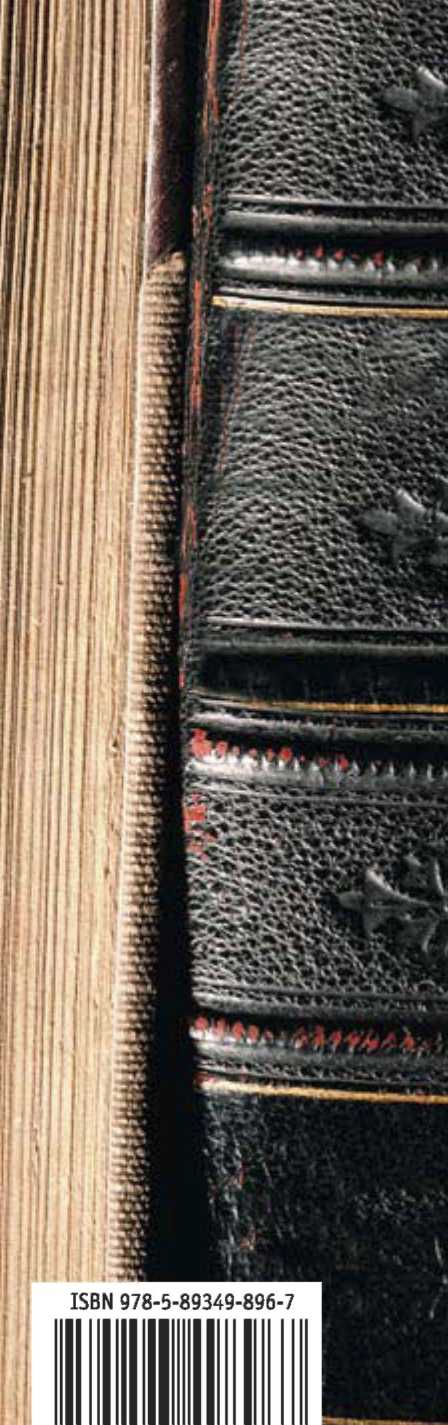 ТопосТекст речи1.	Вступление2.	Определение3.	Причина4.	Противопоставление5.	Сравнение6.	Пример7.	Свидетельство8.	ЗаключениеТезисАнтитезисОтношение к государствуОтношение к государствуРоссия — самая безгосударственная, самая анархическая страна в мире. И русский народ — самый аполитический, никогда не умевший устраивать свою землю.Россия — самая государственная и самая бюрократическая страна в мире; все в России превращается в орудие политики. Русский народ создал могущественнейшее в мире государство, величайшую империю.Отношение к национальностиОтношение к национальностиРоссия — самая нешовинистическая страна в мире. ...Русские почти стыдятся того, что они русские;    им    чужда    национальная гордость, и часто — увы! — национальное достоинство.Россия — самая националистическая страна в мире. Страна невиданных эксцессов национализма, страна национального бахвальства, страна, в которой все национализировано вплоть до церкви Христовой, страна, почитающая себя единственно призванной и отвергающая всю Европу как исчадие дьявола.Отношение к свободеОтношение к свободеРоссия — страна безграничной свободы духа, страна странничества и искания Божией правды. Россия — самая не буржуазная страна в мире. В ней нет того крепкого мещанства, которое так отталкивает и отвращает русских на Западе.Россия — страна неслыханного сервилизма и жуткой покорности, страна, лишенная сознания прав личности и не защищающая права личности, страна инертного консерватизма, порабощения религиозной жизни государством, страна крепкого быта и тяжелой плоти.ПословицаПравило1) Знание формул вежливости: Скажи мне слово, и я скажу, кто ты. Одно хорошее слово лучше тысячи слов ругани.От приятных слов язык не отсохнет. Лошадь узнают в езде, человека — в общении.Человек   оценивается   по правилам речевого этикета. Рекомендуется вежливая и запрещается     невежливая речь.Требуется настрой на доброжелательность.2) Порядок ведения беседы:Умный — языком, глупый — руками.Речь красна слушанием.Язык один — уха два, раза скажи —два раза — послушай.Молчание — тоже ответ.2) Порядок ведения беседы:Умный — языком, глупый — руками.Речь красна слушанием.Язык один — уха два, раза скажи —два раза — послушай.Молчание — тоже ответ.2) Порядок ведения беседы:Умный — языком, глупый — руками.Речь красна слушанием.Язык один — уха два, раза скажи —два раза — послушай.Молчание — тоже ответ.2) Порядок ведения беседы:Умный — языком, глупый — руками.Речь красна слушанием.Язык один — уха два, раза скажи —два раза — послушай.Молчание — тоже ответ.2) Порядок ведения беседы:Умный — языком, глупый — руками.Речь красна слушанием.Язык один — уха два, раза скажи —два раза — послушай.Молчание — тоже ответ.3) Ошибки в построении беседы:Отвечает, когда не спрашивают.Я про Фому, а ты — про Ерему.Я про сапоги, а ты про пироги.Я про Запад, а ты — про Восток(кит.).Я про козла, а ты — про верблюда (монг.).Глухой слушает, как немой речь говорит.3) Ошибки в построении беседы:Отвечает, когда не спрашивают.Я про Фому, а ты — про Ерему.Я про сапоги, а ты про пироги.Я про Запад, а ты — про Восток(кит.).Я про козла, а ты — про верблюда (монг.).Глухой слушает, как немой речь говорит.3) Ошибки в построении беседы:Отвечает, когда не спрашивают.Я про Фому, а ты — про Ерему.Я про сапоги, а ты про пироги.Я про Запад, а ты — про Восток(кит.).Я про козла, а ты — про верблюда (монг.).Глухой слушает, как немой речь говорит.3) Ошибки в построении беседы:Отвечает, когда не спрашивают.Я про Фому, а ты — про Ерему.Я про сапоги, а ты про пироги.Я про Запад, а ты — про Восток(кит.).Я про козла, а ты — про верблюда (монг.).Глухой слушает, как немой речь говорит.3) Ошибки в построении беседы:Отвечает, когда не спрашивают.Я про Фому, а ты — про Ерему.Я про сапоги, а ты про пироги.Я про Запад, а ты — про Восток(кит.).Я про козла, а ты — про верблюда (монг.).Глухой слушает, как немой речь говорит.3) Ошибки в построении беседы:Отвечает, когда не спрашивают.Я про Фому, а ты — про Ерему.Я про сапоги, а ты про пироги.Я про Запад, а ты — про Восток(кит.).Я про козла, а ты — про верблюда (монг.).Глухой слушает, как немой речь говорит.3) Ошибки в построении беседы:Отвечает, когда не спрашивают.Я про Фому, а ты — про Ерему.Я про сапоги, а ты про пироги.Я про Запад, а ты — про Восток(кит.).Я про козла, а ты — про верблюда (монг.).Глухой слушает, как немой речь говорит.3) Ошибки в построении беседы:Отвечает, когда не спрашивают.Я про Фому, а ты — про Ерему.Я про сапоги, а ты про пироги.Я про Запад, а ты — про Восток(кит.).Я про козла, а ты — про верблюда (монг.).Глухой слушает, как немой речь говорит.3) Ошибки в построении беседы:Отвечает, когда не спрашивают.Я про Фому, а ты — про Ерему.Я про сапоги, а ты про пироги.Я про Запад, а ты — про Восток(кит.).Я про козла, а ты — про верблюда (монг.).Глухой слушает, как немой речь говорит.ПословицаПравило1) Отношение к будущей речи: Сколько человек, столько и мнений. И дурак умное слово молвит.Следует выслушать всякую речь, поскольку в ней может быть новая информация.2)  Настрой на восприятие смысла речи:Самый хороший учитель не без ошибок.2)  Настрой на восприятие смысла речи:Самый хороший учитель не без ошибок.2)  Настрой на восприятие смысла речи:Самый хороший учитель не без ошибок.2)  Настрой на восприятие смысла речи:Самый хороший учитель не без ошибок.2)  Настрой на восприятие смысла речи:Самый хороший учитель не без ошибок.ПословицаПравилоПравило3) Анализ интересов говорящего: Человек спрятан за его словами. Лиса знает сто сказок и все про курицу.Не все годится, что говорится.3) Анализ интересов говорящего: Человек спрятан за его словами. Лиса знает сто сказок и все про курицу.Не все годится, что говорится.3) Анализ интересов говорящего: Человек спрятан за его словами. Лиса знает сто сказок и все про курицу.Не все годится, что говорится.3) Анализ интересов говорящего: Человек спрятан за его словами. Лиса знает сто сказок и все про курицу.Не все годится, что говорится.3) Анализ интересов говорящего: Человек спрятан за его словами. Лиса знает сто сказок и все про курицу.Не все годится, что говорится.4) Оценка содержания высказывания независимо от характера говорящего: Начал за здравие, кончил за упокой. Ничего, что дом сгорел, зато клопы подохли.Не говори гоп, пока не перепрыгнешь.Какие ошибки допустил говорящий?Нелогичность выводаКакие ошибки допустил говорящий?Нелогичность вывода4) Оценка содержания высказывания независимо от характера говорящего: Начал за здравие, кончил за упокой. Ничего, что дом сгорел, зато клопы подохли.Не говори гоп, пока не перепрыгнешь.4) Оценка содержания высказывания независимо от характера говорящего: Начал за здравие, кончил за упокой. Ничего, что дом сгорел, зато клопы подохли.Не говори гоп, пока не перепрыгнешь.5) Пародирование неверной речи, констатация ошибок говорящего: Мыслями на троне, а сидит в грязи. Его из деревни гонят, а он просится в старосты.Нет-нет, взять не могу, положите мне в карман.Один воевал, а другой про подвиги рассказывал.Какие ошибки допустил говорящий?Неосновательные      мечтания.Какие ошибки допустил говорящий?Неосновательные      мечтания.5) Пародирование неверной речи, констатация ошибок говорящего: Мыслями на троне, а сидит в грязи. Его из деревни гонят, а он просится в старосты.Нет-нет, взять не могу, положите мне в карман.Один воевал, а другой про подвиги рассказывал.5) Пародирование неверной речи, констатация ошибок говорящего: Мыслями на троне, а сидит в грязи. Его из деревни гонят, а он просится в старосты.Нет-нет, взять не могу, положите мне в карман.Один воевал, а другой про подвиги рассказывал.5) Пародирование неверной речи, констатация ошибок говорящего: Мыслями на троне, а сидит в грязи. Его из деревни гонят, а он просится в старосты.Нет-нет, взять не могу, положите мне в карман.Один воевал, а другой про подвиги рассказывал.5) Пародирование неверной речи, констатация ошибок говорящего: Мыслями на троне, а сидит в грязи. Его из деревни гонят, а он просится в старосты.Нет-нет, взять не могу, положите мне в карман.Один воевал, а другой про подвиги рассказывал.4. Группа пословиц «Правила для говорящего»4. Группа пословиц «Правила для говорящего»4. Группа пословиц «Правила для говорящего»ПословицаПравилоПравило1) Общее отношение к языку и слову, понимание опасности языка: Все беды человека от его языка. Корову ловят за рога, человека — за язык.Слово — не воробей, вылетит — не поймаешь.Лучше захромать на ногу, чем на язык.Язык   опасен,   необходима осторожность в действиях со словом.Язык   опасен,   необходима осторожность в действиях со словом.1) Общее отношение к языку и слову, понимание опасности языка: Все беды человека от его языка. Корову ловят за рога, человека — за язык.Слово — не воробей, вылетит — не поймаешь.Лучше захромать на ногу, чем на язык.1) Общее отношение к языку и слову, понимание опасности языка: Все беды человека от его языка. Корову ловят за рога, человека — за язык.Слово — не воробей, вылетит — не поймаешь.Лучше захромать на ногу, чем на язык.1) Общее отношение к языку и слову, понимание опасности языка: Все беды человека от его языка. Корову ловят за рога, человека — за язык.Слово — не воробей, вылетит — не поймаешь.Лучше захромать на ногу, чем на язык.1) Общее отношение к языку и слову, понимание опасности языка: Все беды человека от его языка. Корову ловят за рога, человека — за язык.Слово — не воробей, вылетит — не поймаешь.Лучше захромать на ногу, чем на язык.2) Внутреннее действие со словом,подготовка речи:Думай дважды, говори раз.Не все говори, что знаешь.Если боишься, не говори — если сказал,не бойся.2) Внутреннее действие со словом,подготовка речи:Думай дважды, говори раз.Не все говори, что знаешь.Если боишься, не говори — если сказал,не бойся.2) Внутреннее действие со словом,подготовка речи:Думай дважды, говори раз.Не все говори, что знаешь.Если боишься, не говори — если сказал,не бойся.2) Внутреннее действие со словом,подготовка речи:Думай дважды, говори раз.Не все говори, что знаешь.Если боишься, не говори — если сказал,не бойся.2) Внутреннее действие со словом,подготовка речи:Думай дважды, говори раз.Не все говори, что знаешь.Если боишься, не говори — если сказал,не бойся.2) Внутреннее действие со словом,подготовка речи:Думай дважды, говори раз.Не все говори, что знаешь.Если боишься, не говори — если сказал,не бойся.ПословицаПравило3) Исполнение речи, избегание типичных ошибок:Лучше плакать кстати, чем смеятьсяне вовремя.Учит рыбу плавать.Веревка хороша, когда длинна, речь —когда коротка.И хорошее слово хорошо один раз.Типичные ошибки:Противоречие содержания и ситуации речи. Тривиальность речи.3) Исполнение речи, избегание типичных ошибок:Лучше плакать кстати, чем смеятьсяне вовремя.Учит рыбу плавать.Веревка хороша, когда длинна, речь —когда коротка.И хорошее слово хорошо один раз.3) Исполнение речи, избегание типичных ошибок:Лучше плакать кстати, чем смеятьсяне вовремя.Учит рыбу плавать.Веревка хороша, когда длинна, речь —когда коротка.И хорошее слово хорошо один раз.4) Рекомендации риторико-стилисти-ческого характера:Смысл слов зависит от того, каким тоном они сказаны.4) Рекомендации риторико-стилисти-ческого характера:Смысл слов зависит от того, каким тоном они сказаны.4) Рекомендации риторико-стилисти-ческого характера:Смысл слов зависит от того, каким тоном они сказаны.4) Рекомендации риторико-стилисти-ческого характера:Смысл слов зависит от того, каким тоном они сказаны.